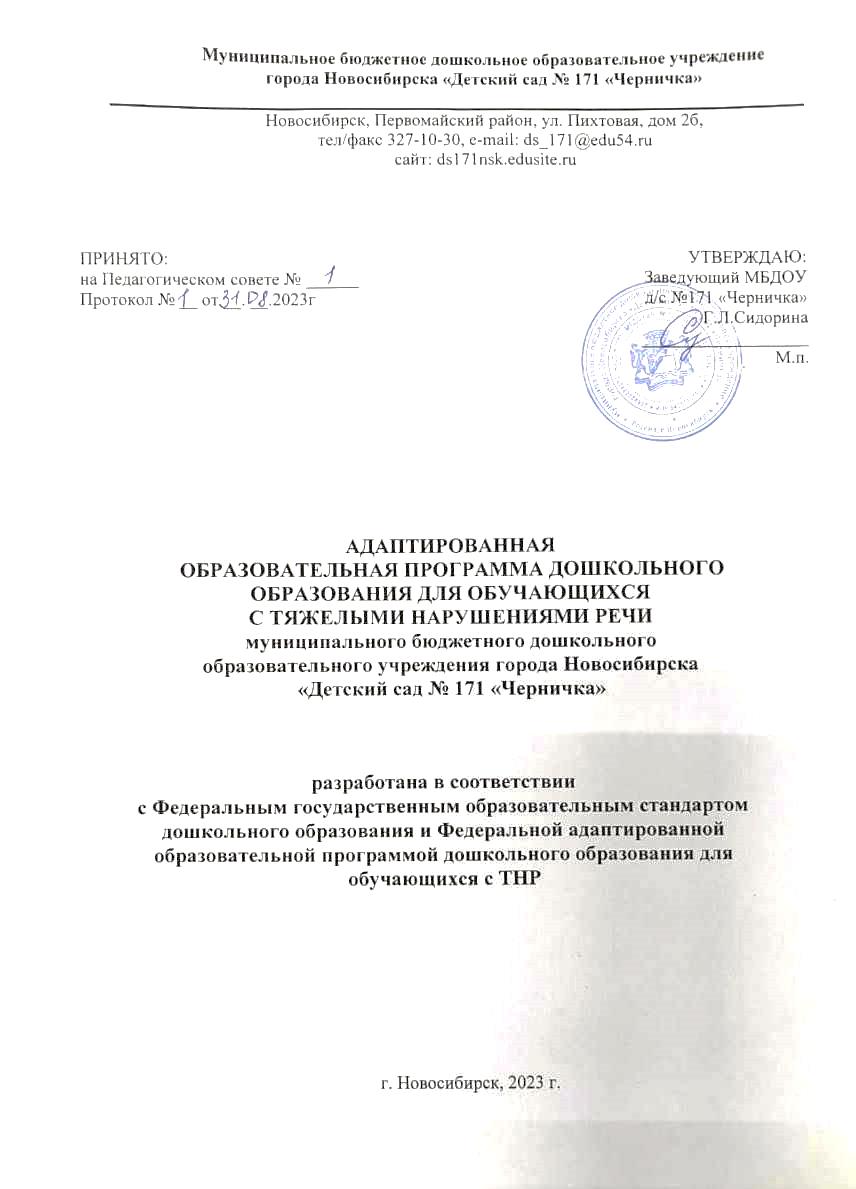 ВВЕДЕНИЕРаннее предупреждение, диагностика и коррекция речевых нарушений – одна из актуальных проблем современной логопедии. Она обусловлена ростом числа обучающихся раннего и дошкольного возраста с нарушениями речевого развития разной степени выраженности и различного этиопатогенеза, которые часто приводят к тяжелым системным речевым нарушениям в дошкольном и школьном возрасте. Это объясняет актуальность адаптированной образовательной программы дошкольного образования для обучающихся с тяжёлыми нарушениями речи (далее - Программа) и необходимость её внедрения в практику образования. Программа является документом, представляющим модель образовательного процесса с детьми с ТНР, охватывающего основные направления развития ребёнка дошкольного возраста (с 5 до 7(8) лет), все виды деятельности детей с учётом их приоритетности в каждом возрастном периоде.Программа разрабатывалась с учётом концептуальных положений общей и коррекционной педагогики, педагогической и специальной психологии и  разработана с учётом Основной образовательной программы МБДОУ Детский сад №171 «Черничка» г. Новосибирск, в соответствии с Федеральным законом «Об образовании в Российской Федерации», Федеральным государственным образовательным стандартом дошкольного образования (далее – ФГОС ДО), Федеральной адаптированной образовательной программой дошкольного образования для обучающихся с ТНР и «Примерной адаптированной  основной образовательной программы для дошкольников с тяжелыми нарушениями речи» (ред. Л.В. Лопатиной, Спб., 2014 год). Выбор Программы обусловлен следующим:•	Программа базируется на философской теории познания, теории речевой деятельности: о взаимосвязях языка и мышления, речевой и познавательной деятельности, на современных представлениях лингвистики о языке как важнейшем средстве общения людей, освоения окружающей действительности и познания мира;•	В основе Программы лежит психолингвистический подход к речевой деятельности как к многокомпонентной структуре, включающей семантический, синтаксический, лексический, морфологический и фонетический компоненты, предполагающей интенсивный и экстенсивный пути развития и формирование «чувства языка».Программа предполагает построение системы коррекционно-развивающей работы с детьми с тяжелыми нарушениями речи, предусматривающей полную интеграцию действий всех специалистов дошкольного образовательного учреждения и родителей дошкольников по всем пяти направлениям развития детей, а также профилактику вторичных нарушений, развитие личности, мотивации и способностей детей в различных видах деятельности.АОП ДО для обучающихся с ТНР включает следующие образовательные области:Социально-коммуникативное развитие;Познавательное развитие;Речевое развитие;Художественно-эстетическое развитие;Физическое развитие.Воспитанники с тяжелыми нарушениями речи (далее - ТНР) представляют собой сложную разнородную группу, характеризующуюся разной степенью и механизмом нарушения речи, временем его возникновения, разнородным уровнем психофизического развития. Это определяет различные возможности детей в овладении навыками речевого общения.При включении ребёнка с речевыми нарушениями в образовательный процесс дошкольной образовательной организации обязательным условием является организация его систематического, адекватного, непрерывного психолого-медико-педагогического сопровождения. Реализация данного условия возможна благодаря имеющейся в Российской Федерации системы психолого-медико-педагогической помощи дошкольникам с ТНР.По своему организационно-управленческому статусу Программа обладает модульной структурой.Содержание Программы в соответствии с требованиями Стандарта включает три основных раздела – целевой, содержательный и организационный.Целевой раздел Программы включает пояснительную записку и планируемые результаты освоения Программы, определяет её цели и задачи, принципы и подходы к формированию Программы, планируемые результаты её освоения в виде целевых ориентиров.Содержательный раздел Программы включает описание образовательной деятельности по пяти образовательным областям: социально-коммуникативное развитие; познавательное развитие; речевое развитие; художественно-эстетическое развитие; физическое развитие; формы, способы, методы и средства реализации Программы, которые отражают аспекты образовательной среды: предметно-пространственная развивающая образовательная среда; характер взаимодействия с педагогическим работником; характер взаимодействия с другими детьми; система отношений ребёнка к миру, к другим людям, к себе самому; содержание образовательной деятельности по профессиональной коррекции нарушений развития обучающихся (программу коррекционно-развивающей работы).Программа определяет базовое содержание образовательных областей с учётом возрастных и индивидуальных особенностей обучающихся в различных видах деятельности, таких как:1. Предметная деятельность.2. Игровая (сюжетно-ролевая игра, игра с правилами и другие виды игры).3. Коммуникативная (общение и взаимодействие с педагогическим работником и другими детьми).4. Познавательно-исследовательская (исследование и познание природного и социального миров в процессе наблюдения и взаимодействия с ними), а также такими видами активности ребенка, как:а) восприятие художественной литературы и фольклора;б) самообслуживание и элементарный бытовой труд (в помещении и на улице);в) конструирование из разного материала, включая конструкторы, модули, бумагу, природный и иной материал;г) изобразительная (рисование, лепка, аппликация);д) музыкальная (восприятие и понимание смысла музыкальных произведений, пение, музыкально-ритмические движения, игры на детских музыкальных инструментах);е) двигательная (овладение основными движениями) форма активности ребёнка.Содержательный раздел Программы включает описание коррекционно-развивающей работы, обеспечивающей адаптацию и интеграцию детей с ТНР в общество.Программа коррекционно-развивающей работы:1. является неотъемлемой частью федеральной адаптированной основной образовательной программы дошкольного образования обучающихся с ТНР в условиях дошкольных образовательных групп комбинированной направленности;2. обеспечивает достижение максимальной реализации реабилитационного потенциала;3. учитывает особые образовательные потребности обучающихся раннего и дошкольного возраста с ТНР, удовлетворение которых открывает возможность общего образования.Программа обеспечивает планируемые результаты дошкольного образования обучающихся раннего и дошкольного возраста с ТНР в условиях дошкольных образовательных групп и групп комбинированной направленности.Организационный раздел программы содержит психолого-педагогические условия, обеспечивающие развитие ребёнка с ТНР, особенности организации развивающей предметно-пространственной среды (в логопедическом кабинете и группе комбинированной направленности для детей с ТНР), кадровые условия реализации Программы, финансовое и материально-техническое обеспечение Программы;  федеральный календарный план воспитательной работы с перечнем основных государственных и народных праздников, памятных дат в календарном плане воспитательной работы Организации.I. ЦЕЛЕВОЙ РАЗДЕЛ ПРОГРАММЫ1.1. Пояснительная записка.1.1.1. Цели и задачи Программы.АОП ДО для обучающихся с ТНР (далее – Программа) предназначена для специалистов и педагогов Муниципального бюджетного дошкольного образовательного учреждения Детский сад №171 «Черничка» города Новосибирска, в котором воспитываются дети с тяжелыми нарушениями речи (далее - дети с ТНР).Цель реализации Программы: обеспечение условий для дошкольного образования, определяемых общими и особыми потребностями обучающегося дошкольного возраста с тяжелыми нарушениями речи (далее - ТНР), индивидуальными особенностями его развития и состояния здоровья.Программа способствует реализации прав обучающихся дошкольного возраста на получение доступного и качественного образования, обеспечивает развитие способностей каждого ребёнка с ТНР, формирование и развитие личности ребёнка в соответствии с принятыми в семье и обществе духовно-нравственными и социокультурными ценностями в целях интеллектуального, духовно-нравственного, творческого и физического развития человека, удовлетворения его образовательных потребностей и интересов.Задачи Программы:1. реализация содержания АОП ДО;2. коррекция недостатков психофизического развития обучающихся с ТНР;3. охрана и укрепление физического и психического здоровья обучающихся с ТНР, в том числе их эмоционального благополучия;4. обеспечение равных возможностей для полноценного развития ребёнка с ТНР в период дошкольного образования независимо от места проживания, пола, нации, языка, социального статуса;5. создание благоприятных условий развития в соответствии с их возрастными, психофизическими и индивидуальными особенностями, развитие способностей и творческого потенциала каждого ребёнка с ТНР как субъекта отношений с педагогическим работником, родителями (законными представителями), другими детьми;6. объединение обучения и воспитания в целостный образовательный процесс на основе духовно-нравственных и социокультурных ценностей, принятых в обществе правил и норм поведения в интересах человека, семьи, общества;7. формирование общей культуры личности обучающихся с ТНР, развитие их социальных, нравственных, эстетических, интеллектуальных, физических качеств, инициативности, самостоятельности и ответственности ребенка, формирование предпосылок учебной деятельности;8. формирование социокультурной среды, соответствующей психофизическим и индивидуальным особенностям развития обучающихся с ТНР;9. обеспечение психолого-педагогической поддержки семьи и повышение компетентности родителей (законных представителей) в вопросах развития, образования, реабилитации (абилитации), охраны и укрепления здоровья детей с ТНР;10. обеспечение преемственности целей, задач и содержания дошкольного и начального общего образования.1.1.2. Принципы и подходы к формированию Программы.В соответствии со Стандартом Программа построена на следующих принципах:Общие принципы и подходы к формированию АОП ДО для обучающихся с ТНР:- поддержка разнообразия детства;- сохранение уникальности и самоценности детства как важного этапа в общем развитии человека;- позитивная социализация ребёнка;- личностно-развивающий и гуманистический характер взаимодействия взрослых и родителей (законных представителей), педагогических и иных работников Организации) и детей;- содействие и сотрудничество детей и взрослых, признание ребёнка полноценным участником (субъектом) образовательных отношений;- сотрудничество Организации с семьей;- возрастная адекватность образования (подбор педагогом содержания и методов дошкольного образования в соответствии с возрастными особенностями детей). Специфические принципы и подходы к формированию АОП ДО для обучающихся с ТНР: - сетевое взаимодействие с организациями социализации, образования, охраны здоровья и другими партнерами, которые могут внести вклад в развитие и образование детей, а также использование ресурсов местного сообщества и вариативных программ дополнительного образования детей для обогащения детского развития. Организация устанавливает партнерские отношения не только с семьями детей, но и с другими организациями и лицами, которые могут способствовать удовлетворению особых образовательных потребностей детей с ТНР, оказанию психолого-педагогической и/или медицинской поддержки в случае необходимости (Центр психолого-педагогической, медицинской и социальной помощи и др.); - индивидуализация дошкольного образования детей с ТНР: построение образовательной деятельности, которое открывает возможности для индивидуализации образовательного процесса и учитывает его интересы, мотивы, способности и психофизические особенности; - развивающее вариативное образование: образовательное содержание предлагается ребёнку через разные виды деятельности с учетом зон актуального и ближайшего развития ребенка (Л.С. Выготский), что способствует развитию, расширению как явных, так и скрытых возможностей ребенка;- полнота содержания и интеграция отдельных образовательных областей: всестороннее социально-коммуникативное, познавательное, речевое, художественно-эстетическое и физическое развитие детей посредством различных видов детской активности. Деление Программы на образовательные области не означает, что каждая образовательная область осваивается ребёнком по отдельности, в форме изолированных занятий по модели школьных предметов. Между отдельными разделами Программы существуют многообразные взаимосвязи: познавательное развитие детей с ТНР тесно связано с речевым и социально-коммуникативным, художественно-эстетическое – с познавательным и речевым и т. п. Содержание образовательной деятельности в каждой области тесно связано с другими областями. Такая организация образовательного процесса соответствует особенностям развития детей с ТНР дошкольного возраста.- инвариантность ценностей и целей при вариативности средств реализации и достижения целей Программы: ФГОС и Программа задают инвариантные ценности и ориентиры, с учётом которых Организация должна разработать свою адаптированную образовательную программу. За Организацией остаётся право выбора способов их достижения, выбора образовательных программ, учитывающих разнородность состава групп воспитанников, их психофизических особенностей, запросов родителей (законных представителей).Умение специалистов придерживаться в образовательной деятельности вышеперечисленных принципов, подходов и положений обеспечивают возможность эффективной реализации содержания АОП ДО на практике, достижения целевых ориентиров и успешной социализации детей с тяжелыми нарушениями речи.1.2.  Планируемые результаты освоения Программы.В соответствии с особенностями психофизического развития ребёнка с ТНР, планируемые результаты освоения Программы представлены в виде целевых ориентиров, которые представляют собой возрастные характеристики возможных достижений ребёнка с ТНР.Реализация образовательных целей и задач Программы направлена на достижение целевых ориентиров дошкольного образования, которые описаны как основные характеристики развития ребёнка с ТНР. Они представлены в виде изложения возможных достижений обучающихся на разных возрастных этапах дошкольного детства.1.2.1. Целевые ориентиры реализации АОП ДО для обучающихся с ТНР.В соответствии с особенностями психофизического развития ребёнка с ТНР, планируемые результаты освоения Программы предусмотрены в ряде целевых ориентиров.1.2.1.1. Целевые ориентиры на этапе завершения освоения Программы детьми старшего дошкольного возраста (5-6 лет).К концу данного возрастного этапа ребёнок:правильно произносит поставленные звуки, замечает ошибки в звукопроизношении;усваивает значения новых слов на основе знаний о предметах и явлениях окружающего мира;правильно употребляет обобщающие слова, родовые названия предметов;владеет простыми формами фонематического анализа;5)  владеет понятиями «звук», «слово», «слог»; осознает слоговое строение слова,6)  умеет строить простые распространенные предложения, предложения с однородными членами;7) усваивает грамматические формы слова и словообразовательных моделей, сформированы понимания и различения значений измененных форм слова, выделяет звуковых и морфологических элементов слова, образующих новую форму (слово);8) составляет небольшие описательные рассказы, также по серии картин (4-5 элементов), с помощью взрослого рассказывает по картинке, пересказывает небольшие произведения;9) стремиться проявлять инициативу в разных видах деятельности, проявляет доброжелательность в общении со сверстниками, уважение к взрослым;10) выбирает род занятий, участников по совместной деятельности, избирательно и устойчиво взаимодействует с детьми;11) проявляет желание участвовать в коллективном создании замысла в игре и на занятиях;12) старается регулировать свое поведение в соответствии с усвоенными нормами и правилами;13) использует в играх знания, полученные в ходе экскурсий, наблюдений, знакомства с художественной литературой, картинным материалом, народным творчеством, историческими сведениями, мультфильмами;14) с помощью взрослого использует в процессе продуктивной деятельности словесную регуляцию: словесного отчёта, словесного сопровождения и словесного планирования деятельности;15) имеет представление о взаимосвязях в природе, устанавливает простые причинно-следственные связи (внешний вид животного, его поведение зависят от особенностей среды обитания);16) определяет положение того или иного предмета не только по отношению к себе, но и к другим предметам;17) владеет элементарными математическими представлениями: количество в пределах десяти, различает порядковый и количественный счёт, умеет определить состав чисел до 5 (включительно) из отдельных единиц и из двух меньших чисел, соотносит цифры с количеством предметов;18) определяет времена года (весна, лето, осень, зима), части суток (утро, день, вечер, ночь);19) стремится к использованию различных средств и материалов в процессе изобразительной деятельности, создает оригинальные рисунки, работы;20) самостоятельно получает новую информацию (задает вопросы, экспериментирует);21) понимает доступные произведения искусства, проявляет к ним интерес;22) способен с помощью взрослого определять замысел изображения, словесно его формулировать, следовать ему в процессе работы и реализовывать его до конца;23) выполняет основные виды движений и упражнения по словесной инструкции взрослых;24) с удовольствием участвует в подвижных и спортивных играх; спортивных праздниках и соревнованиях, знает и подчиняется правилам подвижных игр;25) охотно осуществляет элементарные оздоровительно-закаливающие процедуры.26) усваивает элементарные нормы и правила здорового образа жизни (в питании, двигательном режиме, закаливании, при формировании полезных привычек).1.2.1.2. Целевые ориентиры на этапе завершения освоения Программы детьми старшего дошкольного возраста (6-7(8) лет).К концу данного возрастного этапа ребёнок:1) обладает сформированной мотивацией к школьному обучению;2) усваивает значения новых слов на основе знаний о предметах и явлениях окружающего мира;3) употребляет слова, обозначающие личностные характеристики, многозначные;4) умеет подбирать слова с противоположным и сходным значением;5) правильно употребляет основные грамматические формы слова;6) составляет различные виды описательных рассказов (описание, повествование, с элементами рассуждения) с соблюдением цельности и связности высказывания, составляет творческие рассказы;7) способен осуществлять сложные формы фонематического анализа (с постепенным переводом речевых умений во внутренний план), осуществляет операции фонематического синтеза;8) осознает слоговое строение слова, осуществляет слоговой анализ и синтез слов (двухсложных с открытыми, закрытыми слогами, трехсложных с открытыми слогами, односложных);9) правильно произносит звуки (в соответствии с онтогенезом);10) владеет основными видами продуктивной деятельности, проявляет инициативу и самостоятельность в разных видах деятельности: в игре, общении, конструировании;11) выбирает род занятий, участников по совместной деятельности, избирательно и устойчиво взаимодействует с детьми;12) участвует в коллективном создании замысла в игре и на занятиях;13) передает как можно более точное сообщение другому, проявляя внимание к собеседнику;14) регулирует свое поведение в соответствии с усвоенными нормами и правилами, проявляет кооперативные умения в процессе игры, соблюдая отношения партнерства, взаимопомощи, взаимной поддержки;15) отстаивает усвоенные нормы и правила перед ровесниками и педагогическим работником, стремится к самостоятельности, проявляет относительную независимость от педагогического работника;16) использует в играх знания, полученные в ходе экскурсий, наблюдений, знакомства с художественной литературой, картинным материалом, народным творчеством, историческими сведениями, мультфильмами;17) использует в процессе продуктивной деятельности все виды словесной регуляции: словесного отчета, словесного сопровождения и словесного планирования деятельности;18) устанавливает причинно-следственные связи между условиями жизни, внешними и функциональными свойствами в животном и растительном мире на основе наблюдений и практического экспериментирования;19) определяет пространственное расположение предметов относительно себя, геометрические фигуры;20) владеет элементарными математическими представлениями: количество в пределах десяти, знает цифры 0, 1-9, соотносит их с количеством предметов, решает простые арифметические задачи устно, используя при необходимости в качестве счетного материала символические изображения;21) определяет времена года, части суток;22) самостоятельно получает новую информацию (задает вопросы, экспериментирует);23) пересказывает литературные произведения, составляет рассказ по иллюстративному материалу (картинкам, картинам, фотографиям), содержание которых отражает эмоциональный, игровой, трудовой, познавательный опыт обучающихся;24) составляет рассказы по сюжетным картинкам и по серии сюжетных картинок, используя графические схемы, наглядные опоры;25) составляет с помощью педагога небольшие сообщения, рассказы из личного опыта;26) владеет предпосылками овладения грамотой;27) стремится к использованию различных средств и материалов в процессе изобразительной деятельности;28) имеет элементарные представления о видах искусства, понимает доступные произведения искусства (картины, иллюстрации к сказкам и рассказам, народная игрушка), воспринимает музыку, художественную литературу, фольклор;29) проявляет интерес к произведениям народной, классической и современной музыки, к музыкальным инструментам;30) сопереживает персонажам художественных произведений;31) выполняет основные виды движений и упражнения по словесной инструкции педагогических работников: согласованные движения, а также разноименные и разнонаправленные движения;32) осуществляет элементарное двигательное и словесное планирование действий в ходе спортивных упражнений;33) знает и подчиняется правилам подвижных игр, эстафет, игр с элементами спорта;34) владеет элементарными нормами и правилами здорового образа жизни (в питании, двигательном режиме, закаливании, при формировании полезных привычек).1.3. Развивающее оценивание качества образовательной деятельности по Программе.Оценивание качества образовательной деятельности, осуществляемой Организацией по Программе, представляет собой важную составную часть данной образовательной деятельности, направленную на её усовершенствование.Концептуальные основания такой оценки определяются требованиями Федерального закона от 29 декабря 2012 г. N 273-ФЗ «Об образовании в Российской Федерации», а также Стандарта, в котором определены государственные гарантии качества образования.Оценивание качества, то есть оценивание соответствия образовательной деятельности, реализуемой Организацией, заданным требованиям Стандарта и Программы в дошкольном образовании обучающихся с ТНР, направлено в первую очередь на оценивание созданных Организацией условий в процессе образовательной деятельности.Программой не предусматривается оценивание качества образовательной деятельности Организации на основе достижения детьми с ТНР планируемых результатов освоения Программы.Целевые ориентиры, представленные в Программе:1) не подлежат непосредственной оценке;2) не являются непосредственным основанием оценки как итогового, так и промежуточного уровня развития обучающихся с ТНР;3) не являются основанием для их формального сравнения с реальными достижениями обучающихся с ТНР;4) не являются основой объективной оценки соответствия, установленным требованиям образовательной деятельности и подготовки обучающихся;5) не являются непосредственным основанием при оценке качества образования.Степень реального развития обозначенных целевых ориентиров и способности ребёнка их проявлять к моменту перехода на следующий уровень образования могут существенно варьировать у разных обучающихся в силу различий в условиях жизни и индивидуальных особенностей развития конкретного ребенка.Программа строится на основе общих закономерностей развития личности обучающихся дошкольного возраста, с ТНР с учётом сенситивных периодов в развитии. Обучающиеся с различными недостатками в развитии могут иметь качественно неоднородные уровни двигательного, речевого, познавательного и социального развития личности, поэтому целевые ориентиры Программы Организации должны учитывать не только возраст ребёнка, но и уровень развития его личности, степень выраженности различных нарушений, а также индивидуально-типологические особенности развития ребёнка.Программой предусмотрена система мониторинга динамики развития обучающихся, динамики их образовательных достижений, основанная на методе наблюдения и включающая:1) педагогические наблюдения, педагогическую диагностику, связанную с оценкой эффективности педагогических действий с целью их дальнейшей оптимизации;2) детские портфолио, фиксирующие достижения ребенка в ходе образовательной деятельности;3) речевые карты ребёнка с ТНР;4) различные шкалы индивидуального развития ребёнка с ТНР.ФАОП предоставляет Организации право самостоятельного выбора инструментов педагогической и психологической диагностики развития обучающихся, в том числе, его динамики.В соответствии со Стандартом дошкольного образования и принципами Программы оценка качества образовательной деятельности по ФАОП:1) поддерживает ценности развития и позитивной социализации ребенка раннего и дошкольного возраста с ТНР;2) учитывает факт разнообразия путей развития ребёнка с ТНР в условиях современного общества;3) ориентирует систему дошкольного образования на поддержку вариативных организационных форм дошкольного образования для обучающихся с ТНР;4) обеспечивает выбор методов и инструментов оценивания для семьи, образовательной организации и для педагогических работников Организации в соответствии:а) разнообразия вариантов развития обучающихся с ТНР в дошкольном детстве;б) разнообразия вариантов образовательной и коррекционно-реабилитационной среды;5) представляет собой основу для развивающего управления программами дошкольного образования для обучающихся с ТНР на уровне Организации, учредителя, региона, страны, обеспечивая тем самым качество основных образовательных программ дошкольного образования в разных условиях их реализации в масштабах всей страны.Система оценки качества реализации Программы дошкольного образования обучающихся с ТНР на уровне Организации должна обеспечивать участие всех участников образовательных отношений и в то же время выполнять свою основную задачу - обеспечивать развитие системы дошкольного образования в соответствии с принципами и требованиями Стандарта.Программой предусмотрены следующие уровни системы оценки качества:а) диагностика развития ребёнка раннего и дошкольного возраста с ТНР, используемая как профессиональный инструмент педагогического работника с целью получения обратной связи от собственных педагогических действий и планирования дальнейшей индивидуальной работы с детьми с ТНР по Программе;б) внутренняя оценка, самооценка Организации;в) внешняя оценка Организации, в том числе независимая профессиональная и общественная оценка.На уровне образовательной организации система оценки качества реализации Программы решает задачи:- повышения качества реализации программы дошкольного образования;- реализации требований Стандарта к структуре, условиям и целевым ориентирам основной образовательной программы дошкольной организации;- обеспечения объективной экспертизы деятельности Организации в процессе оценки качества адаптированной программы дошкольного образования обучающихся с ТНР;- задания ориентиров педагогическим работникам в их профессиональной деятельности и перспектив развития самой Организации;- создания оснований преемственности между дошкольным и начальным общим образованием обучающихся с ТНР.Важнейшим элементом системы обеспечения качества дошкольного образования в Организации является оценка качества психолого-педагогических условий реализации, адаптированной основной образовательной программы, и именно психолого-педагогические условия являются основным предметом оценки в предлагаемой системе оценки качества образования на уровне Организации, что позволяет выстроить систему оценки и повышения качества вариативного, развивающего дошкольного образования в соответствии со Стандартом посредством экспертизы условий реализации Программы. Ключевым уровнем оценки является уровень образовательного процесса, в котором непосредственно участвует ребёнок с ТНР, его семья и педагогический коллектив Организации.Система оценки качества дошкольного образования:а) должна быть сфокусирована на оценивании психолого-педагогических и других условий реализации Программы в Организации в пяти образовательных областях, определенных Стандартом;б) учитывает образовательные предпочтения и удовлетворенность дошкольным образованием со стороны семьи ребёнка;в) исключает использование оценки индивидуального развития ребёнка в контексте оценки работы Организации;г) исключает унификацию и поддерживает вариативность форм и методов дошкольного образования;д) способствует открытости по отношению к ожиданиям ребёнка с ТНР, семьи, педагогических работников, общества и государства;е) включает как оценку педагогическими работниками Организации собственной работы, так и независимую профессиональную и общественную оценку условий образовательной деятельности в дошкольной образовательной организации;ж) использует единые инструменты, оценивающие условия реализации программы в Организации, как для самоанализа, так и для внешнего оценивания.II. СОДЕРЖАТЕЛЬНЫЙ РАЗДЕЛ ПРОГРАММЫ2.1. Пояснительная записка.В содержательном разделе Программы представлены:а) описание модулей образовательной деятельности в соответствии с направлениями развития и психофизическими особенностями ребёнка с ТНР в пяти образовательных областях: социально-коммуникативного, познавательного, речевого, художественно-эстетического и физического развития, с учётом используемых вариативных программ дошкольного образования и методических пособий, обеспечивающих реализацию данного содержания. При разработке образовательных программ дошкольного образования могут использоваться образовательные модули по образовательным областям (направлениям развития обучающихся дошкольного возраста) на основании единства и взаимосвязи содержания образовательной программы, форм, методов и средств образовательной деятельности, а также организации образовательной среды, в том числе развивающей предметно пространственной, представленные в комплексных и парциальных программах;б) описание вариативных форм, способов, методов и средств реализации Программы с учетом психофизических, возрастных и индивидуально-психологических особенностей обучающихся с ТНР, специфики их образовательных потребностей, мотивов и интересов;в) программа коррекционно-развивающей работы с детьми, описывающая образовательную деятельность по коррекции нарушений развития обучающихся с ТНР.Способы реализации образовательной деятельности определяются климатическими, социально-экономическими условиями субъекта Российской Федерации, местом расположения Организации, педагогическим коллективом Организации. При организации образовательной деятельности по направлениям, обозначенным образовательными областями, необходимо следовать общим и специфическим принципам и подходам к формированию Программы, в частности принципам поддержки разнообразия детства, индивидуализации дошкольного образования обучающихся с ТНР и другим. Определяя содержание образовательной деятельности в соответствии с этими принципами, следует принимать во внимание неравномерность психофизического развития, особенности речевого развития обучающихся с ТНР, значительные индивидуальные различия между детьми, а также особенности социокультурной среды, в которой проживают семьи обучающихся.При организации образовательной деятельности по направлениям, обозначенным образовательными областями, необходимо следовать общим и специфическим принципам и подходам к формированию Программы, в частности принципам поддержки разнообразия детства, индивидуализации дошкольного образования обучающихся с ОВЗ и другим. Определяя содержание образовательной деятельности в соответствии с этими принципами, следует принимать во внимание неравномерность психофизического развития, особенности речевого развития обучающихся с ОВЗ, значительные индивидуальные различия между детьми, а также особенности социокультурной среды, в которой проживают семьи обучающихся.В группах комбинированной направленности осуществляется реализация АОП ДО для обучающихся, обеспечивающей коррекцию нарушений развития и социальную адаптацию обучающихся с учётом особенностей их психофизического развития, индивидуальных возможностей.2.2. Описание образовательной деятельности обучающихся с ТНР в соответствии с направлениями развития ребёнка, представленными в пяти образовательных областях.2.2.1. Социально-коммуникативное развитие.В области социально-коммуникативного развития ребенка с ТНР, с учётом его психофизических особенностей, в условиях информационной социализации основными задачами образовательной деятельности являются создание условий для:1) усвоения норм и ценностей, принятых в обществе, включая моральные и нравственные ценности;2) развития общения и взаимодействия ребенка с ТНР с педагогическим работником и другими детьми;3) становления самостоятельности, целенаправленности и саморегуляции собственных действий;4) развития эмоциональной отзывчивости, сопереживания;5) формирования готовности к совместной деятельности с другими детьми и педагогическим работником,6) формирования уважительного отношения и чувства принадлежности к своей семье и к сообществу обучающихся и педагогических работников в Организации;7) формирования позитивных установок к различным видам труда и творчества;8) формирования основ безопасного поведения в быту, социуме, природе;9) развития коммуникативных и социальных навыков ребенка с ТНР;10) развития игровой деятельности.Основное содержание образовательной деятельности с детьми старшего дошкольного возраста.Содержание образовательной области «Социально-коммуникативное развитие» направлено на всестороннее развитие у обучающихся с ТНР навыков игровой деятельности, дальнейшее приобщение их к общепринятым нормам и правилам взаимоотношений с другими детьми и педагогическим работником, в том числе моральным, на обогащение первичных представлений о тендерной и семейной принадлежности.В этот период в коррекционно-развивающей работе с детьми педагогическими работниками создаются и расширяются знакомые образовательные ситуации, направленные на стимулирование потребности обучающихся в сотрудничестве, в кооперативных действиях с другими детьми во всех видах деятельности, продолжается работа по активизации речевой деятельности, по дальнейшему накоплению детьми словарного запаса.Характер решаемых задач позволяет структурировать содержание образовательной области «Социально-коммуникативное развитие» по следующим разделам:- игра;- представления о мире людей и рукотворных материалах;- безопасное поведение в быту, социуме, природе;- труд.Образовательную деятельность в рамках области «Социально-коммуникативное развитие» проводят воспитатели, интегрируя её содержание с тематикой логопедической работы, проводимой учителем-логопедом.Совместная образовательная деятельность педагогов ДОУ с обучающимися с ТНР предполагает следующие направления работы: дальнейшее формирование представлений обучающихся о разнообразии окружающего их мира людей и рукотворных материалов; воспитание правильного отношения к людям, к вещам; обучение способам поведения в обществе, отражающим желания, возможности и предпочтения обучающихся. В процессе уточнения представлений о себе и окружающем мире у обучающихся активизируется речевая деятельность, расширяется словарный запас.Основное внимание обращается на совершенствование игровых действий и точное выполнение игровых правил в дидактических и подвижных играх и упражнениях.В этот период большое значение приобретает создание предметно-развивающей среды и привлечение обучающихся к творческим играм. Воспитатели организуют сюжетно-ролевые и театрализованные игры с детьми, осуществляя недирективное руководство ими. Элементы сюжетно-ролевой и сюжетно-дидактической игры, театрализованные игры, подвижные, дидактические игры активно включаются в занятия с детьми по всем направлениям коррекционно-развивающей работы.Работа с детьми старшего дошкольного возраста предполагает активное применение игротерапевтических техник с элементами куклотерапии, песочной терапии, арттерапии. Занятия по психотерапевтическим методикам (работа с детской агрессией, страхами, тревожностью) проводит педагог-психолог, согласуя их с педагогическими работниками группы и родителям (законным представителям).Педагогические работники уделяют основное внимание формированию связной речи у обучающихся с ТНР, её основных функций (коммуникативной, регулирующей, познавательной). Обучающиеся вовлекаются в различные виды деятельности, естественным образом обеспечивающие их коммуникативное взаимодействие с педагогическим работником и другими детьми, развитие познавательного интереса и мотивации к деятельности.Особое внимание обращается на формирование у обучающихся представления о Родине: о городах России, о её столице, о государственной символике, гимне страны. У обучающихся в различных ситуациях расширяют и закрепляют представления о предметах быта, необходимых человеку, о макросоциальном окружении.Педагогические работники создают условия для формирования экологических представлений у обучающихся, знакомя их с функциями человека в природе (потребительской, природоохранной, восстановительной).В рамках раздела особое внимание обращается на развитие у обучающихся устойчивого алгоритма поведения в опасных ситуациях: в помещении, на прогулке, на улице, в условиях поведения с посторонними людьми.В этот период большое внимание уделяется формированию у обучающихся интеллектуальной и мотивационной готовности к обучению в образовательной организации. У обучающихся старшего дошкольного возраста активно развивается познавательный интерес (интеллектуальный, волевой и эмоциональный компоненты). Педагогические работники, осуществляя совместную деятельность с детьми, обращают внимание на то, какие виды деятельности их интересуют, стимулируют их развитие, создают предметно-развивающую среду, исходя из потребностей каждого ребёнка.Активными участниками образовательного процесса в области «Социально-коммуникативное развитие» являются родители (законные представители) обучающихся, а также все педагогические работники, работающие с детьми с ТНР.РАЗДЕЛ «ИГРА»1. Сюжетно-ролевые игры.Педагогические ориентиры:-	вызывать у детей интерес к творческим играм, желание поиграть в новую игру и наполнить знакомую игру новым содержанием;-	побуждать детей использовать в играх знания, полученные в ходе экскурсий, наблюдений, знакомства с художественной литературой, картинным материалом, народным творчеством, историческими сведениями, мультфильмами и т. п.;-	закреплять ролевые действия в соответствии с содержанием игры и умения переносить эти игровые действия на ситуации, тематически близкие знакомой игре;-	предоставлять детям возможность обыгрывать сюжеты, играть роли в соответствии с их желаниями и интересами;-	учить детей использовать в новых по содержанию играх различные натуральные предметы и их модели, предметы-заместители;-	поддерживать желание детей изготавливать атрибуты для игры, учить их этому;-	развивать воображение детей в ходе подвижных, сюжетно-ролевых и театрализованных игр с помощью воображаемых действий;-	формировать умение детей моделировать различные постройки из крупного и мелкого строительного материала, которые могут быть использованы в процессе строительно-конструктивных, сюжетно-ролевых и театрализованных игр;-	учить детей создавать воображаемую игровую ситуацию, брать на себя роль и действовать в соответствии с нею, проявляя соответствующие эмоциональные реакции по ходу игры;-	закреплять кооперативные умения детей в процессе игры, проявлять отношения партнерства, взаимопомощи, взаимной поддержки;-	учить детей отражать в играх свой жизненный опыт, включаться в игры и игровые ситуации по просьбе взрослого, других детей или самостоятельно;-	учить детей играть в дидактические игры, формируя у них умения организаторов и ведущих игр;-	в процессе игровой деятельности формировать речевую, интеллектуальную, эмоциональную и физическую готовность к обучению в школе.Основное содержание:Строительно-конструктивные игры с последующим разыгрыванием сюжетов игр.Создание игровой предметно-развивающей среды, побуждающей детей дополнять предложенные педагогом игры, а также самостоятельно разворачивать игры в игровом уголке. Самостоятельная постройка автобуса, пожарной машины, корабля, поезда из игровых и бытовых предметов (мягкие модули, крупный строительный конструктор, стульчики, сервировочные столы) для дальнейшей игры.Самостоятельные игры детей и игры с участием взрослых по различным темам, способствующим обогащению социально-бытового опыта дошкольников. Проигрывание сюжетных линий, соединение двух-трех сюжетных линий в единую игру, например, «Семья» и «Транспортные средства», «Магазин» и «Почта».Игровые ситуации, в которых возникает необходимость менять сюжетную линию в определенных условиях (эти условия задаются взрослым или кем-то из детей по рекомендации педагога), например, в ходе игр «Космос», «Азбука пожарной безопасности», «Скорая помощь».2. Театрализованные игры.Педагогические ориентиры:-	приобщать детей к театральной культуре, знакомить их с назначением театра, с видами и жанрами театрального искусства (драматический, музыкальный, кукольный, театр зверей, клоунада и пр.), учить выбирать сюжеты для театрализованных игр, распределять роли на основе сценария, который разрабатывается вместе с детьми;-	учить детей имитировать движения, голоса, преображаться в процессе театрализованных игр;-	учить детей использовать предметы в новом значении, исходя из игровой ситуации;-	учить детей подробно характеризовать главных и второстепенных героев игры;-	учить детей пересказывать произведение от лица разных персонажей, используя языковые (эпитеты, сравнения, образные выражения) и интонационно-образные (модуляция голоса, интонация) средства выразительности речи;-	учить детей согласовывать свои действия с партнерами, проявлять творческую активность на всех этапах работы над спектаклем;-	развивать в процессе режиссерской игры игровые действия с изображениями предметов и предметами-заместителями, имеющими внешнее сходство с реальными предметами, но в чем-то отличающимися от них;-	учить детей готовить сцену, декорации, театральных кукол и простые костюмы к театрализованным играм и детским спектаклям (вместе со взрослыми);-	учить детей формулировать главную идею литературного произведения и давать словесные характеристики главным и второстепенным героям.Основное содержание:Игры-имитации последовательных действий человека, животных и птиц в соответствии с заданной ситуацией для театрализации и демонстрации различных эмоций человека.Разыгрывание представлений по сюжетам литературных произведений, используя выразительные средства (мимику, жесты, интонацию). Игры-имитации образов сказочных персонажей в соответствии с сюжетом произведения.Игры-импровизации по сюжетам сказок, рассказов и стихотворений, которые читает педагог (дети прослушивают в аудиозаписи).Игровые импровизации с театральными куклами (бибабо, куклы на рукавичках, пальчиковые куклы), игрушками, бытовыми предметами под музыку, во время чтения сказок, потешек, стихов и других литературных произведений.Использование в театрализованных играх построек, создаваемых по сюжету литературных произведений (из строительных материалов, полифункциональных наборов мягких модулей и др.).Разыгрывание детьми ситуаций по сюжетам сказок, стихотворений в песочном ящике с использованием объемных и плоскостных фигурок, природного материала и т. п.Изготовление совместно со взрослыми и самостоятельно атрибутов для театрализованных игр: простых по конструкции кукол бибабо, кукол из платочков, игрушек из пластилина, способом оригами.РАЗДЕЛ «ПРЕДСТАВЛЕНИЯ О МИРЕ ЛЮДЕЙ И РУКОТВОРНЫХ МАТЕРИАЛАХ»Педагогические ориентиры:-	продолжать развивать стремление детей передавать (изображать, демонстрировать) радость, огорчение, удовольствие, удивление в процессе моделирования социальных отношений;-	формировать представления о Родине: о городах России, о её столице, о государственной символике, гимне страны и т. д.;-	расширять и закреплять представления детей о предметах быта, необходимых человеку (рабочая, повседневная и праздничная одежда; обувь для разных сезонов; мебель для дома, для детского сада, для работы и отдыха; чайная, столовая посуда; технические средства и др.);-	расширять и уточнять представления детей о макросоциальном окружении (улица, места общественного питания, места отдыха, магазины, деятельность людей, транспортные средства и др.);-	продолжать формировать экологические представления детей, знакомить их с функциями человека в природе (потребительской, природоохранной, восстановительной);-	расширять представления детей о праздниках (Новый год, День Рождения, день Конституции, День независимости, Рождество, Пасха, Масленица, выпускной праздник в детском саду, День знаний — 1 сентября, День учителя, День защитника Отечества, День города, День Победы, спортивные праздники и др.);-	расширять представления детей о художественных промыслах (различные росписи, народные игрушки и др.);-	расширять словарный запас, связанный с содержанием эмоционального, бытового, предметного, социального и игрового опыта детей;-	учить детей понимать и устанавливать логические связи (причина - следствие, часть - целое, род - вид).Основное содержание:1. Жизнь ребёнка среди взрослых и сверстников. Беседы по фотографиям из жизни детей (прогулки, игры, занятия, хозяйственно-бытовой труд, сон, пробуждение и т. д.).Комментированное рисование на темы, отражающие процесс вхождения ребёнка в мир социальных отношений, игровое партнерство, наблюдения и впечатления, полученные на прогулке, в повседневной жизни, отношение к окружающему.Старинные игры, костюмы детей в разные времена. Отношение детей со взрослыми в разных культурах (на доступном детскому восприятию уровне).Эмоции и чувства детей разного возраста в реальной жизни. Этюды, рассматривание иллюстраций (картинок, фотографий) об эмоциональном состоянии детей в различных ситуациях (радуется, печалится, плачет и т. п.). Связь между настроением взрослых, сверстников и собственным поведением.Разыгрывание ситуаций типа «Как мы ездили летом на дачу (в деревню) к бабушке», «Как мы ездили (ходили) в лес по грибы, в зоопарк», «Наступила весна, и мне покупают новую одежду» (сообщения из «личного опыта»).2. Ребёнок в мире игрушек и игр. Игры с детскими конструкторами, полифункциональными наборами («Что я умею строить», «Как я строю», «Мы с Сережей строим и играем вместе. Нам нравится строить»). Описание игрушки, узнавание знакомых игрушек по описанию.Сочинение простейших рассказов по серии специально изготовленных картинок и фотографий на темы ролевых и театрализованных игр.Использование графических схем, символических изображений и других наглядных опор. Обучение детей выполнению вспомогательных схематических рисунков об играх и игрушках и рассказывание по ним.Выставки детских рисунков и аппликаций, лепных поделок на тему игр и игрушек. Составление детьми связных рассказов по сюжетам собственных рисунков, поделок.3. Ребёнок в семье. Рассматривание фотографий, беседы о семье ребёнка, о членах семьи и их взаимоотношениях, о ближайших родственниках. Истории членов семьи (бабушка, дедушка, родители).Сюжетно-ролевые и дидактические игры о занятиях и труде членов семьи. Наблюдения за трудом взрослых с последующим разыгрыванием ситуаций в сюжетно-ролевых и театрализованных играх. Беседы и игры по содержанию домашней хозяйственной деятельности взрослых в семье. Беседы о посильной помощи ребёнка в семье с использованием фотографий, картинного материала.Общие представления о труде родителей, о ценности их труда.Беседы и игры по содержанию общих праздников в семье (Новый год, Рождество, дни рождения, Пасха, женский день и др.). Семейный альбом - фотографии членов семьи. Семейные праздники.Жизнь семьи вне дома: посещение мест общественного питания, магазинов, развлекательных центров, кинотеатров, театров, музеев и т.п.Чтение литературных произведений о жизни семьи в разные исторические эпохи, в разных культурах. Беседы по прочитанным произведениям с использованием игрушек, картинок, комментированного рисования, детских рисунков и аппликаций, лепных поделок.4. Ребёнок в детском саду (детском доме). Экскурсии по детскому саду (детскому дому), расширяющие представления детей о помещениях детской организации, о труде её сотрудников.Беседы с детьми о правилах поведения во время прогулок: нельзя уходить с территории детского сада, поднимать незнакомые предметы, рвать и пробовать на вкус растения.Игры на полоролевую идентификацию: мальчики и девочки группы. Рассматривание фотографий, просмотр видеофильмов о совместных играх, занятиях, досугах, прогулках, праздниках и развлечениях, общих и различных интересах и занятиях мальчиков и девочек.Дорога к детскому саду, его адрес. Целенаправленные наблюдения на участке детского сада (детского дома) в разное время года. Оборудование участка дошкольного учреждения и игры детей на детской площадке на прогулке. Труд детей и взрослых на участке в разное время года.Праздники, игры и развлечения в детском саду (детском доме): Новый год, дни рождения, день Конституции, День независимости, Рождество, Пасха, Масленица, выпускной праздник в детском саду, День знаний - 1 сентября, День учителя (дошкольного работника), День защитника Отечества, День Победы, спортивные праздники.5. Ребёнок знакомится со страной, жизнью людей в обществе и их трудом. Экскурсии, рассказы, беседы, чтение художественной литературы, просмотр видеофильмов о родном крае. Наша Родина - Россия. Столица России - Москва. Президент России. Правительство Российской Федерации. Основная символика (флаг, герб, гимн). Российская армия.Знакомство детей с государственными и негосударственными праздниками (День города, день рождения страны, День защитника Отечества).Родной край. Город, населенный пункт (посёлок, деревня). Главные достопримечательности населенного пункта, в котором родился ребёнок. Инфраструктура населенного пункта. Экскурсии, просмотр видеофильмов, рассматривание фотографий, картин о городе (посёлке), в котором живут дети. Улицы города (поселка), парки, скверы, памятные места.Художественные музеи, выставки. Театры (драматические, оперные, кукольные) и концертные залы. Труд людей искусства (художники, артисты и др.). Игры и праздники по ознакомлению с культурой разных народов (танцы, костюмы, традиции).Профессии, имеющие исторические корни (продавец, портной, парикмахер, сапожник, строитель, учитель, водитель, машинист поезда и др.), и современные профессии (космонавт, фермер, художник-модельер, менеджер и др.).Экскурсии (с педагогами и родителями), сюжетно-ролевые и дидактические игры по уточнению представлений о местах общественного питания, местах отдыха, о магазинах (универсам, гипермаркет, супермаркет, кондитерская, булочная).Экскурсии, беседы, дидактические, сюжетно-ролевые игры о труде взрослых, орудиях труда и особенностях труда людей разных профессий.Транспорт (наземный, подземный, воздушный, водный): история и современность. Особенность современной жизни - многообразие транспортных средств, появление новых экологически чистых видов транспорта.Чтение детской литературы, рассматривание иллюстраций, беседы-рассуждения, беседы-фантазии о транспорте будущего.Труд медицинских работников в детской организации, в поликлинике, в больнице, на станции скорой помощи, в ветеринарной лечебнице и т. д. Аптека и ее назначение. Сюжетно-ролевые, дидактические игры о труде врачей, медицинских сестер, фармацевтов.Чтение литературных произведений о труде взрослых, праздниках. Пересказ прочитанных произведений. Разыгрывание ситуаций по прочитанным произведениям. Разыгрывание ситуаций типа «Мы были на параде», «Мы смотрели салют», «На спектакле в театре кукол», «Я ходил с мамой в музей» на основе личного опыта и по литературным произведениям.6. Ребёнок познает мир техники. Наблюдения, беседы, практические упражнения (вместе со взрослыми с соблюдением техники безопасности) с предметами, облегчающими жизнь человека, создающими комфорт и уют в помещениях. Бытовые технические приборы: часы (механические, электронные, кварцевые; настенные, напольные, будильник и др.), телевизор, аудио- и видеомагнитофон, DVD, стиральная машина, электрический чайник, светильники. Средства телекоммуникации: телефон (стационарный, сотовый), компьютер. Старинные и современные приборы. Беседы об использовании технических бытовых приборов дома. Чтение литературных произведений (загадки, сказки, рассказы, стихотворения), рисование разных ситуаций, в которых используются эти приборы. Беседы, театрализованные игры, сюжетно-ролевые игры с применением детских бытовых приборов (игрушечные аналоги) и проигрыванием ситуаций по правилам безопасного обращения с ними.РАЗДЕЛ «БЕЗОПАСНОЕ ПОВЕДЕНИЕ В БЫТУ, СОЦИУМЕ, ПРИРОДЕ»Педагогические ориентиры:-	побуждать детей использовать в реальных ситуациях и играх знания основных правил безопасного поведения в стандартных и чрезвычайных ситуациях, полученные в ходе экскурсий, наблюдений, знакомства с художественной литературой, картинным материалом, историческими сведениями, мультфильмами и т. п.;-	стимулировать интерес детей к творческим играм, желание играть в новые игры с сюжетами, расширяющими и уточняющими их представления о способах поведения в чрезвычайных ситуациях и в ситуациях, стандартно опасных для жизни и здоровья детей и взрослых, учить детей наполнять знакомую игру новым содержанием;-	формировать представления детей о труде взрослых, связанных с работой в стандартно опасных и чрезвычайных ситуациях: сотрудник МЧС (спасатель, пожарный), сотрудник полиции и ГИБДД (регулировщик, постовой), водители транспортных средств, работники информационной службы и т.п.;-	учить детей называть и набирать специальные номера телефонов, четко и правильно сообщать необходимую информацию (в соответствии с возрастными и интеллектуальными особенностями детей);-	расширять и дополнять представления детей о действиях с игровыми материалами по правилам безопасности жизнедеятельности, по ориентировке в окружающем пространстве: сборка игровых конструкций (установка на штативах светофоров, знаков дорожного движения, знаков безопасности, расстановка макетов шлагбаумов, домов, деревьев и т. д.) в соответствии с правилами игры;-	формировать элементарные представления о безопасном поведении в информационной среде: умение включить телевизор для просмотра конкретной передачи, допустимая продолжительность просмотра телевизионной передачи, включение компьютера и продолжительность занятий на нем, необходимость согласовывать свои действия со взрослыми;-	учить детей создавать воображаемую игровую ситуацию на тему безопасного поведения в социальном и природном мире, брать на себя роль и действовать в соответствии с нею, проявляя соответствующие эмоциональные и поведенческие реакции по ходу игры;-	закреплять кооперативные умения детей в процессе игр и образовательных ситуаций, проявляя отношения партнерства, взаимопомощи, взаимной поддержки в ходе проигрывания ситуаций по основам безопасности жизнедеятельности;-	расширять объем предметного (существительные), предикативного (глаголы) и адъективного (прилагательные) словаря импрессивной и экспрессивной речи детей, называя объекты, явления, ситуации по рассматриваемой теме, объяснять семантику слов (пассажир, пешеход, водитель транспортного средства, сотрудник МЧС, ГИБДД, правила движения, информационные, запрещающие, предупреждающие знаки и т.п.);-	поощрять проявления осмотрительности и осторожности у детей в нестандартных и потенциально опасных ситуациях;-	расширять, уточнять и систематизировать представления детей о некоторых источниках опасности для окружающего природного мира (загрязнение мест отдыха, неосторожные действия, наносящие вред природе, опасные природные явления: гроза, наводнение, землетрясение, извержение вулканов и т. п.);-	расширять, уточнять и систематизировать представления детей о безопасном для окружающей природы поведении, учить их выполнять правила без напоминания взрослых (не ходить по клумбам, газонам, не рвать растения, листья и ветки деревьев и кустарников, не распугивать птиц, не засорять водоемы, не оставлять мусор в лесу, парке, разводить огонь только в присутствии взрослого и в специально оборудованном месте, тщательно заливать место костра водой перед уходом и т. д.);-	формировать умения детей обращаться к окружающим с напоминаниями о необходимости выполнять правила безопасной жизнедеятельности.Основное содержание:1. Безопасность в доме (детском саду). Уточнение и расширение представлений детей о правилах поведения в детской организации.Образовательные ситуации, в ходе которых дети знакомятся с пожароопасными предметами, средствами пожаротушения, со знаками пожарной безопасности, запрещающими и эвакуационными знаками: «Указатель выхода», «Запрещается пользоваться открытым огнём», «Питьевая вода» и др.Мини-экскурсии для расширения знаний детей о помещениях детского сада, расположенных рядом с группой.Использование специальных и естественных ситуаций для формирования у детей представлений и умений воспринимать разнообразие звуков окружающей действительности (природных, связанных с сезонными изменениями, предметных, связанных с действиями человека).Педагогические ситуации, требующие от детей проявления осторожности при встрече с незнакомыми людьми, следования правилам безопасности: не уходить с территории детского сада, не входить в лифт с незнакомыми людьми, не садиться в машину к незнакомым людям и пр.Практические и речевые упражнения на запоминание каждым ребёнком домашнего адреса, адреса детской организации. Создание ситуаций, в которых ребёнок должен обратиться за помощью к полицейскому, по телефону экстренного вызова.Систематическое повторение, закрепление в памяти детей содержания «памяток» и умений действовать по ним: «Каждый ребёнок должен знать...», «Чего никогда не нужно делать...», «Что нужно делать, если...» (при отсутствии рядом взрослого), которые педагоги могут представить в виде картинок.2. Безопасность на улице, в природе. Занятия, игры и игровые упражнения на ознакомление с правилами дорожного движения: светофор, знаки дорожного движения («Пешеходный переход», «Движение пешеходов запрещено», «Движение на велосипедах запрещено», знаки сервиса и др.).Игровые упражнения на уточнение ранее полученных представлений о цветовых сигналах светофора (выходной, маршрутный, заградительный и предупредительный), величине, цвете и форме знаков дорожного движения, цвете сигнальных флажков; формирование представлений о ручном диске, ручном фонаре, знаках «Дорожные работы», «Прочие опасности», «Въезд запрещен», «Подземный пешеходный переход».Занятия, игры и игровые упражнения на ознакомление с правилами пожарной безопасности: знаки пожарной безопасности, запрещающие знаки.Знакомство детей с новыми знаками.Занятия, игры и игровые упражнения на расширение и уточнение знаний о себе и об окружающем мире, необходимых для соблюдения правил железнодорожного движения: представления о возможных реакциях человека на движущийся поезд, на сигнал машиниста поезда; ориентировка в пространстве от себя и от движущегося объекта (поезда, автомобиля на железнодорожном переезде) в ходе игровых ситуаций; определение близости (удаленности), скорости движения поездного состава, пешеходов в игровой ситуации, моделируемой на основе игры «Азбука железной дороги».Моделирование ситуаций по правилам дорожного движения, пожарной безопасности. Труд сотрудников полиции, ГИБДД, МЧС. Сюжетно-ролевые игры с детскими игровыми комплектами «Азбука пожарной безопасности», «Азбука дорожного движения».Служба спасения. Телефоны службы спасения. Дидактические, сюжетно-ролевые игры о труде сотрудников МЧС, службы спасения.Расширение объема предметного (существительные), предикативного (глаголы) и адъективного (прилагательные) словаря импрессивной и экспрессивной речи в процессе называния объектов дорожного, железнодорожного движения, ситуаций, соответствующих тому или иному правилу движения и объяснения семантики слов (пассажир, водитель транспортного средства, автомобиль, машинист, правила дорожного, железнодорожного движения, правила пожарной безопасности, правила поведения у водоемов, правила поведения в лесу).Конструктивные и строительные игры и включение постройки (автобус, пожарная машина, корабль, поезд) в игровую среду (интеграция с образовательной областью «Познавательное развитие» — раздел «Развитие представлений о себе и окружающем мире»).Чтение детям художественной литературы о безопасности жизнедеятельности.Создание мини-библиотеки детской литературы, открыток, календарей, рассказывающих об истории транспортных средств, о поведении детей на улице, о правилах дорожного движения и пожарной безопасности, о поведении в природе.Побуждение детей к рисованию, аппликации, изготовлению поделок, книжек-самоделок, раскрашиванию рисунков в альбомах, дорисовыванию, вырезанию, склеиванию и изготовлению настольно-печатных игр.Знакомство детей с фильмами о правилах дорожного движения, правилах пожарной безопасности, чрезвычайных ситуациях в природе.РАЗДЕЛ «ТРУД»Педагогические ориентиры:-	стимулировать и поощрять стремление детей к самостоятельности как проявление относительной независимости от взрослого;-	продолжать воспитывать у детей доброжелательность, заботливость по отношению друг к другу, готовность оказывать помощь друг другу, взрослым, то есть тому, кто в ней нуждается;-	учить детей выполнять хозяйственно-бытовые поручения в соответствии с заранее намеченным планом по образцу и по словесной просьбе взрослого;-	совершенствовать трудовые действия детей;-	совершенствовать зрительно-двигательную координацию детей в процессе выполнения трудовых действий;-	учить детей учитывать свойства материалов при выполнении поделок из них;-	учить детей применять разнообразные предметы-орудия для выполнения хозяйственно-бытовых поручений в помещении, на прогулке;-	закреплять умения детей убирать игровые уголки, планировать вместе с педагогом свои действия (вытирать пыль, пользоваться пылесосом с помощью взрослого, расставлять игрушки на полках, мыть игрушки и т.п.);-	закреплять умения сервировки стола по предварительному плану- инструкции (вместе со взрослым);-	продолжать учить детей подготавливать место для занятий с природными и бросовыми материалами, бумагой и т.п.;-	воспитывать у детей желание оказывать помощь взрослому в приготовлении пищи (салатов, винегретов, бутербродов, печения и др.);-	воспитывать у детей желание трудиться на участке детской дошкольной организации, поддерживать порядок на игровой площадке (убирать опавшие листья, сгребать снег, посыпать дорожки песком, подметать мусор, вскапывать грядки и клумбы вместе со взрослыми);-	воспитывать бережное отношение детей к результатам труда человека (предметам быта, одежде, игрушкам и т.п.);-	пробуждать интерес детей к изготовлению различных поделок из бумаги, природного, бросового материала, ткани и ниток;-	совершенствовать приемы работы детей с бумагой, картоном, природным материалом;-	развивать умение детей ориентироваться на свойства материалов при изготовлении поделок;-	учить детей работать на ткацком станке(индивидуально);-	учить детей сшивать деревянной или пластмассовой иглой различные детали из картона, бумаги, пластика, пришивать крупные пуговицы;-	продолжать учить детей пользоваться ножницами;-	учить детей заранее распределять предстоящую работу по этапам, подбирать необходимые орудия и материалы для труда;-	расширять и уточнять словарный запас детей на речевом материале, который используется в различных видах труда (самообслуживающем, хозяйственно-бытовом, в природе, ручном);-	совершенствовать связную речь детей при обучении их различным видам труда и при формировании навыков самообслуживания;-	развивать планирующую и регулирующую функции речи детей в процессе изготовления различных поделок и хозяйственно-бытового труда.Основное содержание:1. Хозяйственно-бытовой труд. Поддержание порядка в групповой комнате. Уборка постелей.Мытье и вытирание игрушек. Стирка мелких вещей. Уборка в игровых уголках. Совместный со взрослыми уход за растениями, рыбками и животными в уголке природы.Ремонт игрушек и игровых атрибутов (вместе со взрослым).Подготовка столов к приему пищи (завтрак, обед, полдник, ужин).Уборка на участке детского сада (детского дома).2. Труд в природе. Весной подготавливать к посадке семена, грядки (помогать взрослым вскапывать землю, рыхлить, сажать рассаду, поливать всходы). В летний период окучивать растения, поливать их, пропалывать, рыхлить землю на участке детского сада (детского дома), в природном уголке, используя детские орудия труда. В конце лета собирать урожай на участке, в парнике, срезать цветы и т. д. Подготавливать землю к зиме (перекапывать её, рыхлить).Сажать вместе со взрослыми рассаду.Заготавливать корм для зимующих птиц (ягоды рябины, шиповника и других растений). Мастерить кормушки для птиц (вместе со взрослыми).Кормить птиц зимой, класть корм в кормушки, разбрасывать на специальных стеллажах и т.п.3. Ручной труд. Поделки из природного материала (шишек, желудей, бересты, листьев, древесных грибов и др.).Поделки из бросового материала (катушек, скорлупы орехов, скорлупы яиц, перышек, картонной тары).Разрезание бумаги по разметке (по прямой линии).Вырезание геометрических фигур по прямым линиям: прямоугольник, квадрат, треугольник.Изготовление атрибутов для сюжетно-ролевых и театрализованных игр («Театр», «Магазин», «Аптека», «Доктор», «Спасатели», «Пожарные») из глины, пластилина, бумаги и других материалов.Поделки из бумаги (оригами, изготовление сумочек, кошельков, тетрадок, книжек-самоделок).Поделки из бумаги, выполненные приёмами складывания и плетения (конверты для детских работ, салфетки и коврики для кукол).Поделки из коробочек (мебель для кукол, пеналы, здания).Ремонт книг, коробок для настольно-печатных игр (вместе со взрослыми).2.2.2. Познавательное развитие.В образовательной области «Познавательное развитие» основными задачами образовательной деятельности с детьми являются создание условий для:1) развития интересов обучающихся, любознательности и познавательной мотивации;2) формирования познавательных действий, становления сознания;3) развития воображения и творческой активности;4) формирования первичных представлений о себе, других людях, объектах окружающего мира, о свойствах и отношениях объектов окружающего мира (форме, цвете, размере, материале, звучании, ритме, темпе, количестве, числе, части и целом, пространстве и времени, движении и покое, причинах и следствиях);5) формирования первичных представлений о малой родине и Отечестве, представлений о социокультурных ценностях нашего народа, об отечественных традициях и праздниках, о планете Земля как общем доме людей, об особенностях ее природы, многообразии стран и народов мира;6) развития представлений о виртуальной среде, о возможностях и рисках интернета.Основное содержание образовательной деятельности с детьми старшего дошкольного возраста.Содержание образовательной области «Познавательное развитие»:- предполагает создание педагогическим работником ситуаций для расширения представлений обучающихся о функциональных свойствах и назначении объектов, стимулируют их к анализу, используя вербальные средства общения, разнообразят ситуации для установления причинных, временных и других связей и зависимостей между внутренними и внешними свойствами. При этом широко используются методы наблюдения за объектами, демонстрации объектов, элементарные опыты, упражнения и различные игры.    - обеспечивает развитие у обучающихся с ТНР познавательной активности, обогащение их сенсомоторного и сенсорного опыта, формирование предпосылок познавательно-исследовательской и конструктивной деятельности, а также представлений об окружающем мире и элементарных математических представлений.Характер решаемых задач позволяет структурировать содержание образовательной области по следующим разделам:- конструирование;- развитие представлений о себе и об окружающем мире;- формирование элементарных математических представлений.Продолжается развитие у обучающихся с ТНР мотивационного, целевого, содержательного, операционального и контрольного компонентов конструктивной деятельности. При этом особое внимание уделяется самостоятельности обучающихся, им предлагаются творческие задания, задания на выполнение работ по своему замыслу, задания на выполнение коллективных построек.Рекомендуются занятия в специальной интерактивной среде (темной и светлой сенсорных комнатах), которые проводит педагог-психолог. В них включаются сведения о цветовом многообразии, о звуках природы, о явлениях природы и зависимости настроения, состояния человека, растительного и животного мира от этих характеристик.Педагогические работники стимулируют познавательный интерес обучающихся к различным способам измерения, счета количеств, определения пространственных отношений у разных народов.РАЗДЕЛ «КОНСТРУИРОВАНИЕ»Педагогические ориентиры:- продолжать развивать интерес к процессу и результату конструирования;- формировать представления об архитектуре как искусстве и о строительстве как труде по созданию различных построек, необходимых людям для жизни и деятельности;- учить детей соотносить постройки, архитектурные сооружения с игровыми конструкциями из различных строительных материалов, формируя понятие «детские архитектурные наборы»;- учить детей видеть целостную конструкцию и анализировать ее основные и вспомогательные части (архитектурные украшения), устанавливая их функциональное назначение, определяя соответствие форм, размеров, местоположения в соответствии с задачами и планом конструкции;- закреплять представления детей о форме, величине, пространственных отношениях элементов в конструкции, отражать это в речи;- закреплять умение сравнивать элементы детских строительных наборов и конструкций по величине, употребляя при этом слова большой - маленький, больше - меньше, одинаковый, длинный - короткий, высокий - низкий, выше - ниже, длиннее - короче, по расположению, употребляя при этом выражения внизу - наверху, рядом, около, близко - далеко, дальше - ближе;- развивать операционально-технические умения детей, используя разнообразный строительный материал;- совершенствовать кинестетическую и кинетическую основу движений пальцев рук в процессе занятий с конструктивным материалом, требующих разных способов сочленения, расстановки элементов строительного и конструктивного материала (крепление по типу пазлов, детали со втулками, установка делали на деталь, сборно-разборные игрушки и крепления с помощью гаек, замков и т.п.);- совершенствовать двигательную сферу детей, обучая их выполнению сложных двигательных программ, включающих одновременные и последовательные движения для организации пространства, создания конструкции из крупного и мелкого строительного материала, собственно конструирования;- учить детей использовать в процессе конструирования все виды словесной регуляции: словесного отчета, словесного сопровождения и словесного планирования деятельности;- учить детей выполнять схематические рисунки и зарисовки выполненных построек (по групповому и индивидуальному заданию);- развивать творческое воображение детей, использовать приобретенные конструктивные навыки для создания построек, необходимых для развертывания или продолжения строительно-конструктивных, сюжетно-ролевых, театрализованных и подвижных игр;- учить детей самостоятельно анализировать объемные и графические образцы, создавать конструкции на основе проведенного анализа;- закреплять умение воссоздавать целостный образ объекта из разрезных предметных и сюжетных картинок, сборно-разборных игрушек, иллюстрированных кубиков и пазлов;- формировать партнерские отношения и коммуникативно-речевые умения детей в процессе выполнения коллективных работ, конструирования панно из пазлов и т.п.;- учить детей выполнять сюжетные конструкции по заданному началу и собственному замыслу (с предварительным планированием и заключительным словесным отчетом);- обогащать речь и развивать мышление детей в ходе определения основных функций детского конструирования и взрослого труда по созданию архитектурных сооружений: прочность, польза (настоящие сооружения для жизни и деятельности людей, детские — для игр и развития ребенка), красота и соотнесение постройки с окружающей средой и т.п.Основное содержание:Экскурсии, наблюдения, групповые прогулки с воспитателями, индивидуальные прогулки с родителями с целью знакомства с различными архитектурными сооружениями, рассматривание и беседы по иллюстрированным альбомам, фотографиям, просмотр видеофильмов об архитектурных сооружениях, о строительстве зданий.Тренировочные упражнения на дифференциацию объемных тел (шар, полусфера, куб, брусок, пластина, призма треугольная, конус) и геометрических фигур (квадрат, прямоугольник, круг, овал). Создание из двух малых форм одной большой, отличной от исходных, последующее использование ее в предметном конструировании.Выбор элементов, необходимых для выполнения конструкции из объёмного и плоскостного материала (с называнием фигур и объёмных тел, их функций в конструкции и пространственного расположения).Конструирование игрушек (транспортные средства, мебель, дома) из элементов строительных наборов, конструктора Lego, геометрических фигур, готовых элементов, разрезных картинок.Складывание предметных и сюжетных разрезных картинок (до двенадцати частей) с различной конфигурацией разреза и рассказывание по ним.Индивидуальная и коллективная работа по составлению картинок по типу пазлов (по образцу и самостоятельно).Конструирование из палочек разнообразных объектов по объёмному и графическому образцу, зарисовка готовых конструкций.Конструирование типовых объектов (дома, мосты, транспортные средства, мебель, здания общественного назначения) и индивидуальных, имеющих типовые характеристики и особые индивидуальные отличия.Самостоятельное (и при участии взрослого) конструирование различных зданий (жилой дом, театр, станция метро, дворец, ферма, аквапарк, супермаркет и др.), транспортных средств, мостов, посёлков, улиц из детских строительных наборов, конструкторов, палочек, плоскостных элементов, элементов мозаики.Конструирование по схемам, моделям, фотографиям, по заданным взрослым и детьми условиям. Творческие работы по созданию необычных, фантастических конструкций (улица будущего, автомобиль-самолет, аквапарк у инопланетян, космический корабль для путешествия на Сатурн).Строительно-конструктивные игры по содержанию картин, изображающих детские игры со строительными наборами, сюжетно-ролевые и театрализованные игры.Конструирование улицы с использованием детского игрового комплекта «Азбука дорожного движения». Постройка домов из полифункциональных модульных наборов «Радуга», Мастер» и др., напольных деревянных строительных наборов по плану-схеме, по фотографиям, по образцу.Ознакомление детей со строительством и архитектурой в разные эпохи (чтение рассказов, просмотр видеофильмов, сведения из детских энциклопедий). Конструирование исторических построек (пирамида, Эйфелева башня, кремль, старинная башня и т.п.) с использованием тематических конструкторов и строительных наборов.РАЗДЕЛ «ПРЕДСТАВЛЕНИЯ О СЕБЕ И ОБ ОКРУЖАЮЩЕМ ПРИРОДНОМ МИРЕ»Педагогические ориентиры:- развивать речевую активность детей;- расширять и углублять представления детей о местах обитания, образе жизни, способах питания животных и растений;- продолжать учить детей устанавливать причинно-следственные связи между условиями жизни, внешними и функциональными свойствами в животном и растительном мире на основе наблюдений и практического экспериментирования;- углублять и расширять представления детей о явлениях природы (вода, ветер, огонь, снег, дождь), сезонных и суточных изменениях (лето-зима, весна-осень, день-ночь, утро-вечер); учить детей связывать их с изменениями в жизни людей, животных; растений в различных климатических условиях;- продолжать формировать экологические представления детей, знакомить их с функциями человека в природе (потребительской, природоохранной, восстановительной);- развивать сенсорно-перцептивную способность детей, исходя из принципа целесообразности и безопасности, обучать их выделению знакомых объектов из фона зрительно, по звучанию, на ощупь, по запаху и на вкус;- учить детей последовательности, содержательности рассказывания, правильности лексического и грамматического оформления связных высказываний;- учить детей использовать при рассказывании сказок и других литературных произведений наглядные модели, операциональные карты, символические средства, схематические зарисовки, выполненные взрослым;- учить детей речевым действиям в соответствии с планом повествования, составлять рассказы по сюжетным картинкам и по серии сюжетных картинок, используя графические схемы, наглядные опоры и участие в играх, предполагающих импровизированные диалоги и монологи, и т. д.;- учить детей отражать собственные впечатления, представления, события своей жизни в речи, составлять с помощью взрослого небольшие сообщения, рассказы «из личного опыта»;- учить детей понимать и устанавливать логические связи (причина-следствие, часть-целое, род-вид).Основное содержание:1. Ребёнок познает мир животных. Наблюдения, беседы, игры, чтение литературы о домашних и диких животных и их детенышах. Животные Северного и Южного полушарий. Наблюдения, беседы, чтение литературы о птицах. Зимующие и перелётные птицы. Многообразие птиц в природном мире. Места обитания птиц. Забота о животных и птицах. Краеведческие сведения о птицах родного края. Представления о потребностях конкретных животных (свет, воздух, благоприятная температура, пища, места обитания, приспособляемость к сезонным изменениям и т. п.).Многообразие насекомых (жуки, бабочки, стрекозы, мошки, мухи, комары). Насекомые зимой и летом. Среда обитания различных насекомых. Рассказы, сказки, стихотворения, загадки о насекомых.Человеческая семья и семья животного (расширение перечня животных для ознакомления детей): сходство и различия. Родственные взаимоотношения в семьях животных и человека (как люди, так и животные растят, кормят своих детенышей, живут вместе с ними, пока они не вырастут).Театрализованные и настольно-печатные игры о животных и птицах.Рыбы. Форма тела, строение органов, различная водная среда обитания, питание рыб и т.п. Рыбы озер, рек, морей и океанов. Беседы по произведениям о животных, птицах, рыбах с использованием игрушек, картинок, комментированного рисования, детских рисунков и аппликаций, лепных поделок и др. Составление детьми коротких рассказов по сюжетам собственных рисунков, поделок.2. Ребёнок знакомится с миром растений. Расширение представлений детей о взаимосвязи и взаимозависимости жизнедеятельности человека и природы. Формирование понимания того, что растения - живые организмы. Плоды разных растений. Особенности их созревания.Наблюдение за ростом растений дома, на улице, в природном уголке детского сада. Растения летом и зимой: в саду, в огороде, в лесу (зависит от местных природных условий). Наблюдение за трудом взрослых в природе, выполнение трудовых поручений по уходу за растениями. Наблюдения, беседы, игры и чтение литературы о растениях, рассматривание иллюстраций о том, как человек заботится о растениях.Наблюдения, экскурсии, дидактические игры, отражающие представления о растениях родного края. Их названия. Характерные признаки (форма листьев, окраска цветов и т. п.). Комнатные растения, их характерные признаки (форма листьев, окраска цветов и т. п.). Корень, стебель, листья, цветок. Экспериментирование (наблюдение за ростом растений, посадка лука, луковичных растений, укропа).Беседы, практические примеры о значении растений в жизни человека (использование в питании, в изготовлении предметов, необходимых в быту и т. д.). Чтение и беседы по прочитанным произведениям с использованием живых растений, их моделей, игрушек, картинок, комментированного рисования, детских рисунков и аппликаций, лепных поделок и т. д.Образовательные ситуации по формированию у детей бережного отношения к растениям, уход за растениями в детском саду, дома (опрыскивание, полив, рыхление).3. Ребёнок познает мир минералов. Наблюдения, чтение литературы, практическое экспериментирование с наиболее известными минералами (песок, соль, камни, глина). Горы и песок. Пустыни. Различные состояния песка, глины. Песчаные бури. Соляные озера. Пресная и соленая вода. Соль в жизни человека и животных.Чтение литературных произведений и беседы по прочитанным произведениям с использованием минералов, игрушек из глины, поделок из пата, иллюстраций. Комментированное рисование, рисунки детей, аппликации с применением природных материалов, лепные поделки из глины, пата и др. Составление коротких рассказов детьми по сюжетам собственных рисунков, поделок.4. Ребёнок познает мир цвета и звука. Расширение представлений детей о разнообразии звуков природы и звуков, издаваемых рукотворными предметами. Музыкально-дидактические игры с народными музыкальными игрушками.Ознакомление детей с цветом в природе (основные цвета и оттенки). Дидактические и театрализованные игры на формирование представлений об основных цветах времен года. Формирование представлений о цвете как признаке состояния растений, окраски животных и растений в зависимости от времени года. Цвета, присущие природе, одежде, окружающим предметам. Использование различных цветов в живописи, в изготовлении тканей, в одежде людей.Цвета национальных флагов.Цветовая палитра для украшения города (поселка), детской организации к разным праздникам (по временам года, по датам).Чтение литературных произведений и беседы об использовании цвета для образного обозначения явления природы, состояния человека, животного, растений.5. Ребёнок знакомится с явлениями природы и космосом. Чтение литературы, беседы об огне, воде, земле, воздухе, их значении в жизни природы и человека. Наблюдение за явлениями природы в разное время года и разные части суток (в зависимости от природных условий). Наблюдения, игры и игровые упражнения: вода в реке, в посуде, в ванночке, в тазу, в луже. Беседы, театрализованные игры, чтение литературы, об осторожном поведении на воде и обращении с огнём.Рассматривание земли на участке, практическое экспериментирование с ней (вскапывание, рыхление, полив), то же в цветочном горшке. Наблюдение за ветром, игровые упражнения, экспериментирование с различными флюгерами, вертушками.Наблюдения за погодными явлениями: тучи, дождь (проливной, моросящий), снег, град. Игры детей в разное время года, труд людей в разное время года, отдых взрослых с детьми в разное время года. Этюды, пантомимы, рисование и называние погодных явлений. Составление коротких рассказов по картинному плану, по пиктограммам о погодных явлениях и их изменениях.Знакомство с планетой Земля, с планетами Солнечной системы в разных видах детской деятельности, в процессе слушания литературных произведений, рассматривания картинного материала, объемных и плоскостных наглядных моделей (глобус, звездная карта, карта мира и др.). Наблюдение за движением светил в течение суток. Наглядное моделирование с использованием плоскостных и объемных моделей светил. Экспериментирование для уточнения представлений о значении солнца в жизни растений.Комментированное рисование, детские рисунки, аппликации, отражающие разные природные явления. Сочинение детьми коротких рассказов по собственным впечатлениям о разных явлениях природы (интеграция с образовательной областью «Речевое развитие»).Чтение и разучивание с детьми потешек, песенок, стихотворений, проигрывание народных игр, чтение и рассказывание детям сказок о явлениях природы, о небесных светилах.РАЗДЕЛ «ЭЛЕМЕНТАРНЫЕ МАТЕМАТИЧЕСКИЕ ПРЕДСТАВЛЕНИЯ»Педагогические ориентиры:- расширять представления детей о свойствах и отношениях объектов, используя многообразие игр на классификацию, сериацию и т. д.;- совершенствовать навыки пользования способами проверки (приемы наложения и приложения) для определения количества, величины, формы предметов, их объемных и плоскостных моделей;- расширять формы моделирования различных действий, направленных на воспроизведение величины, формы предметов, протяженности, удаленности с помощью пантомимических, знаково-символических графических и других средств на основе предварительного тактильного и зрительного обследования предметов и их моделей;- развивать ориентировочные действия, детей формируя у них умение предварительно рассматривать, называя, показывая по образцу и по словесной инструкции педагога форму, величину, количество предметов в окружающей обстановке, в игровой ситуации, на картинке;- в процессе игр и игровых упражнений формировать представления детей о независимости количества элементов множества от пространственного расположения и качественных признаков предметов, составляющих множество;- учить детей образовывать последующее число добавлением одного предмета к группе, предыдущее - удалением одного предмета из группы;- совершенствовать счетные действия детей с множествами предметов на основе слухового, тактильного и зрительного восприятия;- совершенствовать зрительно-двигательную координацию, учить детей активно пользоваться соотносящими движениями «глаз — рука»;- знакомить детей с количеством в пределах десяти (возможный предел освоения детьми чисел определяется, исходя из уровня их математического развития на этапе готовности к школьному обучению);- учить детей узнавать цифры 0, 1-9 в правильном и зеркальном (перевернутом) изображении, среди наложенных друг на друга изображений, соотносить их с количеством предметов;- обучать детей возможным способам изображения цифр: рисованию на бумаге, на песке, на доске, в воображаемом воздушном пространстве; конструированию из деталей конструктора «Цифры» и различных материалов (нитки, шнуры, мягкая цветная проволока, палочки); лепке из глины, пата, пластилина, теста;- формировать у детей умение называть цифровой ряд, выкладывая цифры в последовательности, подбирая соответствующую цифру к количеству предметов, выделяя цифровые знаки среди других изображений (букв, схематических изображений предметов, геометрических фигур и др.) и называя их обобщающим словом;- решать задачи-драматизации и задачи-иллюстрации на сложение и вычитание, используя наглядный материал в пределах десяти;- решать простые арифметические задачи устно, используя при необходимости в качестве счетного материала символические изображения (палочки, геометрические фигуры);- развивать умение детей определять пространственное расположение предметов относительно себя (впереди, сзади, рядом со мной, надо мной, подо мной);- учить детей пользоваться стрелкой-вектором, знаками ►, ◄, ▼, ▲, г и другими символами, указывающими отношения между величиной и направлениями объектов, количеств и т.п.;- учить детей перемещать различные предметы вперед, назад, вверх, вниз по горизонтали, по вертикали, по кругу (по словесной инструкции взрослого и самостоятельно), исходя из логики действия;- соотносить плоскостные и объемные формы в процессе игр и игровых упражнений, выделяя общие и различные пространственные признаки, структурные элементы геометрических фигур: вершины, углы, стороны;- формировать у детей представления об окружности и круге, учить их пользоваться детским циркулем для вычерчивания окружности;- учить детей образовывать множества из однородных и разнородных предметов, игрушек, их изображений, группировать предметы в множества по форме (шары, кубы, круги, квадраты, треугольники - крыши, прямоугольники - кирпичики), по величине (большой - маленький, широкий - узкий, высокий - низкий, толстый - тонкий, длинный - короткий), по количеству (в пределах десяти);- учить детей выбирать объёмные геометрические тела (шар, куб, треугольная призма — крыша) и плоскостные фигуры (круг, квадрат, треугольник) по словесной инструкции, а также определять форму предметов в окружающей действительности;- формировать представления детей о внутренней и внешней части геометрической фигуры, ее границах и закреплять эти представления в практических видах деятельности (рисовании, аппликации, конструировании);- знакомить детей с понятиями «точка», «прямая линия», «кривая линия», «извилистая линия», «ломаная линия», «замкнутая линия», «незамкнутая линия», «отрезок»; формировать представления о взаимоотношении точек и линий;- учить детей моделировать линии из различных материалов (шнуров, ниток, мягкой цветной проволоки, лент, геометрических фигур);- формировать представления о времени: учить детей по наиболее характерным признакам узнавать (в природе, на картинках) и называть реальные явления и их изображение - контрастные времена года (весна, лето, осень, зима), части суток (утро, день, вечер, ночь);- учить детей использовать в речи математические термины, обозначающие величину, форму, количество, называя все свойства, присущие объектам, а также свойства, не присущие объектам, с использованием отрицания «не»;- развивать речевые умения детей, необходимые для определения и отражения в речи оснований классификаций по ведущему признаку (форма, величина, количество и т.п.);- развивать у детей познавательный интерес к различным способам измерения, счета количеств, определения пространственных отношений у разных народов.Основное содержание:1. Количественные представления. Обозначение общего количества сосчитанных объектов последним произнесенным числом, сопровождая обводящим движением руки.Счёт объектов в любом порядке.Усвоение состава числа в пределах десяти (возможный предел освоения детьми чисел определяется, исходя из уровня их математического развития на этапе готовности к школьному обучению).Сравнение двух-трёх групп множеств предметов, объемных или плоскостных моделей путем пересчета, с использованием способов проверки (приложение и наложение) в пределах десяти.Счёт двух-трёх множеств с использованием различных способов проверки (приёмы наложения и приложения) для определения количества предметов, их объёмных и плоскостных моделей.Вырезание определённого количества кружков, полосок, квадратов по инструкции взрослого или по результатам пересчета предметов предъявленного множества («Сделай столько же, сколько...»).Составление арифметических задач на основе предварительного включения в опыт детей символико-моделирующих видов деятельности, соответствующих содержанию задачи.Формирование понятия об отношении равенства и неравенства с обозначением знаком =, а также зависимости между величинами, числами, выраженными в знаках «больше», «меньше» (<,>). Счетные операции с использованием «записи» решения примеров, задач с помощью цифр и математических символов +, -, =.Ознакомление с первоначальными сведениями из истории арифметики: как люди учились считать, от зарубок через символы к цифрам, цифры у разных народов, малый счет у славян, абак и счёты и другая доступная и интересная дошкольникам информация.2. Представления о форме. Игры и игровые упражнения с различными строительными наборами («Детская площадка», Lego, «Цвет и форма», конструктор «Самоделкин» и др.). Выполнение конструкций по образцу, по словесной инструкции взрослого или выкладывание последовательно фигур по рисунку-образцу.Группировка предметов по форме и соотнесение плоскостных и объёмных фигур.Уточнение понятия «многоугольник». Идентификация по словесной инструкции предметов по форме (шары, кубы, треугольные призмы, бруски, круги, квадраты, треугольники, прямоугольники, многоугольники). Определение характерных свойств геометрических фигур.Практические действия на воссоздание и преобразование плоскостных фигур и пространственных тел с использованием различного конструктивного материала (настольный и напольный деревянный и пластмассовый строительный материал, модульные полифункциональные наборы из полимерных материалов и др.). Соотношение сторон, внутренняя и внешняя область фигуры. Обозначение точки, рисование линий на бумаге, на доске, на песке и т.п. Упражнения на ознакомление с многообразием линий (прямая, кривая, извилистая, ломаная, замкнутая, незамкнутая). Конструирование квадрата, треугольника, прямоугольника и других объектов из палочек разной величины (счётные палочки, палочки Кюизенера и др.) Счёт количества палочек, необходимых для различных конструкций. Преобразование фигур путем перемещения палочек.3. Представления о пространстве. Упражнения, подвижные игры на развитие пространственных отношений. Ориентировка в сторонах относительно себя и другого объекта (предмета): верх, низ, право, лево, показ сторон.Определение своего местоположения среди окружающих объектов. Упражнения, подвижные игры на перемещение в пространстве с изменением направлении движения, отношений между предметами (объектами).Игры и игровые упражнения на дифференциацию слов, обозначающих направления движения (вверх-вниз, вперёд-назад).Закрашивание и штриховка изображений различной величины и конфигурации в различных направлениях (вертикальными, горизонтальными, косыми линиями), обводка по трафаретам (по внешнему контуру, по внутреннему контуру), по опорным точкам.Упражнения с использованием простых планов (уменьшенного смоделированного отношения между предметами в двухмерном и трехмерном пространстве).4. Временные представления. Астрономические объекты и явления: солнце, луна, звезды в реальной действительности и на иллюстрациях.Явления погоды (холодно, тепло, идет дождь, идет снег); наблюдение за изменениями в природе в зависимости от времени года.Наблюдение сезонных изменений в природе, беседы, игровые упражнения с использованием иллюстративного материала, продуктов детского творчества (времена года, контрастные времена года - лето и зима, весна и осень; времена года, предшествующие друг другу и следующие друг за другом: осень после лета, перед зимой; зима между осенью и весной).Сказки, стихотворения, настольно-печатные игры, игровые упражнения с использованием знаково-символических средств, продуктов детского творчества, музыки, характеризующих времена и месяцы года. Игры на называние основных признаков, характерных для времен и месяцев года. Отгадывание загадок и объяснение пословиц о месяцах года. Словотворчество детей по называнию месяцев года, исходя из их характерных признаков.Части суток, соотнесение названий частей суток с соответствующими картинками, стихотворениями, потешками и песенками. Противоположные части суток: утро и вечер, день и ночь. Части суток, предшествующие друг другу и следующие друг за другом (ночь после вечера, перед утром; день между утром и вечером). Настольно-печатные игры, игровые упражнения с использованием знаково-символических средств, продуктов детского творчества, музыки, характеризующих части суток. Рассматривание различных календарей (календарь-игрушка «Месяц перед новым годом», «Детский календарь», перекидные иллюстрированные календари, календари-сувениры, календари-конструкторы и др.), беседы и занятия на темы календарей. Настольно-печатные игры и игровые упражнения с использованием знаково-символических средств для обозначения дней недели, рабочих и выходных дней: неделя-пирамида из семи колец, неделя-флажки, неделя в цифрах и т.п. Игры на определение места одного из дней недели среди других.Формирование представлений о необратимости времени. Упражнения на определение времени по часам. Многообразие часов и семантика слов, обозначающих вид часов.Первоначальные сведения из истории временных представлений: меры времени, календарь, час, минута, секунда, солнечные и песочные часы, современные часы; представления народов мира, в том числе славян, о временах года и другая доступная детям информация.2.2.3. Речевое развитие.В образовательной области «Речевое развитие» основными задачами образовательной деятельности с детьми с ТНР является создание условий для:- овладения речью как средством общения и культуры;- обогащения активного словаря;- развития связной, грамматически правильной диалогической и монологической речи;- развития речевого творчества;- развития звуковой и интонационной культуры речи, фонематического слуха;- знакомства с книжной культурой, детской литературой;- развития понимания на слух текстов различных жанров детской литературы; формирование звуковой аналитико-синтетической активности как предпосылки обучения грамоте;- профилактики речевых нарушений и их системных последствий.ФАОП ДО оставляет Организации право выбора способа речевого развития обучающихся, в том числе с учётом особенностей реализуемых основных образовательных программ и других особенностей реализуемой образовательной деятельности.Основное содержание образовательной деятельности «Речевое развитие» с детьми старшего дошкольного возраста:Ведущим направлением работы в рамках образовательной области «Речевое развитие» является формирование связной речи обучающихся с ТНР.В этот период основное внимание уделяется стимулированию речевой активности обучающихся. У них формируется мотивационно-потребностный компонент речевой деятельности, развиваются ее когнитивные предпосылки: восприятие, внимание, память, мышление. Одной из важных задач обучения является формирование вербализованных представлений об окружающем мире, дифференцированного восприятия предметов и явлений, элементарных обобщений в сфере предметного мира. Различение, уточнение и обобщение предметных понятий становится базой для развития активной речи обучающихся. Для развития фразовой речи обучающихся проводятся занятия с использованием приёмов комментированного рисования, обучения рассказыванию по литературным произведениям, по иллюстративному материалу. Для совершенствования планирующей функции речи обучающихся обучают намечать основные этапы предстоящего выполнения задания. Совместно с педагогическим работником, а затем самостоятельно детям предлагается составлять простейший словесный отчет о содержании и последовательности действий в различных видах деятельности.Педагогические работники создают условия для развития коммуникативной активности обучающихся с ТНР в быту, играх и на занятиях. Для этого, в ходе специально организованных игр и в совместной деятельности, ведется формирование средств межличностного взаимодействия обучающихся. Педагогические работники предлагают детям различные ситуации, позволяющие моделировать социальные отношения в игровой деятельности. Они создают условия для расширения словарного запаса через эмоциональный, бытовой, предметный, социальный и игровой опыт обучающихся.У обучающихся активно развивается способность к использованию речи в повседневном общении, а также стимулируется использование речи в области познавательно-исследовательского, художественно-эстетического, социально-коммуникативного и других видов развития. Педагогические работники могут стимулировать использование речи для познавательно-исследовательского развития обучающихся, например, отвечая на вопросы "Почему?..", "Когда?..", обращая внимание обучающихся на последовательность повседневных событий, различия и сходства, причинно-следственные связи, развивая идеи, высказанные детьми, вербально дополняя их.В сфере приобщения обучающихся к культуре чтения литературных произведений педагогические работники читают детям книги, стихи, вспоминают содержание и обсуждают вместе с детьми прочитанное, способствуя пониманию прочитанного. Детям, которые хотят читать сами, предоставляется такая возможность.Для формирования у обучающихся мотивации к школьному обучению, в работу по развитию речи обучающихся с ТНР включаются занятия по подготовке их к обучению грамоте. Эту работу воспитатель и учитель-логопед проводят, исходя из особенностей и возможностей развития обучающихся старшего дошкольного возраста с речевыми нарушениями. Содержание занятий по развитию речи тесно связано с содержанием логопедической работы, а также работы, которую проводят с детьми другие специалисты.Педагогические ориентиры:-	развивать речевую активность детей;-	развивать диалогическую форму речи, поддерживать инициативные диалоги между детьми, стимулировать их, создавать коммуникативные ситуации, вовлекая детей в беседу;-	обеспечивать коммуникативную мотивацию в быту, играх и на занятиях;-	формировать средства межличностного взаимодействия детей в ходе специально созданных ситуаций и в свободное от занятий время, использовать речевые и неречевые средства коммуникации;-	учить детей задавать вопросы, строить простейшие сообщения и побуждения (то есть пользоваться различными типами коммуникативных высказываний);-	развивать стремление передавать (изображать, демонстрировать) радость, огорчение, удовольствие, удивление в процессе моделирования социальных отношений;-	расширять словарный запас, связанный с содержанием эмоционального, бытового, предметного, социального и игрового опыта детей;-	развивать фразовую речь в ходе комментированного рисования, обучения рассказыванию по литературным произведениям, по иллюстративному материалу (картинкам, картинам, фотографиям), содержание которых отражает эмоциональный, игровой, трудовой, познавательный опыт детей;-	совершенствовать планирующую функцию речи детей: намечать основные этапы предстоящего выполнения задания («Что будем делать сначала? Что потом?»);-	развивать все виды словесной регуляции: умение самостоятельно составлять простейший словесный отчет о содержании и последовательности действий в игре, в процессе рисования, конструирования, наблюдений;-	учить детей понимать содержание литературных произведений (прозаических и стихотворных), характер персонажей и их взаимоотношения, мотивы их поведения и отражать это понимание в речи;-	учить детей речевым действиям в соответствии с планом повествования, умению составлять рассказы по сюжетным картинкам и по серии сюжетных картинок, используя графические схемы, наглядные опоры и участие в играх, предполагающих импровизированные диалоги и монологи, и т. д.;-	учить детей отражать собственные впечатления, представления, события своей жизни в речи, составлять с помощью взрослого небольшие сообщения, рассказы «из личного опыта»;-	продолжать развивать способности детей к словообразованию и словоизменению;-	знакомить детей с рассказами, историями, сказками, разыгрывать их содержание по ролям;-	учить детей понимать содержание литературных произведений (прозаических и стихотворных), характер персонажей и их взаимоотношения, мотивы их поведения и отражать это понимание в речи;-	обучать детей последовательности, содержательности рассказывания, правильности лексического и грамматического оформления связных высказываний;-	учить детей использовать при рассказывании сказок и других литературных произведений наглядные модели, операциональные карты, символические средства, схематические зарисовки, выполненные взрослым;-	учить детей речевым действиям в соответствии с планом повествования, умению составлять рассказы по сюжетным картинкам и по серии сюжетных картинок, используя графические схемы, наглядные опоры и участие в играх, предполагающих импровизированные диалоги и монологи, и т. д.;-	учить детей отражать собственные впечатления, представления, события своей жизни в речи, составлять с помощью взрослого небольшие сообщения, рассказы «из личного опыта»;-	разучивать с детьми стихотворения, используя графические схемы, наглядные опоры и игры, предполагающие театрализацию стихотворного текста, рисование картинного плана литературного произведения и т. д.;-	продолжать развивать способности детей к словообразованию и словоизменению;-	формировать у детей мотивацию к школьному обучению;-	знакомить детей с понятием «предложение»;-	обучать детей составлению графических схем слогов, слов;-	обучать детей элементарным правилам правописания.Основное содержание:1. Формирование синтаксической структуры предложения. Развитие умения правильно строить простые распространенные предложения, предложения с однородными членами, простейшие виды сложносочиненных и сложноподчиненных предложений.2. Формирование связной речи. Развитие навыков составления описательных рассказов (по игрушкам, картинам, на темы из личного опыта). Обучение составлению различных типов текстов (описание, повествование, с элементами рассуждения) с соблюдением цельности и связности высказывания. Совершенствование навыков смыслового программирования и языкового оформления связного высказывания. Обучение детей творческому рассказыванию на основе творческого воображения с использованием представлений, хранящихся в памяти, и ранее усвоенных знаний. 3. Ознакомление с литературными произведениями и рассказывание их. Слушание сказок, стихотворений. Разучивание стихотворений. Рассказывание сказок, коротких рассказов и историй с помощью пальчикового, настольного, перчаточного театра, кукол бибабо, серий картинок, наглядных моделей. Разыгрывание по ролям литературных произведений в театрализованных играх (режиссерских и играх-драматизациях) вместе со взрослым. Изготовление книжек-самоделок из рисунков, аппликаций, выполненных совместно со взрослым.4. Ознакомление с произведениями искусства (картины, иллюстрации детских книг и т. п.) и рассказы о них. Рассматривание картин художников с доступной детям тематикой: по сказкам, об игровых ситуациях, о природе, о животных, о прогулках в зависимости от времени года.5. Обучение грамоте. Формирование мотивации к школьному обучению. Знакомство с понятием предложение. Обучение составлению графических схем предложения (простое двусоставное предложение без предлога, простое предложение из трех-четырех слов без предлога, простое предложение из трех-четырех слов с предлогом).Обучение составлению графических схем слогов, слов.Знакомство с печатными буквами: А, У, М, О, П, Т, К, Э, Н, Х, Ы, Ф, Б, Д, Г, В, Л, И, С, З, Ш, Ж, Щ, Р, Ц, Ч (без употребления алфавитных названий).Обучение графическому начертанию печатных букв.Составление, печатание и чтение:•	сочетаний из двух букв, обозначающих гласные звуки (АУ),•	сочетаний гласных с согласным в обратном слоге (УТ),•	сочетаний согласных с гласным в прямом слоге (МА),•	односложных слов по типу СГС (КОТ),•	двухсложных и трехсложных слов, состоящих из открытых слогов(ПАПА, АЛИСА),•	двухсложных и трехсложных слов, состоящих из открытого и закрытого слогов (ЗАМОК, ПАУК, ПАУЧОК),•	двухсложных слов со стечением согласных (ШУТКА),•	трехсложных слов со стечением согласных (КАПУСТА),•	предложений из двух-четырех слов без предлога и с предлогом (Ира мала. У Иры шар. Рита мыла раму. Жора и Рома играли).Обучение детей послоговому слитному чтению слов, предложений, коротких текстов.2.2.4. Художественно-эстетическое развитие.В образовательной области «Художественно-эстетическое развитие» основными задачами образовательной деятельности с детьми с ТНР является создание условий для:- развития у обучающихся интереса к эстетической стороне действительности, ознакомления с разными видами и жанрами искусства (словесного, музыкального, изобразительного), в том числе народного творчества;- развития способности к восприятию музыки, художественной литературы, фольклора;- приобщения к разным видам художественно-эстетической деятельности, развития потребности в творческом самовыражении, инициативности и самостоятельности в воплощении художественного замысла. В сфере развития у обучающихся интереса к эстетической стороне действительности, ознакомления с разными видами и жанрами искусства, в том числе народного творчества. Программа относит к образовательной области художественно-эстетического развития приобщение обучающихся к эстетическому познанию и переживанию мира, к искусству и культуре в широком смысле, а также творческую деятельность обучающихся в изобразительном, пластическом, музыкальном, литературном и других видах художественно-творческой деятельности.Основное содержание образовательной деятельности «Художественно-эстетическое развитие» с детьми старшего дошкольного возраста:Основной формой организации работы с детьми становятся занятия, в ходе которых решаются более сложные задачи, связанные с формированием операционально-технических умений. На этих занятиях особое внимание обращается на проявления детьми самостоятельности и творчества.Изобразительная деятельность обучающихся в старшем дошкольном возрасте предполагает решение изобразительных задач (нарисовать, слепить, сделать аппликацию) и может включать отдельные игровые ситуации.Для развития изобразительных умений и навыков большое значение имеет коллективная деятельность обучающихся, как в непосредственно образовательной деятельности, так и в свободное время. К коллективной деятельности можно отнести следующие виды занятий с детьми: создание «портретной» галереи, изготовление альбомов о жизни обучающихся и иллюстраций к сказкам; выполнение коллективных картин.Все больше внимания уделяется развитию самостоятельности обучающихся при анализе натуры и образца, при определении изобразительного замысла, при выборе материалов и средств реализации этого замысла, его композиционных и цветовых решений.Тематика занятий и образовательных ситуаций отражает собственный эмоциональный, межличностный, игровой и познавательный опыт обучающихся. Руководство изобразительной деятельностью со стороны педагогического работника приобретает косвенный, стимулирующий, содержание деятельности характер. В коррекционно-образовательный процесс вводятся технические средства обучения: использование мультимедийных средств.Реализация содержания раздела "Музыка" направлена на обогащение музыкальных впечатлений обучающихся, совершенствование их певческих, танцевальных навыков и умений.Продолжается работа по формированию представлений о творчестве композиторов, о музыкальных инструментах, об элементарных музыкальных формах. В этом возрасте обучающиеся различают музыку разных жанров и стилей. Знают характерные признаки балета, оперы, симфонической и камерной музыки. Различают средства музыкальной выразительности (лад, мелодия, метроритм). Обучающиеся понимают, что характер музыки определяется средствами музыкальной выразительности.Особое внимание в музыкальном развитии дошкольников с нарушениями речи уделяется умению рассказывать, рассуждать о музыке адекватно характеру музыкального образа.В этот период музыкальный руководитель, воспитатели и другие специалисты продолжают развивать у обучающихся музыкальный слух (звуко-высотный, ритмический, динамический, тембровый), учить использовать для музыкального сопровождения самодельные музыкальные инструменты, изготовленные с помощью педагогических работников. Музыкальные игрушки, детские музыкальные инструменты разнообразно применяются в ходе занятий учителя-логопеда, воспитателей, инструкторов по физической культуре и, конечно же, на музыкальных занятиях.Большое значение для развития слухового восприятия обучающихся (восприятия звуков различной громкости и высоты), развития общеречевых умений и навыков (дыхательных, голосовых, артикуляторных) имеет взаимодействие учителя-логопеда, музыкального руководителя и воспитателей.Педагогические ориентиры:- продолжать работу по приобщению детей к музыкальной культуре, воспитывать у них положительное отношение к музыкальным занятиям, желание слушать музыку, петь, танцевать;- воспитывать интерес детей к произведениям народной, классической и современной музыки, к музыкальным инструментам;- обогащать слуховой опыт детей при знакомстве с основными жанрами, стилями и направлениями в музыке;- накапливать представления о жизни и творчестве русских и зарубежных композиторов;- обучать детей анализу, сравнению и сопоставлению при разборе музыкальных форм и средств музыкальной выразительности;- развивать умения творческой интерпретации музыки разными средствами художественной выразительности;- развивать умение чистоты интонирования в пении;- способствовать освоению навыков ритмического многоголосья посредством игрового музицирования;- обучать детей сольной и оркестровой игре на детских музыкальных инструментах, учить создавать вместе со взрослыми и использовать на занятиях, в играх самодельные музыкальные инструменты;- совершенствовать движения детей, отражающие метрическую пульсацию (/4 и /4), предполагающую изменение темпа движения;- совершенствовать пространственную ориентировку детей: выполнять движения по зрительному (картинке, стрелке-вектору), слуховому и двигательному сигналу;- развивать координацию, плавность, выразительность движений, учить выполнять движения в определенном, соответствующем звучанию музыки ритме, темпу.- учить детей выполнять движения в соответствии с изменением характера музыки (быстро - медленно); бодро, свободно, подняв голову, не сутулясь и не шаркая ногами, маршировать под звучание марша, входить в зал, обходить его по периметру, останавливаться, затем по музыкальному сигналу снова начинать движение;- совершенствовать танцевальные движения детей;- учить детей выполнять разные действия с предметами под музыку (передавать их друг другу, поднимать вверх, покачивать ими над головой, бросать и ловить мяч и др.);- стимулировать самостоятельную деятельность детей по сочинению танцев, игр, оркестровок.- развивать у детей умения сотрудничать и заниматься совместным творчеством в коллективной музыкальной деятельности.Основное содержание:Прослушивание и узнавание музыкальных звуков, мелодий и песен. Прослушивание музыкальных произведений и определение характера музыки, узнавание знакомых мелодий. Прослушивание музыкальных серий, объединенных единым сюжетом. Составление сюжетных рассказов по мотивам мелодий.Прослушивание мелодий разного характера (весёлых и грустных, медленных и быстрых), различных музыкальных жанров (марш, песня, пляска, вальс). Беседы с детьми о музыкальном произведении с целью выяснения их впечатлений от прослушивания.Узнавание мелодии, исполненной с различной отсрочкой по времени. Узнавание знакомых мелодий при целостном проигрывании, по отдельным фрагментам, по вступлению.Прослушивание аудиозаписей народных, классических и современных музыкальных произведений (на усмотрение музыкального руководителя и исходя из программного материала).Развитие восприятия отдельных звуков, серии музыкальных звуков и музыкальных фраз, сыгранных в разных регистрах.Игры на узнавание в мелодиях образов людей, природного, растительного мира.Музыкальные игры на развитие звуковысотного, ритмического, тембрового и динамического слуха.Различение и воспроизведение серий звуков, отличающихся по высоте и силе звучания, по длительности, по темпу.Игры на ориентировку в пространстве зала с учётом динамики музыкального произведения.Беседы с детьми о прослушанных музыкальных произведениях, способствующие формированию связных высказываний о своих чувствах, мыслях, эмоциональных ощущениях.Пение. Формирование у детей понятия о музыкальной фразе, музыкальном и логическом ударении. Пение с четкой артикуляцией слов произведений, насыщенных музыкальными образами, разных по тембровым характеристикам. Пение музыкальных произведений в два-три куплета, с лексикой, доступной для понимания детей и воспроизведения ими на данном этапе логопедической работы.Пение с различными движениями.Пение песенок с увеличением и ослаблением силы голоса (громко - тихо), с изменением темпа, с чётким проговариванием слов, с точной передачей интонации.Пение в ансамбле.Пение с инструментальным сопровождением и без него (вместе с музыкальным руководителем и самостоятельно).Самостоятельное пение детей (индивидуально и коллективно) с музыкальным сопровождением и без него.Музыкально-ритмические движения. Музыкально-ритмические движения детей, соответствующие характеру музыки (бодро, энергично шагать под маршевую музыку, выполнять плавные движения под колыбельную или под музыку вальса).Музыкально-ритмические движения, выполняемые детьми по собственному замыслу в соответствии с музыкальным образом.Танцевальные движения с использованием элементов национальных и современных танцев.Создание различных образов при инсценировании песен, танцев, театральных постановок.Разнообразные ритмичные движения под музыку. Различные виды ходьбы, бега, прыжков, импровизации на тему движений людей, животных под музыку.Упражнения на развитие общей моторики под музыку: ходьба приставными шагами в сторону на носках, приставными шагами с приседанием, переменным шагом, вальсовым шагом в сторону; бег с захлестыванием голени, поднимая вперед прямые ноги; поскоки на месте (одна нога вперед другая назад, ноги скрестно, ноги врозь, с хлопками перед собой, над головой, за спиной).Движения в соответствии с динамическими оттенками музыки, с изменениями темпа.Упражнения на выстукивание различного ритмического рисунка.Музыкально-ритмические движения.Танцевальные движения.Самостоятельное придумывание детьми движений, отражающих содержание песен, вариации плясовых движений с натуральными и воображаемыми предметами.Знакомство детей с музыкальными инструментами: аккордеоном, кастаньетами, цитрами, гуслями, свирелью. Музицирование с целью различения музыкальных инструментов по тембру.Музицирование на различных музыкальных инструментах: пианино, барабане, металлофоне, дудочке, триоле, треугольнике, маракасе, свиреле, электронных инструментах. Использование для музицирования самодельных музыкальных инструментов.Подыгрывание на музыкальных инструментах музыкальному руководителю, исполняющему различные мелодии.Самостоятельная импровизация детей на музыкальных инструментах (музыкальный руководитель подыгрывает детям). Подыгрывание и сопровождение на музыкальных инструментах песен народных мелодий и произведений современных композиторов (в аудиозаписи, в грамзаписи).Исполнение музыкальных произведений на музыкальных инструментах в оркестре и ансамбле.2.2.5. Физическое развитие.В области физического развития ребёнка с ТНР основными задачами образовательной деятельности являются создание условий для:- становления у обучающихся ценностей здорового образа жизни;- овладение элементарными нормами и правилами здорового образа жизни (в питании, двигательном режиме, закаливании, при формировании полезных привычек);- развития представлений о своем теле и своих физических возможностях;- приобретения двигательного опыта и совершенствования двигательной активности;- формирования начальных представлений о некоторых видах спорта, овладения подвижными играми с правилами.В сфере становления у обучающихся ценностей здорового образа жизни педагогические работники способствуют развитию у обучающихся ответственного отношения к своему здоровью. Они рассказывают детям о том, что может быть полезно и что вредно для их организма, помогают детям осознать пользу здорового образа жизни, соблюдения его элементарных норм и правил, в том числе правил здорового питания, закаливания. Педагогические работники способствуют формированию полезных навыков и привычек, нацеленных на поддержание собственного здоровья, в том числе формированию гигиенических навыков. Создают возможности для активного участия обучающихся в оздоровительных мероприятиях.В сфере совершенствования двигательной активности обучающихся, развития представлений о своем теле и своих физических возможностях, формировании начальных представлений о спорте педагогические работники уделяют специальное внимание развитию у ребёнка представлений о своем теле, произвольности действий и движений ребёнка.Для удовлетворения естественной потребности обучающихся с ТНР в движении, педагогические работники организуют пространственную среду с соответствующим оборудованием как внутри помещения, так и на внешней территории (горки, качели и другое); подвижные игры (как свободные, так и по правилам), занятия, которые способствуют получению детьми положительных эмоций от двигательной активности, развитию ловкости, координации движений, силы, гибкости, правильного формирования опорно-двигательной системы детского организма.Педагогические работники поддерживают интерес обучающихся к подвижным играм, занятиям на спортивных снарядах, упражнениям в беге, прыжках, лазании, метании; побуждают обучающихся выполнять физические упражнения, способствующие развитию равновесия, координации движений, ловкости, гибкости, быстроты.Педагогические работники проводят физкультурные занятия, организуют спортивные игры в помещении и на воздухе, спортивные праздники; развивают у обучающихся интерес к различным видам спорта, предоставляют детям возможность кататься на коньках, лыжах, ездить на велосипеде, плавать, заниматься другими видами двигательной активности.Основное содержание образовательной деятельности «Физическое развитие» с детьми старшего дошкольного возраста:В ходе физического воспитания обучающихся с ТНР большое значение приобретает формирование у обучающихся осознанного понимания необходимости здорового образа жизни, интереса и стремления заниматься спортом, желания участвовать в подвижных и спортивных играх с другими детьми и самим организовывать их.На занятиях физкультурой реализуются принципы её адаптивности, концентричности в выборе содержания работы. Этот принцип обеспечивает непрерывность, преемственность в обучении и воспитании. В структуре каждого занятия выделяются разминочная, основная и релаксационная части. В процессе разминки мышечно-суставной аппарат ребенка подготавливается к активным физическим нагрузкам, которые предполагаются в основной части занятия. Релаксационная часть помогает детям самостоятельно регулировать свое психоэмоциональное состояние и нормализовать процессы возбуждения и торможения.Продолжается физическое развитие обучающихся (объем движений, сила, ловкость, выносливость, гибкость, координированность движений). Потребность в ежедневной осознанной двигательной деятельности формируется у обучающихся в различные режимные моменты: на утренней зарядке, на прогулках, в самостоятельной деятельности, во время спортивных досугов.Физическое воспитание связано с развитием музыкально-ритмических движений, с занятиями логоритмикой, подвижными играми. Кроме этого, проводятся лечебная физкультура, массаж, различные виды гимнастик (глазная, адаптационная, корригирующая, остеопатическая), закаливающие процедуры, подвижные игры, игры со спортивными элементами, спортивные праздники и развлечения. При наличии бассейна обучающихся обучают плаванию, организуя в бассейне спортивные праздники и другие спортивные мероприятия.Продолжается работа по формированию правильной осанки, организованности, самостоятельности, инициативы. Во время игр и упражнений обучающиеся учатся соблюдать правила, участвуют в подготовке и уборке места проведения занятий. Педагогические работники привлекают обучающихся к посильному участию в подготовке физкультурных праздников, спортивных досугов, создают условия для проявления их творческих способностей в ходе изготовления спортивных атрибутов.В этот возрастной период в занятия с детьми с ТНР вводятся комплексы аэробики, а также различные импровизационные задания, способствующие развитию двигательной креативности обучающихся.Для организации работы с детьми активно используется время, предусмотренное для их самостоятельной деятельности. Важно вовлекать обучающихся с ТНР в различные игры-экспериментирования, викторины, игры-этюды, жестовые игры, предлагать им иллюстративный и аудиальный материал, связанный с личной гигиеной, режимом дня, здоровым образом жизни.В этот период педагогические работники разнообразят условия для формирования у обучающихся правильных гигиенических навыков, организуя для этого соответствующую безопасную, привлекательную для обучающихся, современную, эстетичную бытовую среду. Обучающихся стимулируют к самостоятельному выражению своих потребностей, к осуществлению процессов личной гигиены, их правильной организации (умывание, мытье рук, уход за своим внешним видом, использование носового платка, салфетки, столовых приборов, уход за полостью рта, соблюдение режима дня, уход за вещами и игрушками).В этот период является значимым расширение и уточнение представлений обучающихся с ТНР о человеке (себе, других детях, педагогическом работнике, родителях (законных представителях), об особенностях внешнего вида здорового и заболевшего человека, об особенностях своего здоровья. Педагогические работники продолжают знакомить обучающихся на доступном их восприятию уровне со строением тела человека, с назначением отдельных органов и систем, а также дают детям элементарные, но значимые представления о целостности организма. В этом возрасте обучающиеся уже достаточно осознанно могут воспринимать информацию о правилах здорового образа жизни, важности их соблюдения для здоровья человека, о вредных привычках, приводящих к болезням. Содержание раздела интегрируется с образовательной областью «Социально-коммуникативное развитие», формируя у обучающихся представления об опасных и безопасных для здоровья ситуациях, а также о том, как их предупредить и как вести себя в случае их возникновения. Очень важно, чтобы обучающиеся усвоили речевые образцы того, как надо позвать педагогического работника на помощь в обстоятельствах нездоровья.Педагогические ориентиры:- учить детей произвольному мышечному напряжению и расслаблению,- развивать точность произвольных движений, учить детей переключаться с одного движения на другое;- учить детей выполнять упражнений по словесной инструкции взрослых;- закреплять навыки самоконтроля в процессе мышечного и эмоционального расслабления;- воспитывать умение сохранять правильную осанку в различных видах движений;- развивать у детей двигательную память, выполняя двигательные цепочки из четырех-шести элементов;- развивать у детей необходимый для их возраста уровень слухо-моторной и зрительно-моторной координации движений;- развивать у детей навыки пространственной организации движений;- совершенствовать умения и навыки одновременного выполнения детьми согласованных движений, а также разноименных и разнонаправленных движений;- учить детей самостоятельно перестраиваться в звенья с опорой на ориентиры;- формировать у детей навыки контроля динамического и статического равновесия;- учить детей сохранять заданный темп (быстрый, средний, медленный) во время ходьбы;- учить детей выполнять разные виды бега, быть ведущим колонны, при беге парами соизмерять свои движения с движениями партнера;- учить детей прыжкам: энергично отталкиваться и мягко приземляться с сохранением равновесия;- учить детей ловить мяч (расстояние до 3 м), отбивать его от пола не менее шести-семи раз подряд;- учить детей принимать исходное положение при метании, осуществлять энергичный толчок кистью и т.п.;- продолжать учить детей ползать разными способами;- формировать у детей умения лазать по гимнастической лестнице, перелезать с пролета на пролет по диагонали, соблюдая ритмичность при подъеме и спуске;- продолжать учить детей самостоятельно организовывать подвижные игры, предлагать свои игры, варианты игр, комбинации движений;- закреплять у детей умения анализировать свои движения, движения сверстников, осуществлять элементарное двигательное и словесное планирование действий в ходе спортивных упражнений;- развивать творчество и инициативу детей, добиваясь выразительного и вариативного выполнения движений;- учить детей сложным по правилам подвижным играм, эстафетам, играм с элементами спорта;- уточнять и закреплять значения слов, отражающих пространственные отношения, обозначающих названия движений, спортивного инвентаря, спортивных игр и т. д.Основное содержание:1. Построения и перестроения. Самостоятельное или с незначительной организующей помощью взрослого построение в колонну по одному и парами, в круг, в несколько колонн (звеньев), в шеренгу. Равнение при построении. Перестроение из одной колонны в несколько (на ходу) или из одного круга в несколько кругов. Повороты, стоя в колонне, в кругу, в шеренге на 90° и 180° (налево и направо). Формирование умения рассчитываться на «первый-второй», после чего перестраиваться из одной шеренги в две. Повороты в углах зала (площадки) во время движения, ориентируясь на пространство помещения (площадки). Формирование умения одновременно заканчивать ходьбу.2. Ходьба и упражнения в равновесии. Ходьба в разных построениях (в колонне по одному, парами, четверками, в кругу, в шеренге) с различными движениями руками. Ходьба обычным, гимнастическим, скрестным, приставным шагом, выпадами, в полуприседе и приседе, «змейкой» со сменой темпа, спиной вперед. Ходьба приставным шагом в сторону на пятках, приставным шагом с приседанием, с перешагиванием через предметы, по наклонной доске, с предметами в руках, на голове, без предметов. Ходьба приставным шагом по шнуру, дидактической «Змейке», по сенсорной тропе и т.п. Ходьба с утяжелителями на голове, в руках (в руке).Ходьба на полной стопе, на носках по коврикам и дорожкам со специальным покрытием и ориентирами: по сенсорной дорожке, по игровой дорожке, по коврику «Топ-топ», по дорожке «Гофр» со следочками, по коврику со следочками, по напольной дорожке «Гусеница», по толстой веревке, ленточкам, мягким с изменением темпа движения (быстро, медленно).Ходьба внутри замкнутой ленты из полимерной ткани шириной 30 см, длиной 2 или 5 м (для трех-пяти детей) по типу «Ленты-гусеницы», согласуя движения рук, ног, туловищ, ритмично, меняя темп, рисунок движений.Балансировка на сенсорном (набивном) мяче (диаметром 50 см; 75см).Ходьба в ходунках, в мешках.Движения под музыку в соответствии с заданным темпом и ритмом, с прихлопыванием и проговариванием слов, коротких стишков и т.п.3. Бег. Бег в колонне по одному и парами, «змейкой» между предметами, со сменой ведущего и темпа, между линиями.Выполнение упражнений в беге легко, стремительно. Бег, сгибая ноги в коленях, спиной вперед. Бег через препятствия: барьеры, мягкие модули (цилиндры, кубы и др.), не задевая них, сохраняя скорость. Бег с ускорением и замедлением (с изменением темпа). Челночный бег. Бег на носках. Бег из разных стартовых положений. Чередование бега с ходьбой, прыжками, подлезанием. Бег с преодолением препятствий в естественных условиях. Бег на расстояние до 10 м с наименьшим числом шагов. Бег наперегонки, на скорость(до 30 м). Сочетание бега с движениями с мячом, со скакалкой.Бег на месте с использованием тренажеров «Беговая дорожка механическая», «Бегущая по волнам» и др.4. Прыжки. Прыжки на двух ногах с поворотом кругом, со смещением ног вправо - влево, сериями по 30-40 прыжков три-четыре раза. Прыжки, продвигаясь вперед на 5-6 м, перепрыгивание через линии, веревки. Прыжки боком с зажатыми между ногами мешочками с наполнителем, «блинчиками» с наполнителем. Перепрыгивание через препятствия: мягкие модули (цилиндры, бруски, кубы и др.). Перепрыгивание на одной ноге через линию, веревку вперед и назад, вправо и влево, на месте и с продвижением вперед. Выпрыгивание вверх из глубокого приседа. Подпрыгивание на месте и с разбега, чтобы достать предмет, подвешенный выше поднятой руки ребенка на 20-25 см. Вспрыгивание с разбега в три шага на предмет высотой до 40 см, спрыгивание с него. Прыжки в длину с места, с разбега, в высоту с разбега. Прыжки через короткую скакалку разными способами: на двух ногах с промежуточными прыжками и без них, с ноги на ногу. Прыжки через большой обруч, как через скакалку.Подпрыгивание на мячах-хопах.5. Бросание, ловля, метание. Бросание мяча вверх и ловля его двумя руками (не менее двадцати раз подряд), одной рукой (не менее десяти раз подряд), перебрасывание мяча в воздухе, бросание мяча на пол и ловля его после отскока от пола. Выполнение упражнений с хлопками, поворотами и т. п. Перебрасывание мяча из одной руки в другую. Перебрасывание мяча друг другу снизу, из-за головы (расстояние 3-4 м), из положения сидя «по- турецки», через сетку. Перебрасывание друг другу сенсорного (набивного) мяча (диаметром 20 см), бросание в цель (подушка, труба из вестибулярного тренажера «Перекати поле», установленная вертикально или горизонтально) и т.п.Бросание мячей разного объема из различных исходных позиций: стоя на коленях, сидя и др. Метание мячей, летающих тарелок (пластмассовых), мешочков с наполнителями, балансировочных подушек в горизонтальную или вертикальную цель с расстояния 4-5 м; метание в движущуюся цель с расстояния 2 м; метание вдаль на расстояние не менее 6-10 м.Катание сенсорных (набивных) мячей двумя руками (одной рукой) по прямой, между ориентирами и т.п. Прокатывание на сенсорных мячах, лежа на них на животе. Катание колец дидактической «Пирамиды» (диаметр самого большого кольца 65 см) друг другу, по залу, между ориентирами.Бросание баскетбольного (облегченного) мяча в баскетбольную корзину, укрепленную на стойку с фиксацией высоты (в зависимости от роста детей).6. Ползание и лазанье. Ползание на четвереньках по гимнастической скамейке на животе или на спине, подтягиваясь на руках и отталкиваясь ногами. Ползание по бревну. Проползание под гимнастической скамейкой, под рейками, укрепленными на стойках, пролезание в обручи, укрепленные на стойках (набор «Кузнечик» и др.).Проползание на четвереньках и на животе под дугой, рейкой.Ползание на четвереньках и на животе по дорожке с последующим перелезанием через небольшие препятствия.Упражнения на следочках от рук и цыпочек (движение на четвереньках) на коврике со следочками и подобном оборудовании.Лазание по гимнастической стенке с переходом с пролета на пролет по диагонали. Влезание на вертикальную лестницу и спуск с неё: быстро, меняя темп лазания, сохраняя координацию движений, используя перекрестную и одноименную координацию движений рук и ног. Лазание по веревочной лестнице (детская игровая лестница, каркасная веревочная лестница), по канату (на доступную ребенку высоту), захватывая его ступнями ног и руками в положении стоя (взрослый удерживает конец каната).РАЗДЕЛ «ПРЕДСТАВЛЕНИЯ О ЗДОРОВОМ ОБРАЗЕ ЖИЗНИ И ГИГИЕНЕ»Педагогические ориентиры:- воспитывать навыки самообслуживания и самостоятельного проявления полезных привычек, элементарные навыки личной гигиены: раздеваться и одеваться самостоятельно и с помощью друг друга, аккуратно складывать вещи в шкафчик, соблюдая в нем порядок; содержать в порядке собственную одежду, пользоваться предметами личной гигиены;- расширять представления детей об алгоритме процесса умывания, одевания, еды, уборки помещения и места для прогулки, о том, что необходимо для этого;- продолжать воспитывать у детей доброжелательность, заботу о здоровье друг друга и взрослых, окружающих детей, готовность оказывать помощь друг другу, взрослым, то есть тому, кто в ней нуждается;- формировать навыки и потребности выполнять утреннюю гимнастику, закаливающие процедуры (при участии взрослого);- учить детей элементарно рассказывать о своем самочувствии, привлекая вербальными и невербальными средствами сообщать взрослому о своем самочувствии, объяснять, что болит и показывать место возможной боли;продолжать учить детей операциям внутреннего программирования с опорой на реальные действия, используя вербальные и невербальные средства: показ и называние картинок, изображающих игровые ситуации, в которых отражены процессы самообслуживания, гигиенические и лечебные процедуры;- стимулировать желание детей отражать в играх свой опыт по самообслуживанию, культурно-гигиенические навыки, навыки безопасного для здоровья поведения в доме, на природе и на улице, включаться в различные игры и игровые ситуации по просьбе взрослого, других детей или самостоятельно;- развивать, значимые для профилактики детского травматизма, тактильные, вестибулярные, зрительные ощущения детей, процессы памяти, внимания;- осуществлять профилактику и коррекцию плоскостопия;- создавать благоприятные физиологические условия для нормального роста тела, развития позвоночника и восстановления правильного положения тела каждого ребенка, исходя из его индивидуально- типологических особенностей;- проводить игровые закаливающие процедуры с использованием полифункционального оборудования (сенсорные тропы и дорожки, сухие бассейны), направленные на улучшение венозного оттока и работы сердца, улучшение тактильной чувствительности тела, увеличение силы и тонуса мышц, подвижности суставов, связок и сухожилий, расслабление гипертонуса мышц и т. п.;- продолжать учить детей правильному динамическому и статическому дыханию, стимулирующему функционирование сердечно-сосудистой и дыхательной систем;- стимулировать желание детей рассказывать о своем здоровье, о возникающих ситуациях нездоровья;- стремиться к созданию обстановки максимального комфорта, гармонизирующей эмоциональное состояние детей с окружающим их социальным и природным миром (соблюдение гигиенического режима жизнедеятельности детей, организация здоровьесберегающего и щадящего режима для детей с мозговыми дисфункциями, для детей, получающих медикаментозные препараты и т. п.).Основное содержание:Раздевание и одевание. Самостоятельное одевание. Переодевание в соответствующую определенной ситуации (пребывание в группе, прогулка и т. д.) одежду.Расстегивание застежек-«липучек», пуговиц, застежек-«молний», расшнуровывание шнурков с частичной помощью взрослого и самостоятельно.Застегивание застежек-«липучек», пуговиц, застежек-«молний», зашнуровывание и завязывание шнурков с частичной помощью взрослого и самостоятельно.Формирование культурно-гигиенических навыков. Самостоятельное умывание и использование предметов личной гигиены, выбор необходимых предметов гигиены для определенной процедуры.Использование разнообразных носовых платков: тканевый, бумажные. Уход за тканевыми платками. Алгоритм использования носового платка. Воспитание культуры использовать его аккуратно и по необходимости без напоминаний со стороны взрослого.Причесывание и формирование навыка контроля за своей прической (после переодевания и раздевания). Создание условий (большое зеркало, удобно расположенное саше для расчесок и т.п.) и стимулирование потребности детей обращать внимание на свой внешний вид после переодевания, раздевания с прогулки:рассматривать себя в зеркало и исправлять непорядок в одежде;тактично обращать внимание сверстников на беспорядок в их одежде и по возможности оказывать помощь в устранении этого беспорядка (внимание к этому может привлекать взрослый);причесываться, девочкам - укладывать волосы, при необходимости обращаясь за помощью к взрослому.Чистка зубов, полоскание рта после еды. Алгоритм чистки зубов, полоскания рта после еды (используется кипяченая вода комнатной температуры) как обязательной гигиенической процедуры. Беседы о зубных пастах (детских и взрослых), об их составе (на доступном детскому восприятию уровне). Знакомство детей с особенностями зубных щеток, их разновидностями (жесткая, средняя, мягкая). Обучение и пояснение необходимости чистки зубной щеткой не только зубов, но и языка.Самостоятельное пользование туалетом, выполнение всех гигиенических процедур после его посещения.Специальные обучающие ситуации, беседы об аккуратном ношение обуви, сохранение ее в чистоте и порядке. Организация с детьми уголка для ухода за обувью.Размер обуви и ноги. Беседы о правильной обуви, способствующей удобному положению ног и профилактике плоскостопия (на доступном пониманию детей уровне). Упражнения для профилактики плоскостопия.Приём пищи. Поведение во время еды. Закрепление правила поведение во время еды. Использование столовых приборов во время еды, дифференцируя их назначение.Беседы с детьми беседы о правильном питании, о необходимом наборе продуктов для здорового питания.Перед завтраком, обедом и ужином краткое обсуждение с детьми предлагаемого меню, рассказ о питательной ценности тех продуктов, из которых готовится пища.Предметно-практическая, игровая и речевая деятельность по основам здорового образа жизни. Расширение спектра кинезио-терапевтических процедур с использованием игровых упражнений на сенсорных ковриках и дорожках, на сенсорном (набивном) мяче и другом оборудовании, направленных на профилактику и коррекцию нарушений общей моторики (см. вторую ступень). Проведение с детьми упражнений на развитие координации движений в крупных мышечных группах, динамической координации рук в процессе выполнения последовательно организованных движений, динамической координации рук в процессе выполнения одновременно организованных движений.Упражнения на формирование свода стопы и укреплению её связочномышечного аппарата.Упражнения с использованием различных массажеров: массажных мячей, шишек.Беседы с детьми об особенностях строения глаз, просмотр видеофильмов, чтение литературы о зоркости, о проблемах людей с нарушением зрения. Гимнастика для глаз с детьми с использованием зрительных азимутов.Беседы с детьми о необходимости закаливающих процедур и тренировочных упражнений (гимнастике) для глаз, рук, ног (на доступном для детского восприятия уровне). Использование приемов комментированного и сюжетного рисования детьми по теме игровых занятий о здоровье и здоровом образе жизни.Игры с детьми: настольно-печатные, сюжетно-ролевые, театрализованные, в которых проигрываются ситуации правильного отношения к своему здоровью и здоровью окружающих.Чтение детям литературных произведений (сказки, рассказы, стихотворения) о здоровье, о ситуациях правильного и неправильного поведения в разных ситуациях, приводящих к болезни. Стимуляция желания детей пересказывать эти сказки, рассказы и стихотворения, объясняя ситуации, описанные в них. Побуждение детей самостоятельно обыгрывать эти ситуации в театрализованных играх.Рассматривание с детьми картинок и картин, изображающих игровые ситуации, природу, животных, прогулки в разное время года, иллюстрации к литературным произведениям, наглядные модели, символические средства (знаки безопасности).В специально организованных ситуациях побуждение детей к рассказыванию по картинам, картинкам и иллюстрациям с привлечением собственных впечатлений, «личного опыта» о здоровьесбережении. Разыгрывание ситуаций, изображенных на картинах и иллюстрациях.Знакомство детей с пословицами о здоровье и здоровьесбережении.Расширение представлений детей о медицинских профессиях (окулист, стоматолог, ЛОР-врач и другие медицинские работники). Проигрывание (при косвенном руководстве взрослым) сюжетных цепочек, отражающих алгоритм поведения для предотвращения болезни, поведения во время болезни.Организация тематических досугов детей по формированию основ здорового образа жизни.2.3. Тематическое планирование образовательной и коррекционной деятельности.В основе лежит комплексно-тематическое планирование воспитательно-образовательной и коррекционно-развивающей работы в ДОУ.Цель: построение воспитательно-образовательного и коррекционного процесса, направленного на обеспечение единства воспитательных, развивающих и обучающих целей и задач, с учетом интеграции на необходимом и достаточном материале, максимально приближаясь к разумному «минимуму» с учётом контингента воспитанников с ТНР, их индивидуальных и возрастных особенностей, социального заказа родителей.    Комплексно – тематическое планирование учитывает особенности речевого и психофизического развития детей с общим недоразвитием речи и предусматривает полное взаимодействие и преемственность действий учителя – логопеда, воспитателей и специалистов дошкольного образовательного учреждения.2.4. Взаимодействие педагогических работников с детьми. Формы, способы, методы и средства реализации Программы, которые отражают следующие аспекты образовательной среды:- характер взаимодействия с педагогическим работником;- характер взаимодействия с другими детьми;- система отношений ребенка к миру, к другим людям, к себе самому.Взаимодействие педагогических работников с детьми с ТНР является важнейшим фактором развития ребёнка и пронизывает все направления образовательной деятельности. С помощью педагогического работника и в самостоятельной деятельности ребенок с ТНР учится познавать окружающий мир, играть, рисовать, общаться с окружающими. Процесс приобщения к культурным образцам человеческой деятельности (культуре жизни, познанию мира, речи, коммуникации и прочим), приобретения культурных умений при взаимодействии с педагогическим работником и в самостоятельной деятельности в предметной среде называется процессом овладения культурными практиками.Процесс приобретения общих культурных умений во всей его полноте возможен только в том случае, если педагогический работник выступает в этом процессе в роли партнера, а не руководителя, поддерживая и развивая мотивацию ребенка. Партнерские отношения педагогического работника и ребенка в Организации и в семье являются разумной альтернативой двум диаметрально противоположным подходам: прямому обучению и образованию, основанному на идеях «свободного воспитания"». Основной функциональной характеристикой партнерских отношений является равноправное относительно ребенка включение педагогического работника в процесс деятельности. Педагогический работник участвует в реализации поставленной цели наравне с детьми, как более опытный и компетентный партнер.Для личностно-порождающего взаимодействия характерно принятие ребёнка таким, какой он есть, и вера в его способности. Педагогический работник не подгоняет ребёнка под какой-то определенный «стандарт», а строит общение с ним с ориентацией на достоинства и индивидуальные особенности ребенка, его характер, привычки, интересы, предпочтения. Он сопереживает ребёнку в радости и огорчениях, оказывает поддержку при затруднениях, участвует в его играх и занятиях. Педагогический работник старается избегать запретов и наказаний. Ограничения и порицания используются в случае крайней необходимости, не унижая достоинство ребёнка. Такой стиль воспитания обеспечивает ребёнку чувство психологической защищенности, способствует развитию его индивидуальности, положительных взаимоотношений с педагогическим работником и другими детьми.Личностно-порождающее взаимодействие способствует формированию у ребёнка различных позитивных качеств. Ребёнок учится уважать себя и других, так как отношение ребёнка с ТНР к себе и другим людям всегда отражает характер отношения к нему окружающих. Он приобретает чувство уверенности в себе, не боится ошибок. Когда педагогические работники предоставляют ребёнку самостоятельность, оказывают поддержку, вселяют веру в его силы, он не пасует перед трудностями, настойчиво ищет пути их преодоления.Ребёнок не боится быть самим собой, быть искренним. Когда педагогические работники поддерживают индивидуальность ребёнка, принимают его таким, каков он есть, избегают неоправданных ограничений и наказаний, ребенок не боится быть самим собой, признавать свои ошибки. Взаимное доверие между педагогическим работником и детьми способствует истинному принятию ребенком моральных норм.Ребёнок учится брать на себя ответственность за свои решения и поступки. Ведь педагогический работник везде, где это возможно, предоставляет ребенку право выбора того или действия. Признание за ребенком права иметь свое мнение, выбирать занятия по душе, партнеров по игре способствует формированию у него личностной зрелости и, как следствие, чувства ответственности за свой выбор.Ребёнок приучается думать самостоятельно, поскольку педагогические работники не навязывают ему своего решения, а способствуют тому, чтобы он принял собственное.Ребёнок учится адекватно выражать свои чувства. Помогая ребенку осознать свои переживания, выразить их словами, педагогические работники содействуют формированию у него умения проявлять чувства социально приемлемыми способами.Ребёнок учится понимать других и сочувствовать им, потому что получает этот опыт из общения с педагогическим работником и переносит его на других людей.2.5. Взаимодействие педагогического коллектива с родителями (законными представителями) обучающихся.Все усилия педагогических работников по подготовке к школе и успешной интеграции обучающихся с ТНР, будут недостаточно успешными без постоянного контакта с родителями (законным представителями). Одним из условий реализации Программы является совместное с родителями воспитание и развитие обучающихся с ТНР. При этом сами педагоги комбинированных групп для обучающихся ТНР определяют, какие задачи они могут более эффективно решить при взаимодействии с семьей, как поддерживать с родителями деловые и личные контакты, какая помощь необходима в процессе совместного воспитания дошкольников, имеющих речевые нарушения. Родители (законные представители) отрабатывают и закрепляют навыки и умения у обучающихся, сформированные специалистами, по возможности помогать изготавливать пособия для работы в Организации и дома. Домашние задания, предлагаемые учителем-логопедом, педагогом-психологом и воспитателем для выполнения, должны быть четко разъяснены. Это обеспечит необходимую эффективность коррекционной работы, ускорит процесс восстановления нарушенных функций у обучающихся. 2.5.1. Особенности взаимодействия педагогического коллектива с семьями дошкольников с ТНР:1) Формирование базового доверия к миру, к людям, к себе - ключевая задача периода развития ребёнка в период дошкольного возраста.2) С возрастом число близких людей увеличивается. В этих отношениях ребёнок находит безопасность и признание, они вдохновляют его исследовать мир и быть открытым для нового. Значение установления и поддержки позитивных надежных отношений в контексте реализации Программы сохраняет свое значение на всех возрастных ступенях.3) Процесс становления полноценной личности ребёнка происходит под влиянием различных факторов, первым и важнейшим из которых является семья. Именно родители (законные представители), семья в целом, вырабатывают у обучающихся комплекс базовых социальных ценностей, ориентации, потребностей, интересов и привычек.4) Взаимодействие педагогических работников Организации с родителями (законными представителями) направлено на повышение педагогической культуры родителей (законных представителей). Задача педагогических работников - активизировать роль родителей (законных представителей) в воспитании и обучении ребёнка с ТНР, выработать единое и адекватное понимание проблем ребёнка.5) Укрепление и развитие взаимодействия Организации и семьи обеспечивают благоприятные условия жизни и воспитания ребёнка, формирование основ полноценной, гармоничной личности. Главной ценностью педагогической культуры является ребёнок - его развитие, образование, воспитание, социальная защита и поддержка его достоинства и прав человека.6) Основной целью работы с родителями (законными представителями) является обеспечение взаимодействия с семьей, вовлечение родителей (законных представителей) в образовательный процесс для формирования у них компетентной педагогической позиции по отношению к собственному ребёнку.7) Реализация цели обеспечивает решение следующих задач:- выработка у педагогических работников уважительного отношения к традициям семейного воспитания обучающихся и признания приоритетности родительского права в вопросах воспитания ребёнка;- вовлечение родителей (законных представителей) в воспитательно-образовательный процесс;- внедрение эффективных технологий сотрудничества с родителями (законными представителями), активизация их участия в жизни детского сада.- создание активной информационно-развивающей среды, обеспечивающей единые подходы к развитию личности в семье и детском коллективе;- повышение родительской компетентности в вопросах воспитания и обучения обучающихся.8) Работа, обеспечивающая взаимодействие семьи и дошкольной организации, включает следующие направления:- аналитическое - изучение семьи, выяснение образовательных потребностей ребёнка с ТНР и предпочтений родителей (законных представителей) для согласования воспитательных воздействий на ребенка;- коммуникативно-деятельностное - направлено на повышение педагогической культуры родителей (законных представителей); вовлечение родителей (законных представителей) в воспитательно-образовательный процесс; создание активной развивающей среды, обеспечивающей единые подходы к развитию личности в семье и детском коллективе.- информационное - пропаганда и популяризация опыта деятельности Организации; создание открытого информационного пространства (сайт Организации, форум, группы в социальных сетях).Необходимыми условиями успешной реализации данного раздела Программы являются:1. Доброжелательный стиль ежедневного общения педагогов с родителями. Исключены: категоричность, требовательный тон. 2. Индивидуально-дифференцированный подход – выбор педагогом форм и средств взаимодействия с учётом ситуации, настроения, действие в интересах ребёнка.3. Сотрудничество, а не наставничество, предполагающее создание атмосферы взаимопомощи и поддержки семьи в сложных педагогических ситуациях, демонстрация заинтересованности коллектива детского сада в проблемах семьи и искреннее желание помочь.4. Серьёзная подготовка к любому мероприятию с целью обеспечения качества.5. Динамичность - быстрое реагирование на изменения социального состава родителей, их образовательные потребности и воспитательные запросы. В зависимости от этого меняются формы и направления работы педагогического коллектива с семьями воспитанников с ТНР. Взаимодействие педагогов с родителями обучающихся с ТНР носит: - личностно-ориентированный характер: через определение форм сотрудничества с семьей, исходя из её социального статуса, педагогического опыта родителей, заинтересованности их в жизни детского сада;- адресную направленность рекомендаций родителям с учётом проблем и достижений в развитии детей с ОВЗ. Взаимодействие педагогического коллектива с семьями обучающихся с ТНР2.5.2. Содержание направлений работы с семьёй по образовательным областям.Целостность Программы обеспечивается установлением связей между образовательными областями, интеграцией усилий специалистов и родителей дошкольников.Образовательная область «Социально-коммуникативное развитие»1. Направлять внимание родителей на развитие у детей способности видеть, осознавать и избегать опасности.2. Привлекать родителей к активному отдыху с детьми, расширяющему границы жизни дошкольников и формирующему навыки безопасного поведения во время отдыха. Оказывать помощь организации выходных дней с детьми, обдумывая проблемные ситуации, стимулирующие формирование моделей позитивного поведения в разных жизненных ситуациях.3. Подчеркивать роль взрослого в формировании поведения ребёнка. Побуждать родителей на личном примере демонстрировать детям соблюдение правил безопасного поведения на дорогах, бережное отношение к природе и т.д. 4. Знакомить родителей с достижениями и трудностями общественного воспитания в дошкольных группах. 5. Показывать родителям значение матери, отца, а также дедушек и бабушек, воспитателей, педагогов, детей (сверстников, младших и старших детей) в развитии взаимодействия ребёнка с социумом, понимания социальных норм поведения. 6. Подчеркивать ценность каждого ребёнка для общества вне зависимости от его особенностей и этнической принадлежности. 7. Заинтересовывать родителей в развитии игровой деятельности детей, обеспечивающей успешную социализацию, усвоение гендерного поведения. 8. Помогать родителям осознавать негативные последствия деструктивного общения в семье, исключающего родных для ребёнка людей из контекста развития. 9. Создавать у родителей мотивацию к сохранению семейных традиций и зарождению новых. 10. Поддерживать семью в выстраивании взаимодействия ребёнка с незнакомыми взрослыми и детьми в дошкольных группах (например, на этапе освоения новой предметно-развивающей среды дошкольных групп, группы, при поступлении в дошкольное отделение, переходе в новую группу, смене воспитателей и других ситуациях), вне его (например, в ходе проектной деятельности). 11. Сопровождать и поддерживать семью в реализации воспитательных воздействий. 12. Изучать традиции трудового воспитания, сложившиеся и развивающиеся в семьях детей. 13. Знакомить родителей с возможностями трудового воспитания в семье и дошкольной группе; показывать необходимость навыков самообслуживания, помощи взрослым, наличия у ребенка домашних обязанностей. 14. Знакомить с лучшим опытом семейного трудового воспитания посредством выставок, мастер-классов и других форм взаимодействия. 15. Побуждать близких взрослых знакомить детей с домашним и профессиональным трудом, показывать его результаты, обращать внимание на отношение членов семьи к труду. 16. Развивать у родителей интерес к совместным с детьми проектам по изучению трудовых традиций, сложившихся в семье, а также родном городе (поселке, селе). 17. Привлекать внимание родителей к различным формам совместной с детьми трудовой деятельности в дошкольной группе и дома, способствующей формированию взаимодействия взрослых с детьми, возникновению чувства единения, радости, гордости за результаты общего труда. 18. Ориентировать родителей на совместное с ребёнком чтение литературы, посвященной различным профессиям, труду, просмотр соответствующих художественных и мультипликационных фильмов.Образовательная область «Познавательное развитие»1. Обращать внимание родителей на возможности интеллектуального развития ребёнка в семье и дошкольной группе. 2. Ориентировать родителей на развитие у ребёнка потребности к познанию, общению со взрослыми и сверстниками. 3. Обращать их внимание на ценность детских вопросов. 4. Побуждать находить на них ответы посредством совместных с ребёнком наблюдений, экспериментов, размышлений, чтения художественной и познавательной литературы, просмотра художественных, документальных видеофильмов. 5. Показывать пользу прогулок и экскурсий для получения разнообразных впечатлений, вызывающих положительные эмоции и ощущения (зрительные, слуховые, тактильные и др.). 6. Совместно с родителями планировать, а также предлагать готовые маршруты выходного дня к историческим, памятным местам, местам отдыха горожан (сельчан). 7. Привлекать родителей к совместной с детьми исследовательской, проектной и продуктивной деятельности в дошкольных группах и дома, способствующей возникновению познавательной активности.Образовательная область «Речевое развитие»1. Изучать особенности общения взрослых с детьми в семье. 2. Обращать внимание родителей на возможности развития коммуникативной сферы ребенка в семье и дошкольной группе. 3. Рекомендовать родителям использовать каждую возможность для общения с ребенком, поводом для которого могут стать любые события и связанные с ними эмоциональные состояния, достижения и трудности ребенка в развитии взаимодействия с миром и др. 4. Показывать родителям ценность диалогического общения с ребёнком, открывающего возможность для познания окружающего мира, обмена информацией и эмоциями. 5. Развивать у родителей навыки общения, используя коммуникативные тренинги и другие формы взаимодействия. 6. Показывать значение доброго, теплого общения с ребёнком, не допускающего грубости; демонстрировать ценность и уместность как делового, так и эмоционального общения. 7. Побуждать родителей помогать ребёнку устанавливать взаимоотношения со сверстниками, младшими детьми; подсказывать, как легче решить конфликтную (спорную) ситуацию. 8. Привлекать родителей к разнообразному по содержанию и формам сотрудничеству, способствующему развитию свободного общения взрослых с детьми в соответствии с познавательными потребностями дошкольников. 9. Различать жанры литературных произведений. 10. Показывать родителям ценность домашнего чтения, выступающего способом развития пассивного и активного словаря ребенка, словесного творчества.11. Рекомендовать родителям произведения, определяющие круг семейного чтения в соответствии с возрастными и индивидуальными особенностями ребенка. Показывать методы и приемы ознакомления ребенка с художественной литературой.12. Обращать внимание родителей на возможность развития интереса ребёнка в ходе ознакомления с художественной литературой при организации семейных театров, вовлечения его в игровую деятельность, рисование. 13. Ориентировать родителей в выборе художественных и мультипликационных фильмов, направленных на развитие художественного вкуса ребёнка.14. Привлекать родителей к проектной деятельности (особенно на стадии оформления альбомов, газет, журналов, книг, проиллюстрированных вместе с детьми). Побуждать поддерживать детское сочинительство.Образовательная область «Художественное–эстетическое развитие»1. На примере лучших образцов семейного воспитания показывать родителям актуальность развития интереса к эстетической стороне окружающей действительности, раннего развития творческих способностей детей. 2. Знакомить с возможностями дошкольных групп, а также близлежащих учреждений дополнительного образования и культуры в художественном воспитании детей. 3. Поддерживать стремление родителей развивать художественную деятельность детей в дошкольной группе и дома; организовывать выставки семейного художественного творчества, выделяя творческие достижения взрослых и детей. 4. Привлекать родителей к активным формам совместной с детьми деятельности, способствующим возникновению творческого вдохновения: занятиям в художественных студиях и мастерских (рисунка, живописи, скульптуры и пр.), творческим проектам, экскурсиям и прогулкам. 5. Ориентировать родителей на совместное рассматривание зданий, декоративно-архитектурных элементов, привлекших внимание ребёнка на прогулках и экскурсиях; показывать ценность общения по поводу увиденного и др. 6. Организовывать семейные посещения музея изобразительных искусств, выставочных залов, детской художественной галереи, мастерских художников и скульпторов. 7. Знакомить родителей с возможностями дошкольных групп, а также близлежащих учреждений дополнительного образования и культуры в музыкальном воспитании детей. 8. Раскрывать возможности музыки как средства благоприятного воздействия на психическое здоровье ребёнка. 9. На примере лучших образцов семейного воспитания показывать родителям влияние семейного досуга (праздников, концертов, домашнего музицирования и др.) на развитие личности ребенка, детско-родительских отношений. 10. Привлекать родителей к разнообразным формам совместной музыкально-художественной деятельности с детьми в дошкольных группах, способствующим возникновению ярких эмоций, творческого вдохновения, развитию общения (семейные праздники, концерты, занятия в театральной и вокальной студиях).Образовательная область «Физическое развитие»1. Объяснять родителям, как образ жизни семьи воздействует на здоровье ребёнка. 2. Информировать родителей о факторах, влияющих на физическое здоровье ребёнка (спокойное общение, питание, закаливание, движения). 3. Рассказывать о действии негативных факторов (переохлаждение, перегревание, перекармливание и др.), наносящих непоправимый вред здоровью ребёнка. 4. Помогать родителям сохранять и укреплять физическое и психическое здоровье ребёнка. 5. Ориентировать родителей на совместное с ребёнком чтение литературы, посвященной сохранению и укреплению здоровья, просмотр соответствующих художественных и мультипликационных фильмов. 6. Знакомить родителей с оздоровительными мероприятиями, проводимыми в дошкольных группах. 7. Разъяснять важность посещения детьми секций, студий, ориентированных на оздоровление дошкольников. 8. Разъяснять родителям (через оформление соответствующего раздела в «уголке для родителей» в группах, на родительских собраниях, в личных беседах, рекомендуя соответствующую литературу) необходимость создания в семье предпосылок для полноценного физического развития ребёнка. 9. Ориентировать родителей на формирование у ребёнка положительного отношения к физкультуре и спорту; привычки выполнять ежедневно утреннюю гимнастику (на личном примере или через совместную утреннюю зарядку); стимулирование двигательной активности ребёнка совместными спортивными занятиями (лыжи, коньки), совместными подвижными играми, длительными прогулками в парк или лес; создание дома спортивного уголка; покупка ребенку спортивного инвентаря (мяч, скакалка, лыжи, коньки, велосипед, самокат и т.д.); совместное чтение литературы, посвященной спорту; просмотр соответствующих художественных и мультипликационных фильмов. 10. Информировать родителей об актуальных задачах физического воспитания детей на разных возрастных этапах их развития, а также о возможностях дошкольных групп в решении данных задач. 11. Знакомить с лучшим опытом физического воспитания детей в семье и дошкольных группах, демонстрирующим средства, формы и методы развития важных физических качеств, воспитания потребности в двигательной деятельности. 12. Привлекать родителей к участию в совместных с детьми физкультурных праздниках и других организуемых в дошкольных группах (а также поселке).Планируемые результаты:- Появление интереса родителей к работе ДОУ, к воспитанию детей, улучшению детско-родительских отношений.- Повышение компетентности родителей в психолого-педагогических вопросах.- Сохранение семейных ценностей и традиций.- Увеличение количества обращений с вопросами к педагогам и специалистам ДОУ.- Рост удовлетворенности родителей работой педагогов и ДОУ.2.6. Взаимодействие всех участников коррекционно-образовательного процесса. В исправлении речевых нарушений у обучающихся старшего дошкольного возраста значимую роль играет взаимосвязь специалистов во всех направлениях коррекционно-образовательного процесса. Необходимость такого комплексного взаимодействия обусловлена особенностями обучающихся с ТНР. С целью организации совместной деятельности специалистов ДОУ в части оказания логопедической помощи воспитанникам, имеющим нарушения устной речи и трудности в освоении образовательных программ дошкольного образования (в том числе адаптированных), разработано Положение о взаимодействии учителя-логопеда со специалистами ДОУ. Этот локальный нормативный акт рассмотрен и принят на Педагогическом совете, а также утверждён приказом заведующего МБДОУ Детский сад №171 «Черничка».Коррекционная работа в группе комбинированной направленности осуществляется под руководством и контролем учителя-логопеда. Его главенствующая роль во всём педагогическом процессе объясняется тем, что он лучше знает речевые и психологические возможности детей, степень отставания каждого от возрастной нормы, динамику всех коррекционных процессов.Работа специалистов ДОУ с воспитанниками, имеющими речевые нарушения, подразделяется на следующие направления:- консультативная работа;- информационно-просветительская работа;- коррекционно-образовательная.Консультативная работа обеспечивает непрерывность специального сопровождения детей с нарушением речи и их семей по вопросам реализации, дифференцированных педагогических условий обучения, воспитания, коррекции, развития и социализации воспитанников, включает в себя консультирование специалистами дошкольного образовательного учреждения.Консультативная работа включает:- выработку совместных обоснованных рекомендаций по основным направлениям работы с детьми с нарушением речи, единых для всех участников образовательной деятельности;- консультирование специалистов МБДОУ по выбору индивидуально ориентированных методов и приёмов работы с воспитанниками;- консультативную помощь семье в вопросах выбора стратегии воспитания и приёмов коррекционного обучения ребёнка с нарушением речи.Информационно-просветительская работа направлена на разъяснительную деятельность по вопросам, связанным с особенностями образовательной деятельности для детей с нарушением речи. Осуществляется специалистами, старшим воспитателем МБДОУ.Коррекционно-образовательная работа обеспечивает своевременную специализированную помощь в освоении содержания обучения и коррекцию недостатков детей с нарушением речи в условиях дошкольного образовательного учреждения, способствует формированию коммуникативных, регулятивных, личностных, познавательных навыков.Коррекционно-воспитательные задачи, которые педагоги, работающие с детьми с нарушением речи, решают совместно:- формирование положительных навыков общего и речевого поведения, умения пользоваться вербальными способами общения;- исправление ошибок в речи воспитанников;- стимулирование речевой активности, формирование навыков пользования самостоятельной речью;- обогащение словаря, уточнение лексических и грамматических значений слов;- развитие восприятия речи на занятиях и в повседневной жизни;- консультирование родителей (законных представителей);- обеспечение овладения программным материалом с учетом индивидуальных особенностей и возможностей воспитанников.2.6.1. Заведующий, старший воспитатель:1) осуществляют тесное взаимодействие педагогических работников;2) создают оптимальные условия для организации преемственности в работе сотрудников педагогического коллектива;3) оказывают методическую помощь педагогам;4) привлекают родителей к активному участию в коррекционно-педагогическом процессе;5) оценивают качество и устойчивость результатов коррекционно-развивающей работы и эффективности проводимых коррекционных воздействий.2.6.2. Взаимодействие учителя-логопеда и воспитателей группы комбинированной направленности для обучающихся с ТНР.Воспитатели совместно с учителем-логопедом участвуют в исправлении у детей речевых нарушений, а также процессов, тесно связанных с ним, и параллельно, осуществляют ряд общеобразовательных мероприятий, предусмотренных ОП ДОУ.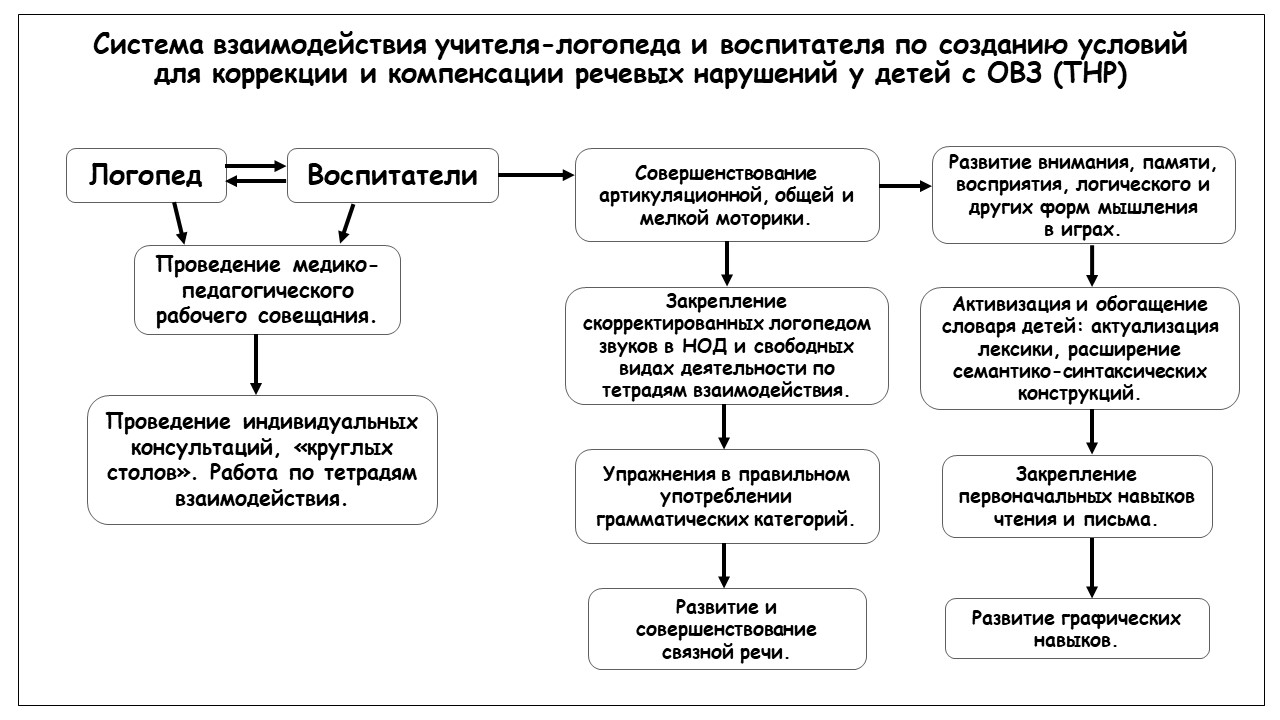 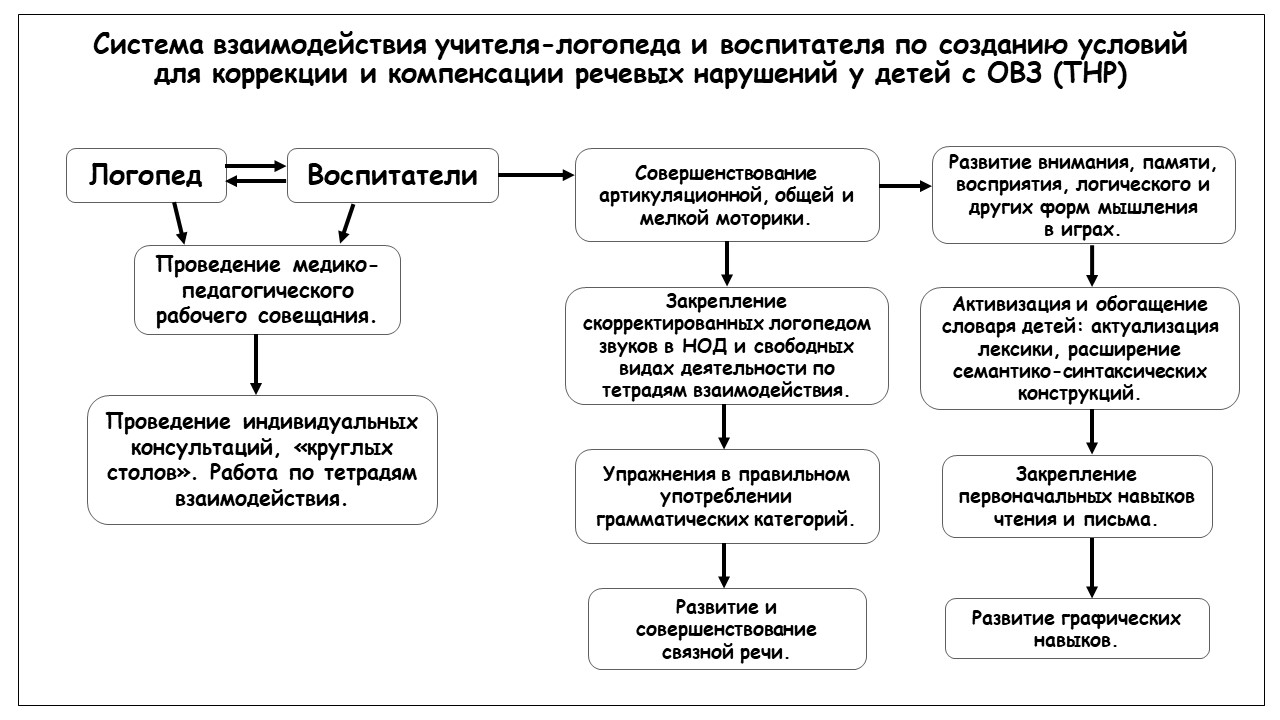 Совместная деятельность учителя-логопеда и воспитателя организуется в соответствии со следующими целями:- повышение эффективности коррекционно-образовательного процесса;- рациональное распределение занятий учителя-логопеда и воспитателей в течение дня для исключения перегрузки детей;- адекватный подбор форм, методов, приёмов и средств коррекционно-педагогической деятельности логопеда и воспитателей, нацеленных как на всю группу детей, так и на отдельного ребёнка;- оптимизация организационных и содержательных аспектов коррекционно-педагогической деятельности учителя-логопеда и воспитателя.Учитель-логопед и воспитатель должны: - учитывать структуру речевого нарушения каждого ребёнка;- знать возрастные и индивидуальные особенности формирования речи дошкольников;- знать особенности произносительной и лексико-грамматической сторон речи и учитывать речевые возможности каждого ребёнка в процессе учебной и вне учебной деятельности;- осуществлять индивидуальный подход на фоне коллективной деятельности;- закреплять ЗУН, приобретённые на логопедических занятиях; - всесторонне развивать личность ребёнка с ОВЗ.Взаимодействие учителя-логопеда и воспитателей группы комбинированной направленности для обучающихся с ТНР строится в соответствии с ФГОС ДО, с учётом ФАОП для обучающихся с ТНР, с чётким распределением функциональных обязанностей, задачами коррекционно-образовательного процесса:Основные виды организации совместной деятельности учителя-логопеда и воспитателей:1. Определение совместных (учитель-логопед, педагоги группы) оптимальных путей воздействия на речевые нарушения;2. Совместное планирование и проведение «коррекционного часа»;3. Составление индивидуальных образовательных маршрутов сопровождения детей на основе сводного мониторинга;4. Консультативная и практическая помощь воспитателям по различным направлениям их профессиональной деятельности (открытые занятия учителя-логопеда с целью знакомства воспитателей с основными приёмами обучения, подбором наглядного и речевого материала, а также с требованиями, предъявляемыми к речи детей);5. Обсуждение результатов совместной работы с детьми, которая велась на занятиях и вне них;6. Совместная деятельность по подготовке детей к школе;7. Обогащение предметно-пространственной среды с учётом особенностей дошкольников с ТНР;8. Совместное проведение и организация различных мероприятий (развлечений, досугов, праздников);9. Консультативная и практическая помощь родителям по вопросам воспитания и обучения детей с ТНР.Воспитатели выполняют задания учителя-логопеда ежедневно, используя индивидуальные, подгрупповые и фронтальные формы работ, а также режимные моменты. Основное отличие: логопед исправляет нарушения речи, а воспитатель под руководством логопеда активно участвует в коррекционной работе. В календарных планах воспитателей в начале каждого месяца логопед указывает лексические темы на месяц, примерный лексикон по каждой изучаемой теме, основные цели и задачи коррекционной работы; перечисляет фамилии детей, коррекции развития которых воспитатели в данный отрезок времени должны уделить особое внимание в первую очередь.  К коррекционным целям, стоящим перед воспитателем комбинированной группы, относятся:1. Постоянное совершенствование артикуляционной, тонкой и общей моторики.2. Закрепление произношения поставленных логопедом звуков.3. Целенаправленная активизация отработанной лексики.4. Упражнение в правильном употреблении сформированных грамматических категорий.5. Развитие внимания, памяти, логического мышления в играх и упражнениях на бездефектном речевом материале.6. Формирование связной речи.Воспитатели должны соблюдать условия для развития речевой деятельности и речевого общения детей:- организовывать и поддерживать речевое общение детей на занятиях, вне занятий;- побуждать внимательно слушать других детей;- формировать навыки самоконтроля и критического отношения к речи;- организовывать игры на развитие звуковой культуры речи;- проводить работу по развитию слухового и речевого внимания.Воспитатели комбинированной группы не должны:- торопить ребёнка с ответом;- перебивать речь и грубо одергивать, а должны тактично дать образец правильной речи;- заставлять ребёнка произносить фразу, насыщенную ещё не поставленными у него звуками;- давать заучивать тексты и стихи, которые ребёнок ещё не может произносить.Рекомендуется выделять в группе место для логопедических занятий, так называемый речевой уголок, в котором должны находиться настольно-печатные игры для формирования правильной воздушной струи, развития неречевых процессов, в совместной деятельности взрослого с детьми, в свободной самостоятельной деятельности детей.Основные направления коррекционной работы воспитателя группы комбинированной направленности для обучающихся с ТНР, осуществляемые под руководством учителя-логопеда:1. Артикуляционная гимнастика (с элементами	дыхательной и голосовой).Развитие артикуляционной моторики проводится воспитателем вслед за аналогичной работой логопеда. Она осуществляется с самого начала обучения, когда логопед подбирает индивидуально для каждого ребёнка артикуляционные упражнения в зависимости от сложности дефекта. Каждодневные упражнения выполняются и со всей группой в течении 3-5 минут. Их можно проводить перед дневным сном, перед завтраком, обедом, полдником. Такая артикуляционная гимнастика впрямую улучшает произношение детей.2. Пальчиковая гимнастика. Выполняется в комплексе с артикуляционной – 3-5 раз в день.Во время НОД учитель-логопед и воспитатель для этой цели могут использовать физкультминутки, сочетая пальцевые движения с речевым сопровождением в стихотворной форме. Пальчиковая гимнастика служат для развития общей и тонкой моторики, координации движений, координации речи с движением, развития подражательности и творческих способностей. Они могут быть использованы воспитателями в качестве физкультминуток в организованной образовательной деятельности, подвижных игр на прогулке или в свободное время во второй половине дня. Они тоже обязательно выдерживаются в рамках изучаемой лексической темы. Именно в играх и игровых заданиях наиболее успешно раскрывается эмоциональное отношение ребенка к значению слова.3. Вечерние индивидуальные занятия воспитателя по заданию логопеда, закрепляющие звукопроизношение. Работа воспитателя и работа учителя-логопеда различна при исправлении и формировании звукопроизношения по организации, приёмам, по продолжительности. Она требует различных знаний, умений, навыков. Основные отличия: Подготовительный этап.Логопед в зависимости от характера нарушения звука вырабатывает и тренирует движения органов артикуляционного аппарата, которые были неправильными или совсем отсутствовали. Воспитатель по заданию логопеда в игровой форме закрепляет у детей движения и положения органов артикуляционного аппарата.Этап появления звука.Логопед ставит звуки, вырабатывая артикуляцию нужного звука, при этом используются специальные приёмы и отработанные на предыдущем этапе движения органов артикуляционного аппарата. Воспитатель закрепляет произнесение поставленного логопедом звука, фиксируя внимание ребёнка на его звучание и артикуляции, используя картинки – символы и звукоподражания.Этап усвоения звука (правильное произнесение звука в речи).Логопед автоматизирует звук, последовательно вводя его в речь: слог, слово, предложение, рассказ. Воспитатель по заданию логопеда с отдельными детьми закрепляет поставленный логопедом звук, подбирая соответствующий программный материал.Закрепление у детей речевых навыков на индивидуальных и фронтальных занятиях, в режимных моментах.Учитель-логопед ежедневно планирует для воспитателя вечернюю логопедическую работу с отдельными детьми сразу же после дневного сна - «коррекционный час», который включает в себя индивидуальные занятия или занятия с малой группой по заданию учителя-логопеда. Планируя индивидуальную работу воспитателей с детьми, учитель-логопед рекомендует им занятия с двумя-тремя детьми в день по тем разделам программы, при усвоении которых эти дети испытывают наибольшие затруднения. Важно, чтобы в течение недели каждый ребёнок хотя бы по одному разу позанимался с воспитателями индивидуально. Состав детей и содержание «коррекционного часа» вносятся в «Тетрадь взаимодействия воспитателя и учителя-логопеда». Задания записываются в неё ежедневно, где воспитатель в конце выполнения задания заполняет графу учёта. Содержание этой тетради определено Программой:а) проговаривание слогов, слов, предложений на закрепляемый звук;б) повторение скороговорок, коротких рассказов, стихов;в) упражнение в звуко-слоговом анализе и синтезе;г) повторение лексико-грамматических упражнений;д) упражнения на развитие внимания, памяти, мышления.4. Проведение НОД в соответствии с календарным планом логопедической работы. Кроме образовательных и воспитательных задач перед ним стоят и коррекционные задачи, непосредственно связанные с темой каждого занятия.5. Активизация словарного запаса детей в процессе режимных моментов, самообслуживания, хозяйственно-бытового труда и труда на природе, на прогулке, экскурсии, в играх и развлечениях для предоставления возможности широкой практики свободного речевого общения детей с ТНР и закрепление речевых навыков в их повседневной жизни и деятельности.6. Систематический контроль за поставленными звуками и грамматической правильностью речи детей.7. Работа с родителями (объяснение задания логопеда, записанного в индивидуальной тетради ребёнка).Очень важно воспитателю следить за тем, чтобы родители забирали тетради домой, приносили их обратно, по заданию логопеда занимались с детьми дома. Важно убеждать родителей в необходимости закрепления того материала, который записан в тетради, т.к. без овладения этими знаниями и навыками невозможно продвигаться дальше в обучении.Зная, какие трудности испытывают воспитатели при подборе наглядно-дидактических и литературных материалов, как сложно им учесть особенности общего и речевого развития детей с речевой патологией, учитель-логопед как правило, составляет примерный перечень художественной литературы и иллюстративного материала, рекомендуемых для каждой недели работы.2.6.3. Взаимодействие учителя-логопеда и музыкального руководителя в коррекции речевых нарушений у обучающихся с ТНР.Совместная коррекционно-развивающая деятельность учителя-логопеда и музыкального руководителя в коррекции речевых нарушений, представляет собой объединение системы движений, музыкального фона и словарного наполнения. Ведь кроме коррекционных целей достигается повышение эффективности в развитии неречевых и речевых функций, что способствует более интенсивной адаптации детей.Совместная коррекционно-развивающая деятельность, с одной стороны – устраняет нарушенные речевые функции, а с другой – развивает функциональные системы ребёнка: дыхание, голосовую функцию, артикуляционный аппарат, произвольное внимание в целом, процессы запоминания и воспроизведения речевого и двигательного материала.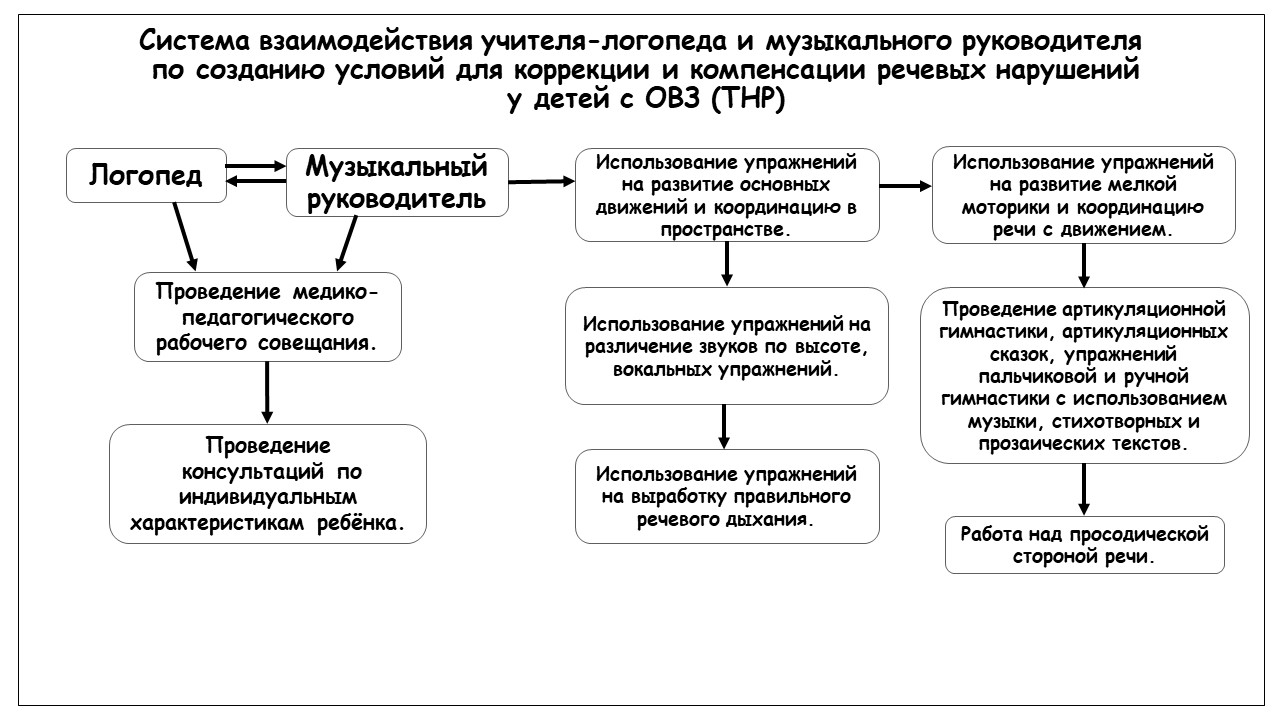 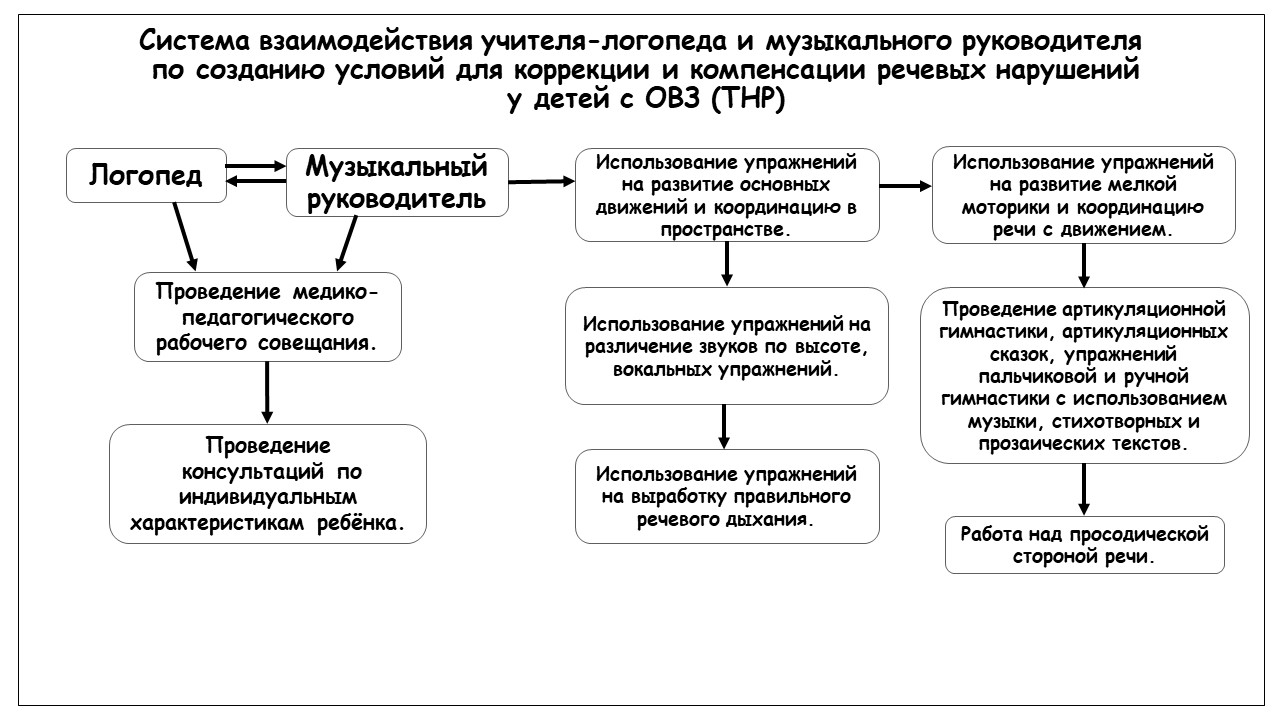 Учитель-логопед и музыкальный-руководитель должны: - учитывать структуру речевого нарушения каждого ребёнка;- осуществлять индивидуальный подход на фоне коллективной деятельности;- закреплять ЗУН, приобретённые на логопедических занятиях; - всесторонне развивать личность ребёнка с ОВЗ.Основные функции учителя-логопеда и музыкального руководителя ДОУ:Оздоровительные:		1.  Укреплять костно-мышечный аппарат.2.  Развивать физиологическое дыхание.3.  Развивать координацию движений и моторные функции.4.  Формировать правильную осанку.Образовательно-воспитательные:	1. Воспитывать и развивать чувство ритма, способность ощущать в музыке, движениях ритмическую выразительность.2. Формировать способность восприятия музыкальных образов.                           3. Совершенствовать личностные качества, чувство коллективизма.	Коррекционные:1. Формировать правильное речевое дыхание.2. Развивать артикуляционный аппарат.3. Упражнять в соотнесении речи с движениями посредством упражнений (в рамках лексических тем).4. Совершенствовать просодические компоненты речи.Музыкальный руководитель:- развивает основные компоненты звуковой культуры речи: интонацию, ритмико-мелодическую сторону, силу, высоту и тембр голоса;- формирует певческое и речевое дыхание;- обогащает словарь детей по лексическим темам;- развивает навыки в области слушания музыки, пения, музыкально-ритмических движений, игры на детских музыкальных инструментах;- осуществляет подбор и внедрение в повседневную жизнь ребёнка музыко-терапевтических произведений;- участвует в работе по автоматизации звуков, развитию фонематического слуха, осуществляет подбор и внедрение в повседневную жизнь ребенка музыко-терапевтических произведений, способствует созданию музыкального фона в деятельности ребёнка, средствами музыки стимулирует познавательные процессы ребенка, готовит для детей праздничные утренники и организует их досуг;- проводит (в том числе совместно с другими специалистами) индивидуальные, подгрупповые и фронтальные занятия со всеми воспитанниками с учётом их психофизических возможностей и индивидуальных особенностей; - развивает эмоциональную сферу и творческую деятельность воспитанников;- взаимодействует со специалистами ДОУ (группы) по вопросам организации совместной деятельности всех детей на занятиях, праздниках, развлечениях, утренниках и т. д.;- консультирует родителей и педагогов по использованию в воспитании ребёнка с ТНР музыкальных средств;- ведёт соответствующую документацию: планы (перспективные и календарные), заполняет «Тетрадь по взаимодействию с учителем-логопедом» по формированию просодических компонентов речи, развитию речевого дыхания, мелкой моторики, координации речи с движением в рамках лексических тем, а также выработки полноценных движений артикуляционного аппарата, необходимых для правильного произношения звуков; проведения фронтальных занятий с детьми; план организации и проведения совместной деятельности детей на музыкальных занятиях, досугах, праздниках и т.п.; аналитический отчёт о результатах работы за год.Совместное взаимодействие учителя-логопеда и музыкального руководителя позволяет учитывать не только речевые, но и индивидуально-типологические особенности детей, а также их компенсаторные возможности, создает предпосылки для эффективной коррекции имеющихся нарушений речи, что помогает ребенку легко адаптироваться в дошкольной среде, успешно развиваться и обучаться в дальнейшем.2.6.4. Взаимодействие учителя-логопеда и педагога-психолога в коррекции речевых нарушений у обучающихся с ТНР.Учитель-логопед и педагог-психолог занимаются развитием речи и других психических процессов одновременно, но не на равных. Основная задача логопеда – развитие речи (и коррекция высших психических функций этому способствует). Развитие речи для психолога – также одна из основных задач, но в контексте работы психолога речь является средством развития интеллекта.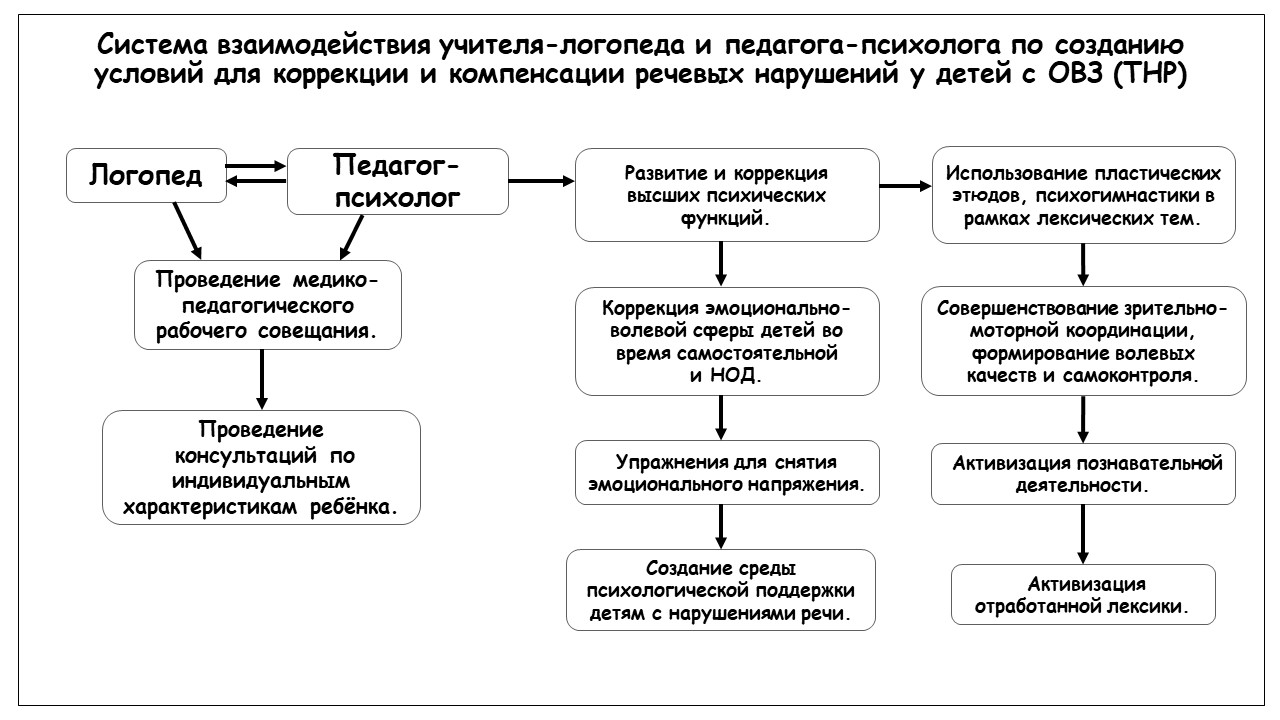 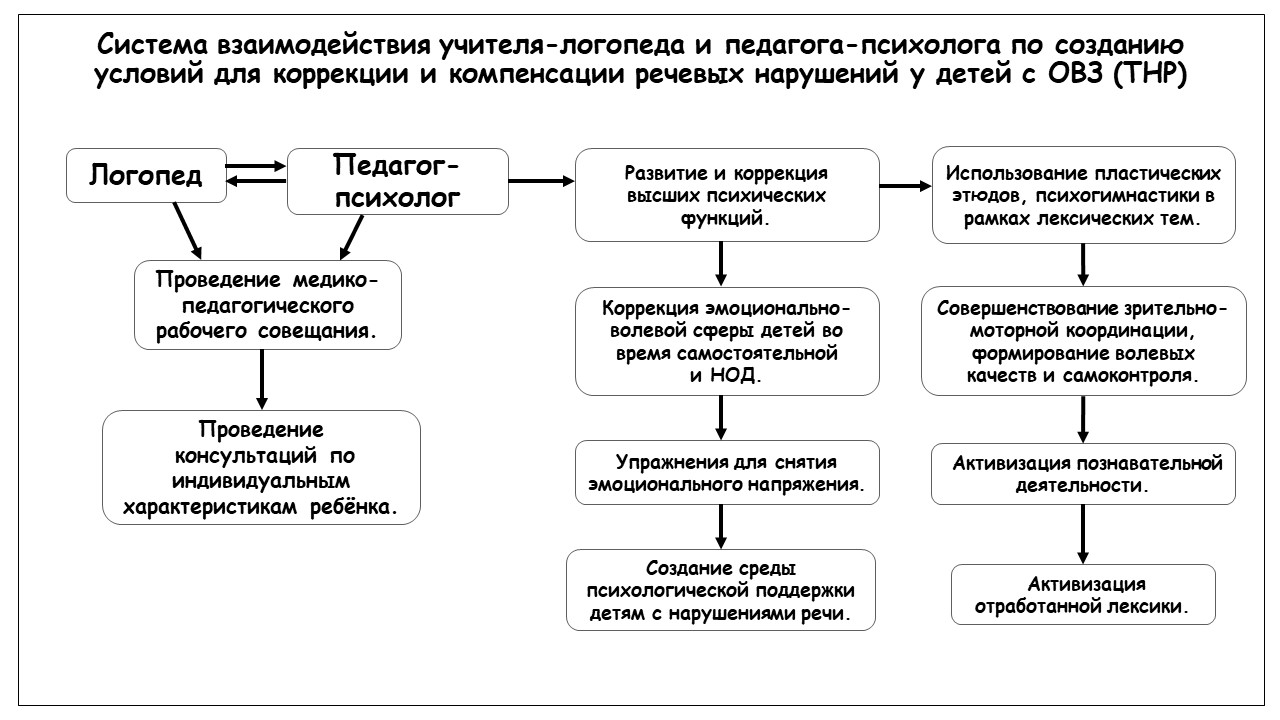 Учитель-логопед и педагог-психолог должны: - учитывать структуру речевого нарушения каждого ребёнка;- осуществлять индивидуальный подход на фоне коллективной деятельности;- закреплять ЗУН, приобретённые на логопедических занятиях; - всесторонне развивать личность ребёнка с ОВЗ.Задачи взаимодействия учителя-логопеда и педагога–психолога ДОУ.Направления деятельности учителя-логопеда и педагога-психолога ДОУ:1) Обогащение предметно-пространственной среды кабинетов с учётом особенностей дошкольников с ТНР.2) Определение совместных (учитель-логопед, педагог-психолог) оптимальных путей воздействия на выявленные нарушения.3) Составление индивидуальных маршрутов сопровождения детей на основе сводного мониторинга.4) Совместная разработка плана взаимодействия специалистов в группе комбинированной направленности для детей с ТНР.5) Консультативная и практическая помощь воспитателям по различным направлениям их профессиональной деятельности.6) Совместная деятельность по подготовке детей 6-7 лет к школе. 7) Консультативная и практическая помощь родителям по вопросам воспитания и обучения детей с ТНР.8) Совместное проведение и организация различных мероприятий (развлечений, интегрированных занятий, праздников).Педагог-психолог:- проводит и обсуждает результаты диагностики (учитель-логопед обследует речь, педагог-психолог – познавательные процессы, и уровень развития познавательной сферы);- проводит коррекционно-развивающие занятия (на логопедических используются приёмы по активизации психические процессов, а на занятиях педагога-психолога активизируется речевое высказывание детей);- проводит интегрированные занятия с детьми;- - участвует в разработке индивидуальной программы развития для каждого воспитанника;- проводит индивидуальную и подгрупповую коррекционно-психологическую работу;- оказывает консультативную помощь родителям (законным представителям) и специалистам ДОУ, принимающим участие в воспитании и обучении ребёнка;- внедряет в практику методы психолого-лекционной работы с воспитанниками, имеющими недоразвитие речи;- проводит родительские собрания, тренинги для родителей, консультации, стендовая информация, на которой освещаются вопросы психологии и речевого развития;- ведёт соответствующую документацию: планы (перспективные и календарные), заполняет «Тетрадь по взаимодействию с учителем-логопедом» по развитию ВПФ (восприятие, внимание, память, мышление), познавательной и эмоционально-личностной сферы в рамках лексических тем, а также автоматизации звуков в словах, предложении, развитии зрительного и слухового восприятия, концентрации и устойчивости внимания, логического мышления;  проведения индивидуальных, подгрупповых и фронтальных занятий с детьми; аналитический отчёт о результатах работы за год.Тесная взаимосвязь в работе учителя-логопеда и педагога-психолога способствует более успешной коррекционной работе, а значит более качественному выполнению социального заказа и позволяет:- развить познавательную активность воспитанника;- обогатить словарь;- усвоить лексико-грамматические категории;- корригировать психические процессы;- развить монологическую и диалогическую речь;- корригировать моторные функции;- развить творческие способности.2.6.5. Взаимодействие учителя-логопеда и инструктора по физической культуре в коррекции речевых нарушений у обучающихся с ТНР.Обследование воспитанников, имеющих нарушение речи, часто показывает наличие у них недостаточной координации сложных движений, моторную неловкость, неточность, отставание от заданного темпа выполнения движений, нарушение плавности и амплитуды выполняемых движений. Поэтому преемственность и взаимосвязь в работе учителя-логопеда и инструктора по физической культуре способствует эффективности и прочному закреплению результатов логопедической работы.Коррекцией речевого и общего развития детей дошкольного возраста с ОНР занимается не только учитель-логопед, но и инструктор по физической культуре. Если учитель-логопед развивает и совершенствует речевое общение детей, то инструктор по физической культуре на специальных занятиях с детьми решает задачи общего физического развития, укрепления здоровья, развития двигательных умений и навыков, что способствует формированию психомоторных функций.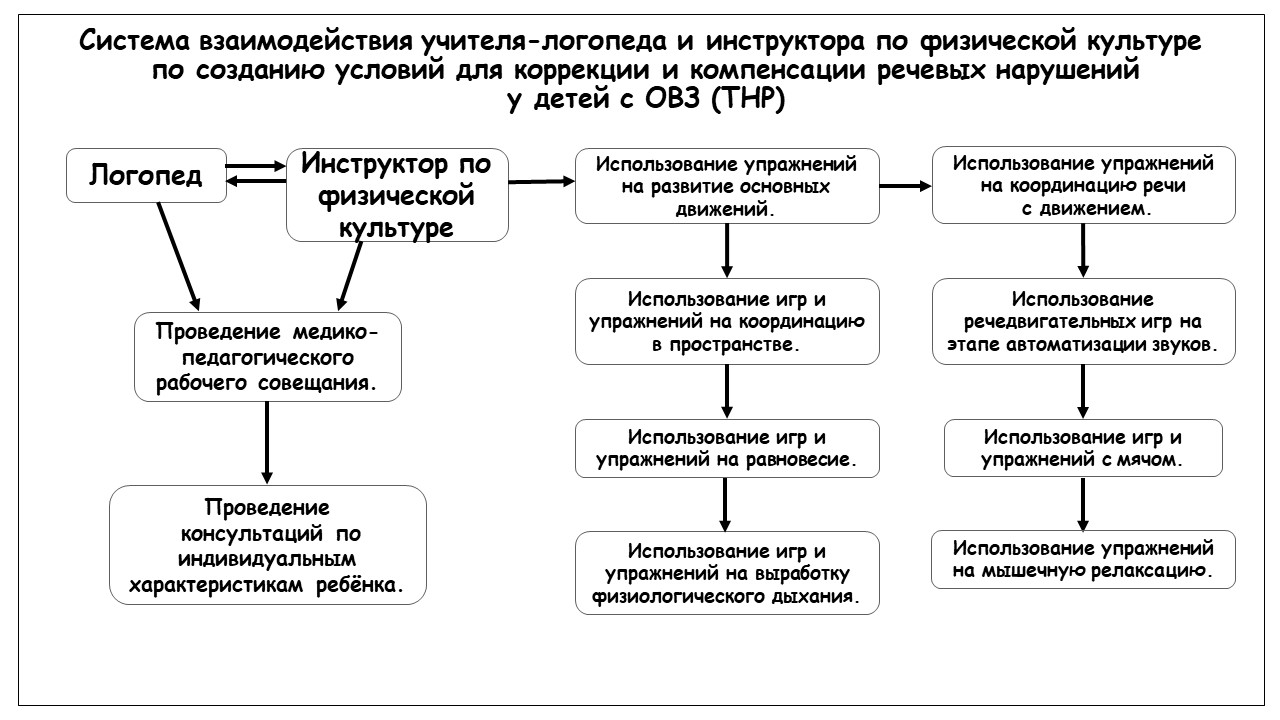 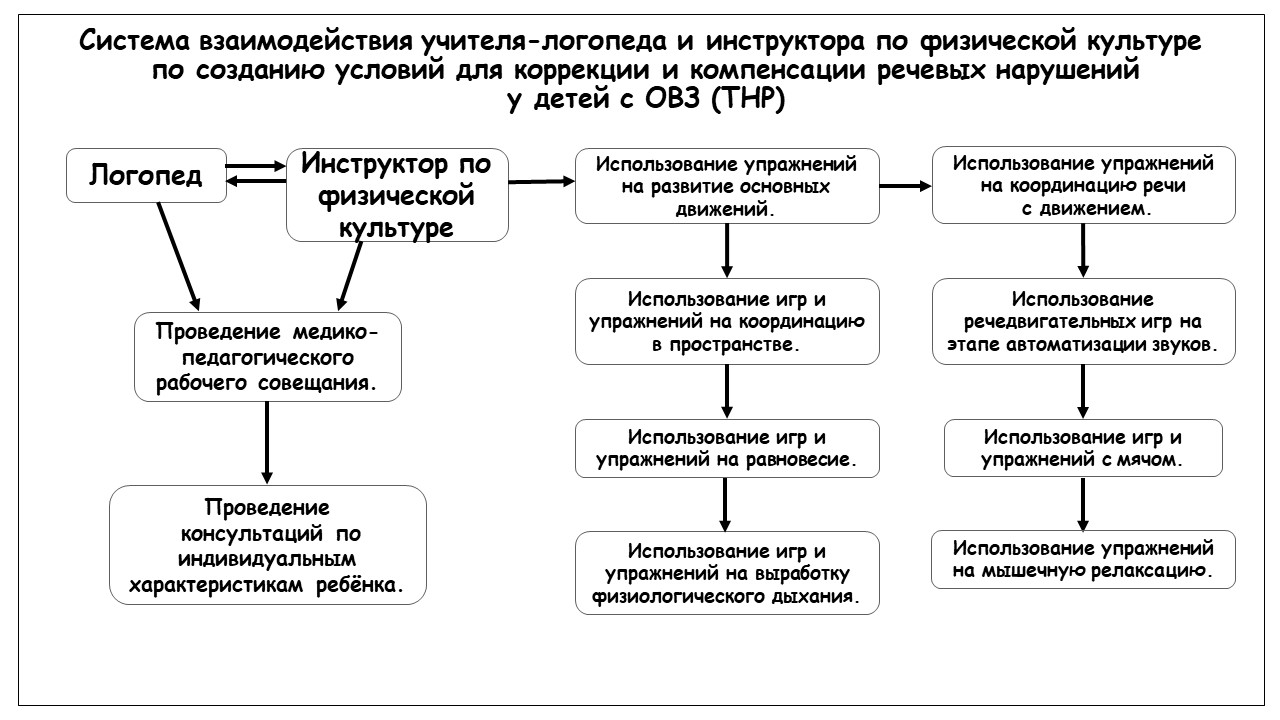 Учитель-логопед и инструктор по физической культуре должны: - учитывать структуру речевого нарушения каждого ребёнка;- осуществлять индивидуальный подход на фоне коллективной деятельности;- закреплять ЗУН, приобретённые на логопедических занятиях; - всесторонне развивать личность ребёнка с ОВЗ.Направления деятельности учителя-логопеда и инструктора по физической культуре ДОУ:1) Участие в выполнении годовых задач детского сада по физическому развитию.2) Формирование у детей, родителей и сотрудников детского сада осознание понятия «здоровье» и влияния образа жизни на состояние здоровья.3) Развитие мелко-моторных и основных движений.4) Оказание помощи детям в овладении учебными навыками и умениями, в развитии их саморегуляции и самоконтроля на занятиях по физической культуре.5) Участие в обследовании детей с ТНР с целью выявления уровня их физического развития, состояния общей, мелкой моторики.Инструктор по физической культуре:- способствует оздоровлению и закаливанию детского организма, совершенствует координацию основных видов движений, развивает общую и мелкую моторику, формирует положительные личностные качества: взаимовыручку, решительность, настойчивость, уверенность в собственных силах;- проводит (в том числе совместно с другими специалистами) фронтальные занятия со всеми воспитанниками с учётом их психофизических возможностей и индивидуальных особенностей;- планирует совместную деятельность воспитанников группы; подготавливает и проводит общие спортивные праздники, досуги и развлечения;- оказывает консультационную поддержку родителям по вопросам физического воспитания, развития и оздоровления ребёнка в семье;- регулирует (совместно с медицинскими работниками образовательного учреждения) физическую нагрузку на воспитанников;- укрепляет здоровье;- решает задачи общего физического развития детей;- развивает двигательные умения и навыки;- формирует психомоторные функции;- закрепляет речевые навыки, полученные детьми на логопедических занятиях, путём специально подобранных подвижных игр и упражнений;- ведёт необходимую документацию: планы (перспективные и календарные), заполняет «Тетрадь по взаимодействию с учителем-логопедом» по развитию общей моторики (динамическая координация, статическая координация, пространственная координация движений), физиологического и речевого дыхания в рамках лексических тем, а также по автоматизации звуков в предложении, по развитию основных движений; проведение фронтальных занятий с детьми; план организации и проведения совместной деятельности на физкультурных занятиях, спортивных праздниках и т.п.; аналитический отчёт о работе за учебный год.Взаимосвязь учителя-логопеда и инструктора по физической культуре в группе комбинированной направленности для детей с ТНР имеет большое значение и является залогом успешности коррекционно-развивающей работы.Выполнение коррекционных, развивающих и воспитательных задач, поставленных Программой, обеспечивается благодаря комплексному подходу и интеграции усилий специалистов педагогического и медицинского профилей и семей воспитанников.Таким образом, целостность Программы обеспечивается установлением связей между образовательными областями, интеграцией усилий специалистов и родителей дошкольников.В группе комбинированной направленности ДОО коррекционное направление работы является приоритетным, так как целью его является выравнивание речевого и психофизического развития детей. Все педагоги следят за речью детей и закрепляют речевые навыки, сформированные учителем-логопедом. Кроме того, все специалисты и родители дошкольников под руководством учителя-логопеда занимаются коррекционно-развивающей работой, участвуют в исправлении речевого нарушения и связанных с ним процессов.Учитель-логопед, воспитатели, музыкальный руководитель, педагог-психолог, инструктор по физическому воспитанию осуществляют все мероприятия, предусмотренные Программой, занимаются физическим, социально-коммуникативным, познавательным, речевым, художественно-эстетическим развитием обучающихся с ТНР.2.7. Программа коррекционно-развивающей работы с детьми с ТНР.Программа коррекционной работы обеспечивает:1) выявление особых образовательных потребностей обучающихся с ТНР, обусловленных недостатками в их психофизическом и речевом развитии;2) осуществление индивидуально-ориентированной психолого-педагогической помощи обучающимся с ТНР с учётом их психофизического, речевого развития, индивидуальных возможностей и в соответствии с рекомендациями психолого-медико-педагогической комиссии;3) возможность освоения детьми с ТНР адаптированной образовательной программы дошкольного образования.Задачи программы:- определение особых образовательных потребностей обучающихся с ТНР, обусловленных уровнем их речевого развития и степенью выраженности нарушения;- коррекция речевых нарушений на основе координации педагогических и психологических средств воздействия;- оказание родителям (законным представителям) обучающихся с ТНР консультативной и методической помощи по особенностям развития обучающихся с ТНР и направлениям коррекционного воздействия.Программа коррекционной работы предусматривает:- проведение индивидуальной и подгрупповой (фронтальной) логопедической работы, обеспечивающей удовлетворение особых образовательных потребностей обучающихся с ТНР с целью преодоления неречевых и речевых расстройств;- достижение уровня речевого развития, оптимального для ребёнка, и обеспечивающего возможность использования освоенных умений и навыков в разных видах детской деятельности и в различных коммуникативных ситуациях;- обеспечение коррекционной направленности при реализации содержания образовательных областей и воспитательных мероприятий;- психолого-педагогическое сопровождение семьи (законных представителей) с целью её активного включения в коррекционно-развивающую работу с детьми; организацию партнерских отношений с родителям (законным представителям).Коррекционно-развивающая работа всех педагогических работников дошкольной образовательной организации включает:- системное и разностороннее развитие речи и коррекцию речевых расстройств (с учетом уровня речевого развития, механизма, структуры речевого дефекта у обучающихся с ТНР);- социально-коммуникативное развитие;- развитие и коррекцию сенсорных, моторных, психических функций у обучающихся с ТНР;- познавательное развитие, развитие высших психических функций;- коррекцию нарушений развития личности, эмоционально - волевой сферы с целью максимальной социальной адаптации ребёнка с ТНР;- различные формы просветительской деятельности (консультации, собрания, лекции, беседы, использование информационных средств), направленные на разъяснение участникам образовательных отношений, в том числе родителей (законных представителей), вопросов, связанных с особенностями образования обучающихся с ТНР.Программа коррекционной работы предусматривает вариативные формы специального сопровождения обучающихся с ТНР. Варьироваться могут степень участия специалистов сопровождения, а также организационные формы работы, что способствует реализации и развитию потенциальных возможностей обучающихся с ТНР и удовлетворению их особых образовательных потребностей.Результаты освоения программы коррекционной работы определяются:1) состоянием компонентов языковой системы и уровнем речевого развития (I уровень; II уровень; III уровень, IV уровень, Фонетико-фонематическое недоразвитие речи (ФФН);2) механизмом и видом речевой патологии (анартрия, дизартрия, алалия, афазия, ринолалия, заикание);- структурой речевого дефекта обучающихся с ТНР;- наличием либо отсутствием предпосылок для появления вторичных речевых нарушений и их системных последствий (дисграфия, дислексия, дискалькулия в школьном возрасте).Общими ориентирами в достижении результатов программы коррекционной работы являются:- сформированность фонетического компонента языковой способности в соответствии с онтогенетическими закономерностями его становления;- совершенствование лексического, морфологического (включая словообразовательный), синтаксического, семантического компонентов языковой способности;- овладение арсеналом языковых единиц различных уровней, усвоение правил их использования в речевой деятельности;- сформированность предпосылок метаязыковой деятельности, обеспечивающих выбор определенных языковых единиц и построение их по определенным правилам; сформированность социально-коммуникативных навыков;- сформированность психофизиологического, психологического и языкового уровней, обеспечивающих в будущем овладение чтением и письмом.Общий объём образовательной программы для обучающихся с ТНР, которая должна быть реализована в образовательной организации в группе комбинированной направленности, планируется в соответствии с возрастом обучающихся, уровнем их речевого развития, спецификой дошкольного образования для данной категории обучающихся. Образовательная программа для обучающихся с тяжелыми нарушениями речи регламентирует образовательную деятельность, осуществляемую в процессе организации различных видов детской деятельности (игровой, коммуникативной, познавательно-исследовательской, продуктивной, музыкально-художественной) с квалифицированной коррекцией недостатков рече-языкового развития обучающихся, психологической, моторно-двигательной базы речи, профилактикой потенциально возможных трудностей в овладении грамотой и обучении в целом, реализуемую в ходе режимных моментов; самостоятельную деятельность обучающихся с тяжелыми нарушениями речи; взаимодействие с семьями обучающихся по реализации образовательной программы дошкольного образования для обучающихся с ТНР.2.8. Специальные условия для получения образования детьми с тяжелыми нарушениями речи.Специальными условиями получения образования детьми с тяжелыми нарушениями речи можно считать:- создание предметно-пространственной развивающей образовательной среды, учитывающей особенности обучающихся с ТНР; - использование специальных дидактических пособий, технологий, методики других средств обучения (в том числе инновационных и информационных), разрабатываемых образовательной организацией; - реализацию комплексного взаимодействия, творческого и профессионального потенциала специалистов образовательных организаций при реализации АОП ДО;- проведение групповых и индивидуальных коррекционных занятий с учителем-логопедом (не реже 2-х раз в неделю) и педагогом-психологом; - обеспечение эффективного планирования и реализации в организации образовательной деятельности, самостоятельной деятельности обучающихся с ТНР, режимных моментов с использованием вариативных форм работы, обусловленных учетом структуры дефекта обучающихся с тяжелыми нарушениями речи.Такой системный подход к пониманию специальных условий образования, обеспечивающих эффективность коррекционно-развивающей работы с детьми, имеющими тяжелые нарушения речи, позволит оптимально решить задачи их обучения и воспитания в дошкольном возрасте.Коррекционно-развивающая работа с детьми с ТНР основывается на результатах комплексного всестороннего обследования каждого ребёнка. Обследование строится с учётом следующих принципов:1) Принцип комплексного изучения ребёнка с тяжелыми нарушениями речи, позволяющий обеспечить всестороннюю оценку особенностей его развития. Реализация данного принципа осуществляется в трех направлениях:- анализ первичных данных, содержащих информацию об условиях воспитания ребенка, особенностях раннего речевого и психического развития ребенка; изучение медицинской документации, отражающей данные о неврологическом статусе таких обучающихся, их соматическом и психическом развитии, состоянии слуховой функции, получаемом лечении и его эффективности;- психолого-педагогическое изучение обучающихся, оценивающее соответствие его интеллектуальных, эмоциональных, деятельностных и других возможностей показателям и нормативам возраста, требованиям образовательной программы;- специально организованное логопедическое обследование обучающихся, предусматривающее определение состояния всех компонентов языковой системы в условиях спонтанной и организованной коммуникации.2) Принцип учёта возрастных особенностей обучающихся, ориентирующий на подбор и использование в процессе обследования таких методов, приемов, форм работы и лексического материала, которые соответствуют разным возрастным возможностям обучающихся.3) Принцип динамического изучения обучающихся, позволяющий оценивать не отдельные, разрозненные патологические проявления, а общие тенденции нарушения речеязыкового развития и компенсаторные возможности обучающихся.4) Принцип качественного системного анализа результатов изучения ребёнка, позволяющий отграничить физиологически обоснованные несовершенства речи, выявить характер речевых нарушений у обучающихся разных возрастных и этиопатогенетических групп и, соответственно с этим, определить адекватные пути и направления коррекционно-развивающей работы для устранения недостатков речевого развития обучающихся дошкольного возраста.2.9. Содержание дифференциальной диагностики речевых и неречевых функций обучающихся с тяжелыми нарушениями речи.Проведению дифференциальной диагностики предшествует предварительный сбор и анализ совокупных данных о развитии ребенка. С целью уточнения сведений о характере доречевого, раннего речевого (в условиях овладения родной речью), психического и физического развития проводится предварительная беседа с родителям (законным представителям) ребёнка.При непосредственном контакте педагогических работников Организации с ребёнком обследование начинается с ознакомительной беседы, целью которой является не только установление положительного эмоционального контакта, но и определение степени его готовности к участию в речевой коммуникации, умения адекватно воспринимать вопросы, давать на них ответы (однословные или развернутые), выполнять устные инструкции, осуществлять деятельность в соответствии с возрастными и программными требованиями.Содержание полной программы обследования ребёнка формируется каждым педагогическим работником в соответствии с конкретными профессиональными целями и задачами, с опорой на обоснованное привлечение методических пособий и дидактических материалов. Беседа с ребёнком позволяет составить представление о возможностях диалогической и монологической речи, о характере владения грамматическими конструкциями, вариативности в использовании словарного запаса, об общем звучании голоса, тембре, интонированности, темпо-ритмической организации речи ребенка, наличии или отсутствии у него ярко выраженных затруднений в звуковом оформлении речевого высказывания. Содержание беседы определяется национальными, этнокультурными особенностями, познавательными, языковыми возможностями и интересами ребенка. Беседа может организовываться на лексических темах: «Моя семья», «Любимые игрушки», «Отдых летом», «Домашние питомцы», «Мои увлечения», «Любимые книги», «Любимые мультфильмы», «Игры». Образцы речевых высказываний ребенка, полученных в ходе вступительной беседы, фиксируются.1. Обследование словарного запаса.Содержание данного раздела направлено на выявление качественных параметров состояния лексического строя родного языка обучающихся с ТНР. Характер и содержание предъявляемых ребёнку заданий определяются его возраст и его речеязыковыми возможностями и включают обследование навыков понимания, употребления слов в разных ситуациях и видах деятельности. В качестве приёмов обследования можно использовать показ и называние картинок с изображением предметов, действий, объектов с ярко выраженными признаками; предметов и их частей; частей тела человека, животных, птиц; профессий и соответствующих атрибутов; животных, птиц и их детенышей; действий, обозначающих эмоциональные реакции, явления природы, подбор антонимов и синонимов, объяснение значений слов, дополнение предложений нужным по смыслу словом.2. Обследование грамматического строя языка.Обследование состояния грамматического строя языка направлено на определение возможностей ребёнка с ТНР адекватно понимать и реализовывать в речи различные типы грамматических отношений. В связи с этим детям предлагаются задания, связанные с пониманием простых и сложных предлогов, употреблением разных категориальных форм, словообразованием разных частей речи, построением предложений разных конструкций. В заданиях можно использовать такие приёмы, как составление фразы с опорой на вопрос, на демонстрацию действий, по картине, серии картин, по опорным словам, по слову, заданному в определенной форме, преобразование деформированного предложения.3. Обследование связной речи.Обследование состояния связной речи ребёнка с ТНР включает в себя несколько направлений. Одно из них - изучение навыков ведения диалога - реализуется в самом начале обследования, в процессе так называемой вступительной беседы. Для определения степени сформированности монологической речи предлагаются задания, направленные на составление ребёнком различных видов рассказов: повествовательного, описательного, творческого. Важным критерием оценки связной речи является возможность составления рассказа на родном языке, умение выстроить сюжетную линию, передать все важные части композиции, первостепенные и второстепенные детали рассказа, богатство и разнообразие используемых при рассказывании языковых средств, возможность составления и реализации монологических высказываний с опорой (на наводящие вопросы, картинный материал) и без таковой. Детские рассказы анализируются также по параметрам наличия или отсутствия фактов пропуска частей повествования, членов предложения, использования сложных или простых предложений, принятия помощи педагогического работника, наличие в рассказе прямой речи, литературных оборотов, адекватность использования лексико-грамматических средств языка и правильность фонетического оформления речи в процессе рассказывания.4. Обследование фонетических и фонематических процессов.Ознакомительная беседа с ребёнком дает первичное впечатление об особенностях произношения им звуков родного языка. Для чего необходимо предъявить ряд специальных заданий, предварительно убедившись, что инструкции к ним и лексический материал понятны ребенку с ТНР. Звуковой состав слов, соответствующих этим картинкам, самый разнообразный: разное количество слогов, со стечением согласных и без него, с разными звуками. Проверяется, как ребёнок произносит звук изолированно, в составе слогов (прямых, обратных, со стечением согласных), в словах, в которых проверяемый звук находится в разных позициях (в начале, середине, конце слова), в предложении, в текстах. Для выяснения степени овладения детьми слоговой структурой слов отбираются предметные и сюжетные картинки по тематическим циклам, хорошо знакомые ребёнку, например, обозначающие различные виды профессий и действий, с ними связанных. Обследование включает как отраженное произнесение ребёнком слов и их сочетаний, так и самостоятельное. Особое внимание при этом обращается на неоднократное воспроизведение слов и предложений в разном речевом контексте. При обследовании фонетических процессов используются разнообразные методические приемы: самостоятельное называние лексического материала, сопряженное и отраженное проговаривание, называние с опорой на наглядно-демонстрационный материал. Результаты обследования фиксируют характер нарушения звукопроизношения: замены звуков, пропуски, искажение произношения, смешение, нестойкое произношение звуков, характер нарушений звуко-слоговой организации слова. Обследование фонематических процессов ребёнка с нарушениями речи проводится общепринятыми приёмами, направленными на выявление возможностей дифференциации на слух фонем родного языка с возможным применением адаптированных информационных технологий. В рамках логопедического обследования изучению подлежит степень сформированности всех компонентов языка, а также операций языкового анализа и синтеза: выделение первого гласного звука в слове, стоящего под ударением, первого согласного звука в слове, последнего согласного звука в слове, гласного звука в положении после согласного, определением количества гласных звуков в сочетаниях, количества звуков в односложных словах и их последовательности.В процессе комплексного обследования изучается состояние пространственно-зрительных ориентировок и моторно-графических навыков.В зависимости от возраста ребёнка и состояния его базовых коммуникативно-речевых навыков, целесообразно применять несколько дифференцированных схем обследования речеязыковых возможностей обучающихся с ТНР: - первая схема - для обследования обучающихся, не владеющих фразовой речью;- вторая схема - для обследования обучающихся с начатками общеупотребительной речи; - третья схема - для обследования обучающихся с развернутой фразовой речью при наличии выраженных проявлений недоразвития лексико-грамматического и фонетико-фонематического компонентов языка; - четвёртая схема - для обследования обучающихся с развернутой фразовой речью и с нерезко выраженными остаточными проявлениями лексико-грамматического и фонетико-фонематического недоразвития речи.2.10. Осуществление квалифицированной коррекции нарушений речеязыкового развития обучающихся с ТНР.Обучение обучающихся с ТНР, не владеющих фразовой речью (первым уровнем речевого развития), предусматривает развитие понимания речи и развитие активной подражательной речевой деятельности. В рамках первого направления работы учить по инструкции узнавать и показывать предметы, действия, признаки; понимать обобщающее значение слова; дифференцированно воспринимать вопросы «Кто?», «Куда?», «Откуда?»; понимать обращение к одному и нескольким лицам, грамматические категории числа существительных, глаголов; угадывать предметы по их описанию; определять элементарные причинно-следственные связи. В рамках второго направления работы происходит развитие активной подражательной речевой деятельности (в любом фонетическом оформлении называть родителей (законных представителей), близких родственников, подражать крикам животных и птиц, звукам окружающего мира, музыкальным инструментам; отдавать приказы - на, иди. Составлять первые предложения из аморфных слов-корней, преобразовывать глаголы повелительного наклонения в глаголы настоящего времени единственного числа, составлять предложения по модели: Кто? Что делает? Что? (например: Тата (мама, папа) спит; Тата, мой ушки, ноги. Тата моет уши, ноги.). Одновременно проводятся упражнения по развитию памяти, внимания, логического мышления (запоминание 2-4 предметов, угадывание убранного или добавленного предмета, запоминание и подбор картинок 2-3-4 частей). По результатам коррекционной работы на этом этапе формирования речевого развития обучающиеся учатся соотносить предметы и действия с их словесным обозначением, понимать обобщающее значение слов. Активный и пассивный словарь должен состоять из названий предметов, которые ребенок часто видит; действий, которые совершает сам или окружающие, некоторых своих состояний (холодно, тепло). У обучающихся появляется потребность общаться с помощью элементарных двух-трехсловных предложений. Словесная деятельность может проявляться в любых речезвуковых выражениях без коррекции их фонетического оформления. На протяжении всего времени обучения коррекционно-развивающая работа предусматривает побуждение ребёнка к выполнению заданий, направленных на развитие процессов восприятия (зрительного, пространственного, тактильного и проч.), внимания, памяти, мыслительных операций, оптико-пространственных ориентировок. В содержание коррекционно-развивающей работы включаются развитие и совершенствование моторно-двигательных навыков, профилактика нарушений эмоционально -волевой сферы.Обучение обучающихся с начатками фразовой речи (со вторым уровнем речевого развития) предполагает несколько направлений:1) развитие понимания речи, включающее формирование умения вслушиваться в обращенную речь, выделять названия предметов, действий и некоторых признаков; формирование понимание обобщающего значения слов; подготовка к восприятию диалогической и монологической речи;2) активизация речевой деятельности и развитие лексико-грамматических средств языка. Обучение называнию 1-3-сложных слов (кот, муха, молоко), учить первоначальным навыкам словоизменения, затем - словообразования (число существительных, наклонение и число глаголов, притяжательные местоимения «мой – моя» существительные с уменьшительно-ласкательными суффиксами типа «домик, шубка», категории падежа существительных);3) развитие самостоятельной фразовой речи - усвоение моделей простых предложений: существительное плюс согласованный глагол в повелительном наклонении, существительное плюс согласованный глагол в изъявительном наклонении единственного числа настоящего времени, существительное плюс согласованный глагол в изъявительном наклонении единственного числа настоящего времени плюс существительное в косвенном падеже (типа «Вова, спи», «Толя спит», «Оля пьёт сок»); усвоение простых предлогов - на, под, в, из. Объединение простых предложений в короткие рассказы. Закрепление навыков составления предложений по демонстрации действия с опорой на вопросы. Заучивание коротких двустиший и потешек. Допускается любое доступное ребёнку фонетическое оформление самостоятельных высказываний, с фиксацией его внимания на правильности звучания грамматически значимых элементов (окончаний, суффиксов);4) развитие произносительной стороны речи - учить различать речевые и неречевые звуки, определять источник, силу и направленность звука. Уточнять правильность произношения звуков, имеющихся у ребёнка. Автоматизировать поставленные звуки на уровне слогов слов предложений, формировать правильную звукослоговую структуру слова. Учить различать и четко воспроизводить слоговые сочетания из сохранных звуков с разным ударением, силой голоса и интонацией. Воспроизводить слоги со стечением согласных. Работа над слоговой структурой слов завершается усвоением ритмико-слогового рисунка двухсложных и трехсложных слов. Допустимы нарушения звукопроизношения.Коррекционно-развивающая работа с детьми включает в себя направления, связанные с развитием и гармонизацией личности ребёнка с ТНР, формированием морально-нравственных, волевых, эстетических и гуманистических качеств. Системный подход к преодолению речевого нарушения предусматривает комплексную коррекционно-развивающую работу, объединяющую аспекты речеязыковой работы с целенаправленным формированием психофизиологических возможностей ребёнка с ТНР, а именно, процессов внимания, памяти, восприятия, мышления, моторно-двигательных и оптико-пространственных функций соответственно возрастным ориентирам и персонифицированным возможностям обучающихся с ТНР.К концу данного этапа обучения предполагается, что ребёнок с ТНР овладевает простой фразой, согласовывает основные члены предложения, понимает и использует простые предлоги, некоторые категории падежа, числа, времени и рода, понимает некоторые грамматические форм слов, несложные рассказы, короткие сказки.Обучение обучающихся с развернутой фразовой речью с элементами лексико-грамматического недоразвития (третьим уровнем речевого развития) предусматривает:1) Совершенствование понимания речи (умение вслушиваться в обращенную речь, дифференцированно воспринимать названия предметов, действий признаков; понимание более тонких значений обобщающих слов в целях готовности к овладению монологической и диалогической речью).2) Развитие умения дифференцировать на слух оппозиционные звуки речи: свистящие - шипящие, звонкие - глухие, твердые - мягкие, сонорные.3) Закрепление навыков звукового анализа и синтеза (анализ и синтез простого слога без стечения согласных, выделение начального гласного или согласного звука в слове, анализ и синтез слогов со стечением согласных, выделение конечного согласного или гласного звука в слове, деление слова на слоги, анализ и синтез 2-3-сложных слов).4) Обучение элементам грамоты. Знакомство с буквами, соответствующими правильно произносимым звукам. Обучение элементам звуко-буквенного анализа и синтеза при работе со схемами слога и слова. Чтение и печатание отдельных слогов, слов и коротких предложений. Подготовка к овладению элементарными навыками письма и чтения включает в себя закрепление понятий «звук», «слог», «слово», «предложение», «рассказ»; анализ и синтез звуко-слоговых и звуко-буквенных структур.5) Развитие лексико-грамматических средств языка. Этот раздел включает не только увеличение количественных, но прежде всего качественных показателей: расширение значений слов; формирование семантической структуры слова; введение новых слов и словосочетаний в самостоятельную речь существительных с уменьшительным и увеличительным значением (бусинка, голосок - голосище); с противоположным значением (грубость - вежливость; жадность - щедрость). Умение объяснять переносное значение слов (золотые руки, острый язык, долг платежом красен, бить баклуши). Подбирать существительные к прилагательным (острый -нож, соус, бритва, приправа; темный (ая) - платок, ночь, пальто; образовывать от названий действия названия предметов (блестеть - блеск, трещать - треск, шуметь -шум; объяснять логические связи (Оля провожала Таню -кто приезжал?), подбирать синонимы (смелый - храбрый).6) Закрепление произношения многосложных слов с различными вариантами стечения согласных звуков. Употребление этих слов в самостоятельной речи: птичница, проволока, регулировщик регулирует уличное движение, экскаваторщик, экскаваторщик работает на экскаваторе.Обучение обучающихся с нерезко выраженными остаточными проявлениями лексико-грамматического и фонетико-фонематического недоразвития речи (четвертым уровнем речевого развития) предусматривает следующие направления работы:1) Совершенствование лексико-грамматических средств языка: расширение лексического запаса в процессе изучения новых слов и лексических групп (панцирь, скорлупа, бивни, музей, театр, выставка), активизация словообразовательных процессов (сложные слова: белоствольная береза, длинноволосая черноглазая девочка, прилагательные с различным значением соотнесенности: плетеная изгородь, соломенная крыша, марлевая повязка, приставочные глаголы с оттеночными значениями: выползать, вползать, подъехать - объехать), упражнение в подборе синонимов, антонимов (скупой - жадный, добрый - милосердный, неряшливый - неаккуратный, смешливый - веселый, веселый - грустный и проч.), объяснение слов и целых выражений с переносным значением (сгореть со стыда, широкая душа), преобразование названий профессий мужского рода в названия женского рода (портной - портниха, повар - повариха, скрипач - скрипачка), преобразование одной грамматической категории в другую (читать - читатель - читательница - читающий).2) Развитие самостоятельной развернутой фразовой речи: закрепление навыка составления предложений по опорным словам, расширение объема предложений путем введения однородных членов предложений.3) Совершенствование связной речи: закрепление навыка рассказа, пересказа с элементами фантазийных и творческих сюжетов.4) Совершенствование произносительной стороны речи: закрепление навыка чёткого произношения и различения поставленных звуков, автоматизация их правильного произношения в многосложных словах и самостоятельных высказываниях, воспитание ритмико-интонационной и мелодической окраски речи.5) Подготовка к овладению элементарными навыками письма и чтения: закрепление понятий «звук», «слог», «слово», «предложение»; осуществление анализа и синтеза обратных и прямых слогов в односложных и двух, трех сложных словах; развивать оптико-пространственные и моторно-графические навыки.На протяжении всего времени обучения коррекционно-развивающая работа предусматривает целенаправленную и системную реализацию общей стратегии коррекционного воздействия, направленную на преодоление и (или) компенсацию недостатков рече-языкового, эмоционально-волевого, личностного, моторно-двигательного развития, несовершенства мыслительных, пространственно-ориентировочных, двигательных процессов, а также памяти, внимания и проч. Этот системный подход предусматривает обязательное профилактическое направление работы, ориентированное на предупреждение потенциально возможных, в том числе отсроченных, последствий и осложнений, обусловленных нарушением рече-языкового развития ребёнка с ТНР.Коррекционно-развивающее воздействие при фонетико-фонематическом недоразвитии предполагает дифференцированные установки на результативность работы в зависимости от возрастных критериев. Для обучающихся старшей возрастной группы планируется:- научить их правильно артикулировать все звуки речи в различных позициях слова и формах речи, правильно дифференцировать звуки на слух и в речевом высказывании;- различать понятия «звук», «слог», «слово», «предложение», оперируя ими на практическом уровне;- определять последовательность слов в предложении, звуков и слогов в словах;- находить в предложении слова с заданным звуком, определять место звука в слове;- овладеть интонационными средствами выразительности речи, реализации этих средств в разных видах речевых высказываний.Для обучающихся подготовительной к школе группы предполагается обучить их:- правильно артикулировать и четко дифференцировать звуки речи;- различать понятия «звук», «слог», «слово», «предложение», «твёрдые-мягкие звуки», «звонкие - глухие звуки», оперируя ими на практическом уровне;- определять и называть последовательность слов в предложении, звуков и слогов в словах;- производить элементарный звуковой анализ и синтез;- знать некоторые буквы и производить отдельные действия с ними (выкладывать некоторые слоги, слова).Коррекционно-развивающая работа с детьми, имеющими нарушения темпо-ритмической организации речи (заикание), предполагает вариативность предполагаемых результатов в зависимости от возрастных и речевых возможностей обучающихся. Обучающиеся старшего дошкольного возраста в результате коррекционно-развивающей работы: могут:- пользоваться самостоятельной речью с соблюдением её темпо-ритмической организации;- грамотно формулировать простые предложения и распространять их;- использовать в речи основные средства передачи её содержания;- соблюдать мелодико-интонационную структуру речи.Обучающиеся подготовительной к школе группы могут:- овладеть разными формами самостоятельной контекстной речи (рассказ, пересказ);- свободно пользоваться плавной речью различной сложности в разных ситуациях общения;- адаптироваться к различным условиям общения;- преодолевать индивидуальные коммуникативные затруднения.В результате коррекционно-развивающего воздействия речь дошкольников с ТНР должна максимально приблизиться к возрастным нормам. Это проявляется в умении адекватно формулировать вопросы и отвечать на вопросы окружающих, подробно и логично рассказывать о событиях реального мира, пересказывать близко к оригиналу художественные произведения, осуществлять творческое рассказывание. Обучающиеся адекватно понимают и употребляют различные части речи, простые и сложные предлоги, владеют навыками словообразования и словоизменения.2.11. Рабочая программа воспитания (п. 29 ФОП ДО)2.11.1. Пояснительная записка1)	Программа воспитания основана на воплощении национального воспитательного идеала, который понимается как высшая цель образования, нравственное (идеальное) представление о человеке.2)	Под воспитанием понимается деятельность, направленная на развитие личности, создание условий для самоопределения и социализации обучающихся на основе социокультурных, духовно-нравственных ценностей и принятых в российском обществе правил и норм поведения в интересах человека, семьи, общества и государства, формирование у обучающихся чувства патриотизма, гражданственности, уважения к памяти защитников Отечества и подвигам Героев Отечества, закону и правопорядку, человеку труда и старшему поколению, взаимного уважения, бережного отношения к культурному наследию и традициям многонационального народа Российской Федерации, природе и окружающей среде.3)	Основу воспитания на всех уровнях, начиная с дошкольного, составляют традиционные ценности российского общества – нравственные ориентиры, формирующие мировоззрение граждан России, передаваемые от поколения к поколению, лежащие в основе общероссийской гражданской идентичности и единого культурного пространства страны, укрепляющие гражданское единство, нашедшие свое уникальное, самобытное проявление в духовном, историческом и культурном развитии многонационального народа России.4)	Программа воспитания предусматривает приобщение детей к традиционным ценностям российского общества - жизнь, достоинство, права и свободы человека, патриотизм, гражданственность, служение Отечеству и ответственность за его судьбу, высокие нравственные идеалы, крепкая семья, созидательный труд, приоритет духовного над материальным, гуманизм, милосердие, справедливость, коллективизм, взаимопомощь и взаимоуважение, историческая память и преемственность поколений, единство народов России.5)	Вся система ценностей российского народа находит отражение в содержании воспитательной работы ДОУ, в соответствии с возрастными особенностями детей.6)	Ценности Родина и природа лежат в основе патриотического направления воспитания.7)	Ценности милосердие», жизнь, добро лежат в основе духовно-нравственного направления воспитания.8)	Ценности человек, семья, дружба, сотрудничество лежат в основе социального направления воспитания.9)	Ценность познание лежит в основе познавательного направления воспитания.10) Ценности жизнь и здоровье лежат в основе физического и оздоровительного  направления воспитания.11) Ценность труд лежит в основе трудового направления воспитания.12) Ценности культура и красота лежат в основе эстетического направления воспитания.13) Целевые ориентиры воспитания следует рассматривать как возрастные характеристики возможных достижений ребенка, которые коррелируют с портретом выпускника ДОУ и с традиционными ценностями российского общества.14) С учетом особенностей социокультурной среды, в которой воспитывается ребенок, в программе воспитания находит отражение взаимодействие всех субъектов воспитательных отношений. Реализация Программы воспитания предполагает социальное партнерство ДОУ с другими учреждениями образования и культуры (музеи, театры, библиотеки, и другое), в том числе системой дополнительного образования детей.15) Структура Программы воспитания включает три раздела: целевой, содержательный и организационный.2.11.2. Целевой раздел Программы воспитанияЦели и задачи воспитанияОбщая цель воспитания в ДОУ - личностное развитие каждого ребенка с учетом его индивидуальности и создание условий для позитивной социализации детей на основе традиционных ценностей российского общества, что предполагает:1)	формирование первоначальных представлений о традиционных ценностях российского народа, социально приемлемых нормах и правилах поведения;2)	формирование ценностного отношения к окружающему миру (природному и социокультурному), другим людям, самому себе;3)	становление первичного опыта деятельности и поведения в соответствии с традиционными ценностями, принятыми в обществе нормами и правилами.2.11.2.1.2.	Общие задачи воспитания в ДОУ:1)	содействовать развитию личности, основанному на принятых в обществе представлениях о добре и зле, должном и недопустимом;2)	способствовать становлению нравственности, основанной на духовных отечественных традициях, внутренней установке личности поступать согласно своей совести;3)	создавать условия для развития и реализации личностного потенциала ребенка, его готовности к творческому самовыражению и саморазвитию, самовоспитанию;4)	осуществлять поддержку позитивной социализации ребенка посредством проектирования и принятия уклада, воспитывающей среды, создания воспитывающих общностей.Направления воспитанияПатриотическое направление воспитания1)	Цель патриотического направления воспитания - содействовать формированию у ребенка личностной позиции наследника традиций и культуры, защитника Отечества и творца (созидателя), ответственного за будущее своей страны.2)	Ценности Родина и природа лежат в основе патриотического направления воспитания. Чувство патриотизма возникает у ребенка вследствие воспитания у него нравственных качеств, интереса, чувства любви и уважения к своей стране - России, своему краю, малой родине, своему народу и народу России в целом (гражданский патриотизм), ответственности, ощущения принадлежности к своему народу.3)	Патриотическое направление воспитания базируется на идее патриотизма как нравственного чувства, которое вырастает из культуры человеческого бытия, особенностей образа жизни и ее уклада, народных и семейных традиций.4)	Работа по патриотическому воспитанию предполагает формирование "патриотизма наследника", испытывающего чувство гордости за наследие своих предков (приобщение детей к истории, культуре и традициям нашего народа: отношение к труду, семье, стране и вере); "патриотизма защитника", стремящегося сохранить это наследие (развитие у детей готовности преодолевать трудности ради своей семьи, малой родины); "патриотизма созидателя и творца", устремленного в будущее, уверенного в благополучии и процветании своей Родины (конкретные каждодневные дела, направленные, например, на поддержание чистоты и порядка, опрятности и аккуратности, а в дальнейшем - на развитие всего своего населенного пункта, района, края, Отчизны в целом).Духовно-нравственное направление воспитания1)	Цель духовно-нравственного направления воспитания – формирование способности к духовному развитию, нравственному самосовершенствованию, индивидуально-ответственному поведению.2)	Ценности - жизнь, милосердие, добро лежат в основе духовно-нравственного направления воспитания.3)	Духовно-нравственное воспитание направлено на развитие ценностно-смысловой сферы дошкольников на основе творческого взаимодействия в детско-взрослой общности, содержанием которого является освоение социокультурного опыта в его культурно-историческом и личностном аспектах.Социальное направление воспитания1)	Цель социального направления воспитания - формирование ценностного отношения детей к семье, другому человеку, развитие дружелюбия, умения находить общий язык с другими людьми.2)	Ценности - семья, дружба, человек и сотрудничество лежат в основе социального направления воспитания.3)	В дошкольном детстве ребенок начинает осваивать все многообразие социальных отношений и социальных ролей. Он учится действовать сообща, подчиняться правилам, нести ответственность за свои поступки, действовать в интересах других людей. Формирование ценностно-смыслового отношения ребенка к социальному окружению невозможно без грамотно выстроенного воспитательного процесса, в котором проявляется личная социальная инициатива ребенка в детско-взрослых и детских общностях.4)	Важной составляющей социального воспитания является освоение ребенком моральных ценностей, формирование у него нравственных качеств и идеалов, способности жить в соответствии с моральными принципами и нормами и воплощать их в своем поведении. Культура поведения в своей основе имеет глубоко социальное нравственное чувство - уважение к человеку, к законам человеческого общества. Конкретные представления о культуре поведения усваиваются ребенком вместе с опытом поведения, с накоплением нравственных представлений, формированием навыка культурного поведения.Познавательное направление воспитания1)	Цель познавательного направления воспитания – формирование ценности познания.2)	Ценность - познание лежит в основе познавательного направления воспитания.3)	В ДОУ проблема воспитания у детей познавательной активности охватывает все стороны воспитательного процесса и является непременным условием формирования умственных качеств личности, самостоятельности и инициативности ребенка. Познавательное и духовно-нравственное воспитание должны осуществляться в содержательном единстве, так как знания наук и незнание добра ограничивает и деформирует личностное развитие ребенка.4)	Значимым является воспитание у ребенка стремления к истине, становление целостной картины мира, в которой интегрировано ценностное, эмоционально окрашенное отношение к миру, людям, природе, деятельности человека.Физическое и оздоровительное направление воспитания1)	Цель физического и оздоровительного воспитания - формирование ценностного отношения детей к здоровому образу жизни, овладение элементарными гигиеническими навыками и правилами безопасности.2)	Ценности - жизнь и здоровье лежат в основе физического и оздоровительного направления воспитания.3)	Физическое и оздоровительное направление воспитания основано на идее охраны и укрепления здоровья детей, становления осознанного отношения к жизни как основоположной ценности и здоровью как совокупности физического, духовного и социального благополучия человека.Трудовое направление воспитания1)	Цель трудового воспитания – формирование ценностного отношения детей к труду, трудолюбию и приобщение ребенка к труду.2)	Ценность - труд лежит в основе трудового направления воспитания.3)	Трудовое направление воспитания направлено на формирование и поддержку привычки к трудовому усилию, к доступному напряжению физических, умственных и нравственных сил для решения трудовой задачи; стремление приносить пользу людям. Повседневный труд постепенно приводит детей к осознанию нравственной стороны труда. Самостоятельность в выполнении трудовых поручений способствует формированию ответственности за свои действия.Эстетическое направление воспитания1)	Цель эстетического направления воспитания – способствовать становлению у ребенка ценностного отношения к красоте.2)	Ценности - культура, красота лежат в основе эстетического направления воспитания.3)	Эстетическое воспитание направлено на воспитание любви к прекрасному в окружающей обстановке, в природе, в искусстве, в отношениях, развитие у детей желания и умения творить. Эстетическое воспитание через обогащение чувственного опыта и развитие эмоциональной сферы личности влияет на становление нравственной и духовной составляющих внутреннего мира ребенка. Искусство делает ребенка отзывчивее, добрее, обогащает его духовный мир, способствует воспитанию воображения, чувств. Красивая и удобная обстановка, чистота помещения, опрятный вид детей и взрослых содействуют воспитанию художественного вкуса.Целевые ориентиры воспитания1)	Деятельность воспитателя нацелена на перспективу становления личности и развития ребенка. Поэтому планируемые результаты представлены в виде целевых ориентиров как обобщенные "портреты" ребенка к концу раннего и дошкольного возрастов.2)	В соответствии с ФГОС ДО оценка результатов воспитательной работы не осуществляется, так как целевые ориентиры основной образовательной программы дошкольного образования не подлежат непосредственной оценке, в том числе в виде педагогической диагностики (мониторинга), и не являются основанием для их формального сравнения с реальными достижениями детей.Целевые ориентиры воспитания детей на этапе завершения освоения программы2.11.3. Содержательный раздел Программы воспитанияУклад образовательной организацииВ данном разделе раскрываются особенности уклада ДОУ.Уклад, в качестве установившегося порядка жизни ДОУ, определяет мировосприятие, гармонизацию интересов и возможностей совместной деятельности детских, взрослых и детско-взрослых общностей в пространстве дошкольного образования.Уклад ДОУ - это её необходимый фундамент, основа и инструмент воспитания.Уклад задает и удерживает ценности воспитания для всех участников образовательных отношений: руководителя ДОУ, воспитателей и специалистов, вспомогательного персонала, воспитанников, родителей (законных представителей), субъектов социокультурного окружения ОО. Уклад учитывает специфику и конкретные формы организации распорядка дневного, недельного, месячного, годового циклов жизни ДОУ. Основные характеристикиЦель и смысл деятельности ДОУ, миссии детского садаЦель и смысл деятельности нашего детского сада - развивать личность каждого воспитанника с учетом его индивидуальности, создавать условия для позитивной социализации детей на основе традиционных ценностей российского общества.Миссия - совместными усилиями детского сада, семьи и социальных партнеров создавать условия для воспитания, развития и обучения детей на основе успешного опыта прошлого и передовых образовательных технологий настоящего. В детском саду воспитываются дети в возрасте от 1,6 до 7 лет. Наша деятельность направлена на сохранение самоценности периода детства в жизни каждого ребенка, а также подготовку дошкольников к эффективной социализации, личностному самовыражению и овладению следующими уровнями общего образования.Принципы жизни и воспитания в ДОУПрограмма      воспитания       построена       на       основе       духовно-нравственных и социокультурных ценностей и принятых в обществе правил и норм поведения в интересах человека, семьи, общества и опирается на следующие принципы:принцип гуманизма. Приоритет жизни и здоровья человека, прав и свобод личности, свободного развития личности; воспитание взаимоуважения, трудолюбия, гражданственности, патриотизма, ответственности, правовой культуры, бережного отношения к природе и окружающей среде, рационального природопользования;принцип ценностного единства и совместности. Единство ценностей и смыслов воспитания, разделяемых всеми участниками образовательных отношений, содействие, сотворчество и сопереживание, взаимопонимание и взаимное уважение;принцип общего культурного образования. Воспитание основывается на культуре и традициях России, включая культурные особенности региона;принцип следования нравственному примеру. Пример как метод воспитания позволяет расширить нравственный опыт ребенка, побудить его к открытому внутреннему диалогу, пробудить в нем нравственную рефлексию, обеспечить возможность выбора при построении собственной системы ценностных отношений, продемонстрировать ребенку реальную возможность следования идеалу в жизни;принципы безопасной жизнедеятельности. Защищенность важных интересов личности   от   внутренних   и   внешних   угроз,   воспитание    через    призму   безопасности и безопасного поведения;принцип совместной деятельности ребенка и взрослого: значимость совместной деятельности взрослого и ребенка на основе приобщения к культурным ценностям и их освоения;принцип инклюзивности: организация образовательного процесса, при котором все дети, независимо от их физических, психических, интеллектуальных, культурно-этнических, языковых и иных особенностей, включены в общую систему образования.Образ ДОУОбраз МБДОУ д/с № 171 – это сильная профессиональная команда, в которой управленческая и педагогическая части эффективно   дополняют   друг   друга.   МБДОУ д/с № 171 - это детский сад, в котором сотрудники с открытостью и доброжелательностью относятся к детям, родителям и коллегам.Название «Черничка» символизирует месторасположение ДОУ. Детский сад располагается в «зеленой зоне», граничит с бором, полным даров природы – ягод и грибов. У детского сада есть своя эмблема, разработанная нашими творческими и талантливыми педагогами. Внутрикорпоративная этика, которой придерживаются все работники детского сада, уважительное отношение к бывшим сотрудникам-ветеранам педагогического труда, современные формы сотрудничества с семьями воспитанников, социальное партнерство, участие в профессиональных конкурсах разного уровня, публикации о деятельности в официальных госпабликах в социальной сети «ВКонтакте» и на сайте позволяют формировать и поддерживать положительный внешний имидж ДОУ.Отношение к воспитанникам, их родителям (законным представителям), сотрудникам и партнерам ДОУУклад в качестве установившегося порядка жизни МБДОУ д/с № 171 определяет мировосприятие, гармонизацию интересов и возможностей совместной деятельности детских, взрослых и детско-взрослых общностей. Через создание данных общностей и на основе уклада ДОУ, который задает и удерживает ценности воспитания для всех участников образовательных отношений, строится отношение к воспитанникам, родителям, сотрудникам и партнерам ДОУ.Отношение к воспитанникам в рамках детско-взрослой общности педагоги выстраивают на основе важного принципа дошкольного образования – признания ребенка полноценным участником (субъектом) образовательных отношений. Педагоги ДОУ предоставляют воспитанникам право выбора, поддерживают детскую инициативу и самостоятельность в различных видах деятельности, реализуют педагогические технологии для успешной социализации воспитанников и развития у них коммуникативных навыков.В рамках детских общностей педагоги учат детей сопереживать, общаться, проявлять дружелюбие, сотрудничать, относиться друг к другу с уважением, соблюдать правила, проявлять активную личностную позицию, бережно и уважительно относиться к результатам своего труда и труда других людей, поддерживают детские инициативы. Воспитывают в детях уважительное отношение к родителям, педагогам и другим взрослым людям.Отношение к родителям (законным представителям) воспитанников строится на принципах ценностного единства и сотрудничества всех субъектов социокультурного окружения ДОУ и приоритета семьи в воспитании, обучении и развитии ребенка. В процессе воспитательной работы педагогический коллектив МБДОУ д/с № 171 реализует различные виды и формы сотрудничества.Отношение к сотрудникам и партнерам строится на основе принципов открытости и кодекса нормы профессиональной этики и поведения. С целью реализации воспитательного потенциала МБДОУ д/с № 171 организует работу по повышению профессионально- личностных компетенций сотрудников ДОУ, организует взаимодействие с социальными партнерами.  Ключевые правила ДООВоспитание	– целенаправленное взаимодействие взрослых	и детей на основе         ключевых правил МБДОУ д/с № 171:на личном примере формировать у детей ценностные ориентиры, нормы общения и поведения;формировать общую для всех культуру безопасного и здорового образажизни; мотивировать детей общаться друг с другом, поощрять стремление квзаимодействию;поощрять	детскую	дружбу,	чтобы	она	принимала общественную направленность;содействовать	проявлению	детьми	заботы	об окружающих, учить  проявлять чуткость к сверстникам;насыщать жизнь детей событиями, которые сплачивают и объединяют;следовать общим для всех правилам, нормам поведения и традициям.Основные нормы и правила ДОУ представлены в локальных нормативных актах, таких как Кодекс этики и служебного поведения работников, Правила внутреннего распорядка обучающихся (воспитанников), Договор об образовании по образовательным программам дошкольного образования и др.).Традиции и ритуалы, особые нормы этикета в ДОУТрадиции и ритуалы – общие составляющие уклада жизни детского сада. Они помогают вырабатывать общие нормы поведения, развивают коллективные переживания, делают деятельность детского сада разнообразной. Участвовать в создании традиций и ритуалов МБДОУ д/с № 171 могут и взрослые, и дети.Стержнем годового цикла воспитательной работы являются общие для всего детского сада событийные мероприятия, в которых участвуют дети разных возрастов. Общение младших по возрасту ребят со старшими создает благоприятные условия для формирования дружеских отношений, положительных эмоций, проявления уважения, самостоятельности. Это дает больший воспитательный результат, чем прямое влияние педагога.Детская художественная литература и народное творчество традиционно рассматриваются педагогами ДОУ в качестве наиболее доступных и действенных в воспитательном отношении видов искусства, обеспечивающих развитие личности дошкольника в соответствии с общечеловеческими и национальными ценностными установками.Воспитатели и специалисты ДОУ ориентированы на организацию разнообразных форм детских сообществ: кружки, творческие студии и др. которые обеспечивают полноценный опыт социализации детей.В ДОУ существует практика создания творческой группы педагогов,  которые  оказывают  консультационную,  психологическую, информационную и технологическую поддержку своим коллегам в организации воспитательных мероприятий.Вариативным воспитательным ресурсом по приобщению дошкольников к истории и культуре своей Отчизны и своего родного края являются мини – музеи «Моя Родина – Россия» и «Музей ВОВ»,  которые расположены в холле детского сада и является частью образовательного пространства ДОУ. Через музейную педагогику дети познают окружающий мир, приобщаются к национальной культуре, общечеловеческим ценностям. В музеях созданы условия для всестороннего развития ребенка, поддержки его инициативы, творческой деятельности. Дети могут пополнять музеи работами, изготовленными своими руками. На занятиях и экскурсиях, проводимых в музеях, учитываются психофизиологические особенности детей разного возраста, создаются условия для раскрытия личностного потенциала каждого ребенка. Работа с детьми предполагает не только качество и количество полученной информации, но и пробуждения у детей творческой активности. Методика построения игровых занятий с дошкольниками предусматривает обязательное включение практической части, чтобы можно было не только посмотреть, но и потрогать, поиграть, сделать что-то своими руками. Вся система работы включает в себя поэтапное, постепенное воспитание ребенка на традициях народной культуры.В возрастных группах ДОУ также организованы различные мини-музеи: «Предметы быта советской семьи», «Кошкин дом» и др. Музейная педагогика рассматривается нами как ценность, обладающая исторической и художественной значимостью. Традиционными стали:акция «Покормите птиц зимой» (изготовление кормушек);акция «Птичья столовая»;акция «Собери макулатуру – спаси дерево»;День Земли;масленичные гуляния;фотовыставки различной тематики;тематические выставки прикладного творчества семей воспитанников;День космонавтики;День Победы;День именинника в группах и многое другое.Особенности РППС, отражающие образ и ценности ДОУВ нашем детском саду функционирует 11 возрастных групп, и у   каждой группы имеется свое название и символика. Каждый символ группы расположен в приемной групповой ячейки.Интерьер детского сада и групп создаёт атмосферу тепла и мягкости. Стены холлов и коридоров украшены изображениями героев сказок, мультфильмов.Оформление  среды  погружает дошкольников в культуру России, знакомит с региональными особенностями.Социокультурный контекст, внешняя социальная и культурная среда ДОУ организована с максимальным использованием возможностей учреждений микрорайона, района, города.В МБДОУ д/с № 171 разработаны планы взаимодействия с различными организациями с учетом доступности и соответствия возрастным возможностям детей:библиотека им. В. Дубинина;библиотека им. А.И. Куприна;МБУДО «Детская школа искусств № 27»;МБУДО города Новосибирска «Центр дополнительного образования «Лад»;МБОУ	города	Новосибирска «Средняя общеобразовательная школа	№ 147»;Музей истории и развития Первомайского района;ГИБДД НСО;МАУДО «Детский автогородок».Это позволяет привлечь их в рамках социального партнерства по разным направлениям воспитания и социализации воспитанников.Воспитывающая среда образовательной организации.Воспитывающая среда раскрывает ценности и смыслы, заложенные в укладе. Воспитывающая среда включает совокупность различных условий, предполагающих возможность встречи и взаимодействия детей и взрослых в процессе приобщения к традиционным ценностям российского общества. Пространство, в рамках которого происходит процесс воспитания, называется воспитывающей средой. Основными характеристиками воспитывающей среды являются её содержательная насыщенность и структурированность.Воспитывающая среда строится по трем направлениям:-	«от взрослого», который создает предметно-пространственную среду, насыщая ее ценностями и смыслами;-	«от совместности ребенка и взрослого»: воспитывающая среда, направленная на взаимодействие ребенка и взрослого, раскрывающего смыслы и ценности воспитания;-	«от ребенка»: воспитывающая среда, в которой ребенок самостоятельно творит, живет и получает опыт позитивных достижений, осваивая ценности и смыслы, заложенные взрослым.При организации воспитывающей среды ДОУ учитываются:-	условия для формирования эмоционально-ценностного отношения ребёнка к окружающему миру, другим людям, себе;-	условия для обретения ребёнком первичного опыта деятельности и поступка в соответствии с традиционными ценностями российского общества;-	условия для становления самостоятельности, инициативности и творческого взаимодействия в разных детско-взрослых и детско-детских общностях, включая разновозрастное детское сообщество. Общности образовательной организацииОбщность характеризуется системой связей и отношений между людьми, основанной на разделяемых всеми её участниками ценностных основаниях, определяющих цели совместной деятельности.В ДОО выделяются следующие общности:педагог - дети, родители (законные представители) - ребёнок (дети), педагог - родители (законные представители).Ценности и целиОсобенности организации всех общностей и их роль в процессе воспитания детейПрофессиональная общность – это устойчивая система связей и отношений между людьми, единство целей и задач воспитания, реализуемое всеми сотрудниками ДОО. Сами участники общности должны разделять те ценности, которые заложены в основу Программы воспитания. Основой эффективности такой общности является рефлексия собственной профессиональной деятельности.Воспитатель, а также другие сотрудники должны:быть примером в формировании полноценных и сформированных ценностных ориентиров, норм общения и поведения;мотивировать детей к общению друг с другом, поощрять даже самые незначительные стремления к общению и взаимодействию;поощрять детскую дружбу, стараться, чтобы дружба между отдельными детьми внутри группы сверстников принимала общественную направленность;заботиться о том, чтобы дети непрерывно приобретали опыт общения на основе чувства доброжелательности;содействовать проявлению детьми заботы об окружающих, учить проявлять чуткость к сверстникам, побуждать детей сопереживать, беспокоиться, проявлять внимание к заболевшему товарищу;воспитывать в детях такие качества личности, которые помогают влиться в общество сверстников (организованность, общительность, отзывчивость, щедрость, доброжелательность и пр.);учить детей совместной деятельности,   насыщать   их   жизнь   событиями, которые сплачивали бы и объединяли ребят;воспитывать в детях чувство ответственности перед группой за свое поведение.Профессионально-родительская общность включает сотрудников ДОО и всех взрослых членов семей воспитанников, которых связывают не только общие ценности, цели развития и воспитания детей, но и уважение друг к другу. Основная задача – объединение усилий по воспитанию ребенка в семье и в ДОО. Зачастую поведение ребенка сильно различается дома и в ДОО. Без совместного обсуждения воспитывающими взрослыми особенностей ребенка невозможно выявление и в дальнейшем создание условий, которые необходимы для его оптимального и полноценного развития и воспитания.Детско-взрослая общность. Для общности характерно содействие друг другу, сотворчество и сопереживание, взаимопонимание и взаимное уважение, отношение к ребенку как к полноправному человеку, наличие общих симпатий, ценностей и смыслов у всех участников общности.Детско-взрослая общность является источником и механизмом воспитания ребенка. Находясь в общности, ребенок сначала приобщается к тем правилам и нормам, которые вносят взрослые в общность, а затем эти нормы усваиваются ребенком и становятся его собственными.Общность   строится   и   задается   системой   связей   и   отношений   ее   участников. В каждом возрасте и каждом случае она будет обладать своей спецификой в зависимости от решаемых воспитательных задач.Особенности обеспечения возможности разновозрастного взаимодействия детейДетская общность. Общество сверстников – необходимое условие для полноценного развития личности ребенка. Здесь он непрерывно приобретает способы общественного поведения, под руководством воспитателя учится умению дружно жить, сообща играть, трудиться, заниматься, достигать поставленной цели. Чувство приверженности к группе сверстников рождается тогда, когда ребенок впервые начинает понимать, что рядом с ним такие же, как он сам, что свои желания необходимо соотносить с желаниями других.Воспитатель должен воспитывать у детей навыки и привычки поведения, качества, определяющие характер взаимоотношений ребенка с другими людьми и его успешность в том или ином сообществе. Поэтому так важно придать детским взаимоотношениям дух доброжелательности, развивать у детей стремление и умение помогать как старшим, так и друг другу, оказывать сопротивление плохим поступкам, общими усилиями достигать поставленной цели.Одним из видов детских общностей являются разновозрастные детские общности. В ДОО обеспечена возможность взаимодействия ребенка как со старшими, так и с младшими детьми на прогулке, во время общих мероприятий и праздников, на выездах за территорию детского сада, на экскурсиях.Это обеспечивает помимо подражания и приобретения нового опыта послушания, опыт следования общим для всех правилам, нормам поведения и традициям. Кроме этого, для старших детей отношения с младшими – это возможность стать авторитетом и образцом для подражания, а также пространство для воспитания заботы и ответственности.Формы совместной деятельности в образовательной организации.Работа с родителями (законными представителями)Работа с родителями (законными представителями) детей дошкольного возраста строится на принципах ценностного единства и сотрудничества всех субъектов социокультурного окружения ДОУ. Для реализации Программы используются формы сотрудничества с семьями воспитанников, описанные в  п.10 Программы.События образовательной организацииСобытие предполагает взаимодействие ребёнка и взрослого, в котором активность взрослого приводит к приобретению ребёнком собственного опыта переживания той или иной ценности. Событийным может быть не только организованное мероприятие, но и спонтанно возникшая ситуация, и любой режимный момент, традиции утренней встречи детей, индивидуальная беседа, общие дела, совместно реализуемые проекты и прочее.Проектирование событий позволяет построить целостный годовой цикл методической работы на основе традиционных ценностей российского общества. Это помогает каждому педагогу спроектировать работу с группой в целом, с подгруппами детей, с каждым ребёнком.События детского сада, в которых принимают участие дети и взрослые: проекты воспитательной направленности; праздники; общие дела; ритмы жизни (утренний и вечерний круг, прогулка); режимные моменты (прием пищи, подготовка ко сну и прочее);  свободная игра; свободная деятельность детей.Совместная деятельность в образовательных ситуацияхСовместная деятельность в образовательных ситуациях является ведущей формой организации совместной деятельности взрослого и ребёнка по освоению ОП ДО, в рамках которой возможно решение конкретных задач воспитания.Воспитание в образовательной деятельности осуществляется в течение всего времени пребывания ребёнка в ДОУ.К основным видам организации совместной деятельности в образовательных ситуациях в ДОО относятся:ситуативная беседа, рассказ, советы, вопросы;социальное моделирование, воспитывающая (проблемная) ситуация, составление рассказов из личного опыта;чтение художественной литературы с последующим обсуждением и выводами, сочинение рассказов, историй, сказок, заучивание и чтение стихов наизусть;разучивание и исполнение песен, театрализация, драматизация, этюды-инсценировки; рассматривание и обсуждение картин и книжных иллюстраций, просмотрвидеороликов, презентаций, мультфильмов;организация выставок (книг, репродукций картин, тематических или авторских, детских поделок и тому подобное),экскурсии (в музей, в общеобразовательную организацию и тому подобное), посещение спектаклей, выставок;игровые методы (игровая роль, игровая ситуация, игровое действие и другие);демонстрация собственной нравственной позиции педагогом, личный пример педагога, приучение к вежливому общению, поощрение (одобрение, тактильный контакт, похвала, поощряющий взгляд).Для эффективного решения воспитательных задач, педагоги организуют разные виды образовательной деятельности: игровую, трудовую, поисково-исследовательскую и познавательную деятельность, наблюдения, создание моделей объектов и ситуаций. Также воспитательная работа включает беседы, ознакомление детей с праздниками, чтение познавательной и художественной литературы, рассматривание иллюстраций к детским художественным произведениям, обсуждение, инсценировку и драматизацию фрагментов народных сказок, экспериментирование, конструирование, решение ситуативных задач, проектную деятельность.Организация предметно-пространственной средыРеализация воспитательного потенциала предметно-пространственной среды может предусматривать совместную деятельность педагогов, обучающихся, других участников образовательных отношений по её созданию, поддержанию, использованию в воспитательном процессе.Территории ДОУ:прогулочные площадки для детей всех возрастных групп;веранды;детская метеостанция;игровое, функциональное и спортивное оборудование;две спортивных площадки;дорожная разметки для ознакомления дошкольников с правилами дорожного движения;огород;клумбы с цветами;«Птичья столовая» (кормушки для птиц);классики на асфальте.Предметно-пространственная среда общих помещений ДОУ:музыкальный зал;спортивный зал;библиотека «Под семейным зонтиком»;оранжерея;мини-музей  «ВОВ»;мини-музей  «Моя Родина – Россия»;мини-музей  «Предметы быта советской семьи»;мини-музей  «Кошкин дом»;комната психологической разгрузки «Невесомость»;комната «Безопасность»;арт-лаборатория (песочная комната);научная лаборатория.Предметно-пространственная среда групповых помещений:уголки патриотизма;уголки природы;уголки безопасности;уголки экспериментирования;музыкальные уголки;физкультурные уголки;уголки изобразительной деятельности;уголки конструирования;уголок дежурств;групповые мини-музеи;выставки детского творчества;мини-библиотеки;театральные уголки;атрибуты	для	сюжетно-ролевых игр.Социальное партнерствоРеализация воспитательного потенциала социального партнерства предусматривает: участие представителей организаций-партнеров в проведении отдельных мероприятий; участие	представителей	организаций-партнеров в проведении занятий в рамках дополнительного образования;проведение на базе организаций-партнеров различных мероприятий, событий и акций воспитательной направленности;реализация различных проектов воспитательной направленности, совместно разрабатываемых детьми, родителями (законными представителями) и педагогами с организациями-партнерами.Социальное партнерство и сотрудничество, обеспечивая степень открытости образовательного учреждения, является важным механизмом реализации программы воспитания.Календарь мероприятий2.11.4. Организационный раздел Программы воспитанияКадровое обеспечениеВ ДОУ приняты следующие решения по разделению функционала, связанного осуществление воспитательной деятельности:Нормативно-методическое обеспечениеНормативно-правовую основу воспитательной работы в ДОУ определяют следующие документы:Конституция Российской Федерации (ред. от 04.07.2020);Федеральный закон Российской Федерации от 29.12.2012г. № 273-ФЗ «Об образовании в Российской Федерации»;Федеральный государственный образовательный стандарт дошкольного образования, утвержденный приказом Министерства образования и науки России от 17.10.2013г. № 1155;Федеральный закон от 31.07.2020г. № 304-ФЗ «О внесении изменений в Федеральный закон «Об образовании в Российской Федерации» по вопросам воспитания обучающихся»;Указ Президента Российской Федерации от 07.05.2018г. № 204 «О национальных целях и стратегических задачах развития Российской Федерации на период до 2024 года»;Указ Президента Российской Федерации от 02.07.2021 г. № 400 «О стратегии национальной безопасности Российской Федерации»;Стратегия развития воспитания в Российской Федерации на период до 2025 года, утвержденная распоряжением Правительства Российской Федерации от 29.05.2015г. № 996-р».Нормативно-методическое обеспечение реализации Программы воспитания представляет собой перечень локальных правовых документов ДОУ:Программа развития МБДОУ д/с № 171 «Черничка»;Образовательная программа дошкольного образования МБДОУ д/с № 171 «Черничка»;план воспитательно-образовательной деятельности на учебный год;рабочие программы педагогов;должностные	инструкции	специалистов,	отвечающих	за организацию воспитательной деятельности в ДОУ;планы взаимодействия с социальными партнерами.	Требования к условиям работы с особыми категориями детейПо своим основным задачам воспитательная работа в ДОУ не зависит от наличия (отсутствия) у ребёнка особых образовательных потребностей. ДОУ готово принять любого ребёнка независимо от его особенностей (психофизиологических, социальных, психологических, этнокультурных, национальных, религиозных и других) и обеспечить ему оптимальную социальную ситуацию развития. Инклюзия является ценностной основой уклада ДОУ и основанием для проектирования воспитывающих сред, деятельностей и событий.В ДОУ созданы особые условия воспитания для отдельных категорий обучающихся, имеющих особые образовательные потребности (дети с инвалидностью, дети с ограниченными возможностями и др.), обеспечивающие достижение целевых ориентиров в работе с особыми категориями детей:1)	взаимодействие взрослых с детьми, предполагающее создание таких ситуаций, в которых каждому ребёнку с особыми образовательными потребностями предоставляется возможность выбора деятельности, партнера и средств; учитываются особенности деятельности, средств её реализации, ограниченный объем личного опыта детей особых категорий;2)	формирование игры как важнейшего фактора воспитания и развития ребёнка с особыми образовательными потребностями, с учётом необходимости развития личности ребёнка, создание условий для самоопределения и социализации детей на основе социокультурных, духовно-нравственных ценностей и принятых в российском обществе правил и норм поведения;3)	создание воспитывающей среды, способствующей личностному развитию особой категории дошкольников, их позитивной социализации, сохранению их индивидуальности, охране и укреплению их здоровья и эмоционального благополучия;4)	доступность воспитательных мероприятий, совместных и самостоятельных, подвижных и статичных форм активности с учётом особенностей развития и образовательных потребностей ребёнка; речь идет не только о физической доступности, но и об интеллектуальной, когда созданные условия воспитания и применяемые правила должны быть понятны ребёнку с особыми образовательными потребностями;5)	участие семьи как необходимое условие для полноценного воспитания ребёнка дошкольного возраста с особыми образовательными потребностями.III. ОРГАНИЗАЦИОННЫЙ РАЗДЕЛ Организационное обеспечение образования обучающихся с ТНР базируется на нормативно-правовой основе, которая определяет специальные условия дошкольного образования обучающихся этой категории. Создание этих условий должно обеспечить реализацию не только образовательных прав самого ребенка на получение соответствующего его возможностям образования, но и реализацию прав всех остальных обучающихся, включенных наравне с ребенком с ТНР в образовательное пространство.Поэтому помимо нормативной базы, фиксирующей права ребёнка с ТНР, необходима разработка соответствующих локальных актов, обеспечивающих эффективное образование и других обучающихся. Необходима организация системы взаимодействия и поддержки образовательной организации со стороны ТПМПК, окружного и муниципального ресурсного центра по развитию инклюзивного образования, образовательных организаций, реализующих адаптированные основные образовательные программы образования обучающихся с ТНР, органов социальной защиты, органов здравоохранения, общественных организаций при недостаточном кадровом ресурсе самой образовательной организации. Реализация данного условия позволяет обеспечить для ребенка с ТНР максимально адекватный при его особенностях развития образовательный маршрут, а также позволяет максимально полно и ресурсоемко обеспечить обучение и воспитание. Важным компонентом этого условия является наличие разнообразных образовательных организаций (включая организации дополнительного образования) в шаговой доступности.3.1. Психолого-педагогические условия, обеспечивающие развитие ребёнка с ТНР. Программа предполагает создание следующих психолого-педагогических условий, обеспечивающих образование ребенка с ТНР в соответствии с его особыми образовательными потребностями:1) Личностно-порождающее взаимодействие педагогических работников с детьми, предполагающее создание таких ситуаций, в которых каждому ребёнку с ТНР предоставляется возможность выбора деятельности, партнера, средств и жизненных навыков; учитываются обусловленные структурой нарушенного речеязыкового развития особенности деятельности (в том числе речевой), средств ее реализации, ограниченный объем личного опыта.2) Ориентированность педагогической оценки на относительные показатели детской успешности, то есть сравнение нынешних и предыдущих достижений ребёнка с ТНР, стимулирование самооценки.3) Формирование игры как важнейшего фактора развития ребёнка с ТНР, с учётом необходимости развития вербальных и невербальных компонентов развития ребенка с ТНР в разных видах игры.4) Создание развивающей образовательной среды, способствующей физическому, социально-коммуникативному, познавательному, речевому, художественно-эстетическому развитию ребенка с ТНР и сохранению его индивидуальности.5) Сбалансированность репродуктивной (воспроизводящей готовый образец) и продуктивной (производящей субъективно новый продукт) деятельности, то есть деятельности по освоению культурных форм и образцов и детской исследовательской, творческой деятельности; совместных и самостоятельных, подвижных и статичных форм активности с учетом особенностей развития и образовательных потребностей ребенка с ТНР.6) Участие семьи как необходимое условие для полноценного развития ребёнка дошкольного возраста с тяжелыми нарушениями речи.3.2. Организация развивающей предметно-пространственной среды.Предметно-пространственная развивающая образовательная среда (далее - ППРОС) в Организации должна обеспечивать реализацию АОП ДО, разработанных в соответствии с Программой. Организация имеет право самостоятельно проектировать ППРОС с учётом психофизических особенностей обучающихся с ОВЗ.В соответствии со Стандартом, ППРОС Организации должна обеспечивать и гарантировать:1) охрану и укрепление физического и психического здоровья и эмоционального благополучия обучающихся с ОВЗ, проявление уважения к их человеческому достоинству, чувствам и потребностям, формирование и поддержку положительной самооценки, уверенности в собственных возможностях и способностях, в том числе при взаимодействии обучающихся друг с другом и в коллективной работе;2) максимальную реализацию образовательного потенциала пространства Организации, группы и прилегающих территорий, приспособленных для реализации образовательной программы, а также материалов, оборудования и инвентаря для развития обучающихся дошкольного возраста с ОВЗ в соответствии с потребностями каждого возрастного этапа, охраны и укрепления их здоровья, возможностями учета особенностей и коррекции недостатков их развития;3) построение вариативного развивающего образования, ориентированного на возможность свободного выбора детьми материалов, видов активности, участников совместной деятельности и общения как с детьми разного возраста, так и с педагогическим работниками, а также свободу в выражении своих чувств и мыслей;4) создание условий для ежедневной трудовой деятельности и мотивации непрерывного самосовершенствования и профессионального развития педагогических работников, а также содействие в определении собственных целей, личных и профессиональных потребностей и мотивов;5) открытость дошкольного образования и вовлечение родителей (законных представителей) непосредственно в образовательную деятельность, осуществление их поддержки в деле образования и воспитания обучающихся, охране и укреплении их здоровья, а также поддержки образовательных инициатив внутри семьи;6) построение образовательной деятельности на основе взаимодействия педагогических работников с детьми, ориентированного на уважение достоинства и личности, интересы и возможности каждого ребенка и учитывающего социальную ситуацию его развития и соответствующие возрастные и индивидуальные особенности (недопустимость как искусственного ускорения, так и искусственного замедления развития обучающихся).ППРОС Организации создаётся педагогическими работниками для развития индивидуальности каждого ребёнка с ТНР с учётом его возможностей, уровня активности и интересов, поддерживая формирование его индивидуальной траектории развития. Она должна строиться на основе принципа соответствия анатомо-физиологическим особенностям обучающихся (соответствие росту, массе тела, размеру руки, дающей возможность захвата предмета).В соответствии с ФГОС ДО, пункт 3.3.4. ППРОС должна быть:- содержательно-насыщенной и динамичной - включать средства обучения (в том числе технические и информационные), материалы (в том числе расходные), инвентарь, игровое, спортивное и оздоровительное оборудование, которые позволяют обеспечить игровую, познавательную, исследовательскую и творческую активность, экспериментирование с материалами, доступными детям; двигательную активность, в том числе развитие общей и тонкой моторики обучающихся с ОВЗ, участие в подвижных играх и соревнованиях; эмоциональное благополучие обучающихся во взаимодействии с предметно-пространственным окружением; игрушки должны обладать динамичными свойствами - подвижность частей, возможность собрать, разобрать, возможность комбинирования деталей; возможность самовыражения обучающихся;- трансформируемой - обеспечивать возможность изменений ППРОС в зависимости от образовательной ситуации, в том числе меняющихся интересов, мотивов и возможностей обучающихся;- полифункциональной - обеспечивать возможность разнообразного использования составляющих ППРОС (например, детской мебели, матов, мягких модулей, ширм, в том числе природных материалов) в разных видах детской активности;- доступной - обеспечивать свободный доступ обучающихся, в том числе обучающихся с ОВЗ, к играм, игрушкам, материалам, пособиям, обеспечивающим все основные виды детской активности. Все игровые материалы должны подбираться с учетом уровня развития его познавательных психических процессов, стимулировать познавательную и речевую деятельность обучающегося с ОВЗ, создавать необходимые условия для его самостоятельной, в том числе, речевой активности;- безопасной - все элементы ППРОС должны соответствовать требованиям по обеспечению надежности и безопасность их использования. При проектировании ППРОС необходимо учитывать целостность образовательного процесса в Организации, в заданных Стандартом образовательных областях: социально-коммуникативной, познавательной, речевой, художественно-эстетической и физической;- эстетичной - все элементы ППРОС должны быть привлекательны, так, игрушки не должны содержать ошибок в конструкции, способствовать формированию основ эстетического вкуса ребёнка с ТНР; приобщать его к миру искусства;ППРОС в Организации должна обеспечивать условия для эмоционального благополучия обучающихся с ТНР, а также для комфортной работы педагогических работников.3.2.1. Организация предметно-пространственной развивающей образовательной среды в логопедическом кабинете.Преодоление различных видов речевых нарушений – процесс долгий, трудоёмкий, требующий от ребёнка длительного и устойчивого внимания, сосредоточенности, напряжения и волевых усилий. Результаты логопедической работы зависят от многих факторов, и немаловажным моментом успешной коррекции речевых нарушений является создание ППРОС в логопедическом кабинете для индивидуальной, фронтальной и подгрупповой логопедической работы ДОУ.      Организация образовательного пространства и разнообразие материалов, оборудования и инвентаря в кабинете учителя-логопеда и групповом помещении в соответствии с Программой должны обеспечивать:- игровую, познавательную, исследовательскую и творческую активность детей, экспериментирование с доступными детям материалами.- двигательную активность, в том числе развитие крупной, мелкой, мимической, артикуляционной моторики, участие в подвижных играх и соревнованиях;- эмоциональное благополучие детей во взаимодействии с предметно-пространственным окружением;- возможность самовыражения детей.Принципы ППРОС: - доступности: материал для свободной самостоятельной деятельности дошкольников на нижних открытых полках; - системности: весь материал систематизирован по зонам; каждой зоне отведено отдельное место; составлен паспорт логопедического кабинета; - интеграции: материалы и оборудование для одной образовательной области могут использоваться и в ходе реализации других областей; -  учёт возрастных особенностей детей: размеры мебели (1-я и 2-я группа, наглядно - дидактический материал и игры подобраны в соответствии с возрастом детей группы. - мобильности: настенные пособия легко снимаются со стен и переносятся; детские столы могут раздвигаться, сдвигаться или выносится из кабинета во время разнообразных видов деятельности;- вариативности: наглядно - методический материал, дидактические пособия и настольно-печатные пособия многовариантны (в зависимости от возраста детей, задач обучения); - эстетичности: мебель, наглядно-методические пособия и игры выполнены из современных, ярких, легко обрабатывающихся материалов, эстетически оформлены; - принцип свободы достижения ребёнком своего права: предметно-пространственная среда должна ориентироваться на зону «ближайшего развития» ребёнка.Старший дошкольный возраст (с 5 до 6 лет)В логопедическом кабинете согласно ФГОС при организации ППРОС нужно создать и наполнить необходимым оборудованием центры, отражающие развитие всех сторон речевой деятельности: словаря, грамматического строя речи, фонематического восприятия и навыков языкового анализа, связной речи и речевого общения. Картотеки словесных и настольно-печатных для автоматизации и дифференциации звуков должны содержать по несколько десятков разнообразных игр. Центры с пособиями для развития всех видов моторики (артикуляционной, тонкой, ручной, общей) по-прежнему должны иметь место в кабинете логопеда. Игрушки и оборудование в них могут стать более разнообразными и сложными (кубик Рубика и другие игрушки-головоломки, калейдоскопы и т. п.). По рекомендации психологов следует сохранить и центры с игрушками и играми для девочек и мальчиков. Детей можно привлечь к замене оборудования в центрах. В этой возрастной группе можно практически полностью заменять оборудование во всех центрах еженедельно, оставляя небольшую часть материалов, игр и пособий для закрепления пройденного.Старший дошкольный возраст (с 6 до 7(8) лет)В логопедическом кабинете ППРОС организуется таким образом, чтобы способствовать совершенствованию всех сторон речи, обеспечить самостоятельность детей, стимулировать их активность и инициативность. В этой возрастной группе в кабинете логопеда должно быть представлено достаточное количество игр и пособий для подготовки детей к обучению грамоте и развитию интереса к учебной деятельности. Обязательными в оборудовании кабинета становятся настенный и разрезной алфавит, магнитная азбука и азбука для коврографа, кубики с буквами, слоговые таблицы, карточки со словами и знаками для составления и чтения предложений, атрибуты для игры в школу, дидактические игры «Собери портфель», «В школе и в детском саду», «На уроке и на перемене», «Скоро в школу» и т. п. Делая акцент на развитие связной речи, логопед оснащает кабинет более сложными схемами и алгоритмами для составления рассказов о предметах и объектах, большим количеством серий сюжетных картинок, сюжетных картин. В центре развития связной речи кабинете логопеда постоянно должны находиться две-три серии картинок и две-три сюжетных картины. В работе над лексическими темами используются репродукции с картин известных художников. Можно использовать репродукции картин для оформления интерьера не только логопедического кабинета, а также раздевалки, группового помещения. Столы для подгрупповых занятий в подготовительной к школе группе должны быть рассчитаны на двух человек для того, чтобы дети привыкали к работе за партами в школе в дальнейшем. Еженедельную замену оборудования в кабинете в этой возрастной группе дети могут производить самостоятельно под руководством учителя-логопеда.Центры ППРОС в логопедическом кабинете:1. Центр речевого развития:- Зеркало.- Индивидуальные зеркала.-  3 стульчика для занятий у зеркала. - Одноразовые шпатели, ватные палочки, ватные диски. - Набор игрушек и предметных картинок для сопровождения артикуляционной и мимической гимнастики.-  Дыхательные тренажеры: игрушки, пособия для развития дыхания (свистки, дудочки, воздушные шары, мыльные пузыри, «султанчики», перышки, сухие листочки, лепестки цветов и т. п.). - Картотеки: 1) картотека материалов для автоматизации и дифференциации свистящих, шипящих звуков, аффрикат, сонорных и йотированных звуков (слоги, слова, словосочетания, предложения, потешки, чистоговорки, скороговорки, тексты); 2) картотека пальчиковой гимнастики; 3) картотека дыхательной гимнастики; 4) картотека артикуляционной гимнастики; 5) картотека игр на расширение словаря; 6) картотека игр на развитие лексико-грамматических форм; 7) картотека игр на развитие силы голоса. - Логопедический альбом для обследования звукопроизношения. - Предметные картинки по изучаемым лексическим темам, сюжетные картинки; серии сюжетных картинок. - Лото, домино, дидактические игры на развитие познавательной сферы, по изучаемым лексическим темам.- Небольшие игрушки и муляжи по изучаемым темам, разнообразный счётный материал.- «Алгоритмы», схемы описания предметов и объектов, мнемотаблицы для заучивания стихотворений.- Предметные и сюжетные картинки для автоматизации и дифференциации звуков раннего и позднего онтогенеза. - Настольно-печатные дидактические игры для автоматизации и дифференциации, звуков раннего и позднего онтогенеза.- Настольно-печатные дидактические игры для формирования и совершенствования грамматического строя речи. - Раздаточный материал и материал для фронтальной работы по формированию навыков звукового и слогового анализа и синтеза, навыков анализа и синтеза предложений (семафоры, разноцветные флажки, светофорчики для определения места звука в слове, пластиковые кружки, квадраты, прямоугольники разных цветов и т. п.)- Настольно-печатные дидактические игры для развития навыков звукового и слогового анализа и синтеза.- Разрезной алфавит, магнитная азбука и азбука для коврографа.- Слоговые таблицы.- Карточки со словами и знаками для составления и чтения предложений.- Магнитные геометрические фигуры, геометрическое лото, геометрическое домино (для формирования и активизации математического словаря).- Наборы игрушек для инсценирования нескольких сказок.- Игры и пособия для обучения грамоте и формирования готовности к школе.2. Центр сенсорного развития:- Звучащие игрушки (погремушки, свистки, дудочки, бубен, губная гармошка, металлофон, бубен, звучащие мячики и волчки).- Звучащие игрушки-заместители (маленькие пластиковые коробочки из-под «Киндер-сюрприза» с различными наполнителями горохом, фасолью, пшеном, камешками, бусинками и т. п.). - Карточки с наложенными и «зашумленными» изображениями предметов по всем лексическим темам, игры типа «Узнай по силуэту», «Что хотел нарисовать художник?», «Найди ошибку художника», «Ералаш», «Распутай буквы».- Кубики - для развития зрительного восприятия, мелкой моторики рук.- Пирамидки - для развития точных координированных движений, умения соотносить детали по размеру и цвету.- 	Палочки Кюизенера.- Блоки Дьенеша.- Занимательные игрушки для развития тактильных ощущений.- «Волшебный мешочек» с мелкими предметами по всем лексическим темам.- Белая магнитная доска с комплектом фломастеров.- Деревянная доска и цветные мелки.- Мягкие цветные карандаши.- Восковые мелки.- Белая и цветная бумага для рисования, обои.3. Центр моторного и конструктивного развития:- Плоскостные изображения предметов и объектов для обводки по всем изучаемым лексическим темам, трафареты, клише, печатки.- Разрезные картинки и пазлы по всем изучаемым темам (8—12 частей).- Кубики с картинками по изучаемым темам (8—12 частей).- Мячи - резиновые с шипами и без, разного размера и цвета, массажеры (массажные шарики) для интенсивного воздействия - для массажа кистей рук.- Массажные коврики и дорожки.- Мяч среднего размера.- Малые мячи разных цветов (10 шт.).- Игрушки для пальчикового театра - для развития пальцев рук, выразительной речи.- «Пальчиковые бассейны» с различными наполнителями.- «Игра в кармашке» - развивающие рамки и шнуровки разного формата. - Трафареты - для развития графо-моторных навыков, закрепление словарного запаса по лексических темам.- Флажки разных цветов (10 шт.).- Игрушки-шнуровки, игрушки-застежки.- Мозаика и схемы выкладывания узоров из нее.- Средние и мелкие конструкторы типа «Lego» или «Duplo».-	Бусы разных цветов и леска для их нанизывания.- Мозаика для развития тонких движений пальцев рук, закрепления знаний о цвете, выкладывания пройденных букв.-	Прищепки - для массажа пальцев рук, конструирования, занимательные игрушки из разноцветных прищепок.Организация предметно-пространственной развивающей среды в кабинете учителя-логопеда имеет очень важное значение при формировании высших психических функций у ребёнка с проблемами в развитии. Правильно организованная предметная среда развивает интеллектуальную, нравственно-волевую и эмоциональную сферы личности дошкольника. ППРОС стимулирует развитие у него самостоятельности, общительности, доброжелательности. 3.2.2. Организация предметно-пространственной развивающей образовательной среды в группе комбинированной  направленности для детей с ТНР.Для детей с ТНР первостепенное значение имеют:- организация педагогического процесса во всех образовательных областях, адаптированного в соответствии с психофизическими возможностями воспитанников (адаптированная предметно-пространственная развивающая среда, адаптированное содержание обучения и воспитания, адекватные для детей с ТНР технологии обучения);- организация профессиональной коррекционно-развивающей работы по преодолению нарушений речи у воспитанников;- единое образовательное пространство «ДОУ – семья»,- организация интегрированного взаимодействия всех субъектов образовательного процесса (педагогов, специалистов, родителей)ППРОС в комбинированной группе ДОУ решает основную задачу коррекционной помощи и организацию условий для исправления и преодоления нарушений, адаптации детей с отклонениями в развитии. Т.е. всё оформление всех центров в комбинированной группе должно быть направлено на коррекцию речевых и сопутствующих нарушений у детей с ОВЗ.Старший дошкольный возраст (с 5 до 6 лет)Организуя ППРОС в старшей комбинированной группе, педагоги должны руководствоваться возрастными и психологическими особенностями старших дошкольников с общим недоразвитием речи. Следует учесть, что старший дошкольный возраст является сензитивным периодом развития речи. В этом возрасте происходит соединение речи с мышлением. Речь постепенно превращается в важнейший инструмент мышления, поэтому именно в старшей комбинированной группе нужно сделать акцент на развитие словаря, на усвоение понятий, полезно проводить с детьми словесные игры, игры-драматизации, активно использовать театрализованные игры. В центре «Будем говорить правильно» в групповом помещении обязательно должны быть представлены картотека словесных игр, картотека игр и упражнений для совершенствования грамматического строя речи, картотека предметных картинок по всем изучаемым лексическим темам. Количество картинок по каждой лексической теме должно быть значительно большим по сравнению с предыдущей возрастной группой. В центре «Играем в театр» должно быть представлено оборудование для проведения игр-драматизаций и театрализованных игр во всех видах театра (настольном, кукольном, пальчиковом, плоскостном и т. п.) по нескольким хорошо знакомым детям сказкам. Учитывая особенности общего и речевого развития детей с ОНР, не стоит брать более одной сказки на каждый период работы. К изготовлению декораций и костюмов для постановки представлений по этим сказкам обязательно привлекаются дети.Ребёнка шестого года жизни следует учить рассматривать и сравнивать предметы, воспринимаемые посредством всех органов чувств; находить в них общее и различное; учить объединять предметы по общим признакам. Так, совершенствование чувственного опыта приобретает особое значение: оно способствует улучшению восприятия, стимулирует и развитие мышления, и развитие речи. Очень важным становится проведение занятий в групповой лаборатории или центре науки и природы, где дети узнают об элементарных свойствах предметов, учатся простейшим навыкам обращения с ними, узнают о правилах безопасного поведения. Предоставляя детям возможность понюхать, потрогать, пощупать предметы и материалы, педагог не только развивает их тактильный и сенсорный опыт, но и прививает интерес к познавательной деятельности.В лаборатории появляются первые приборы: лупы, микроскоп, безмен, песочные часы, аптечные весы. Педагоги привлекают детей к фиксации результатов опытов в журнале. Особое значение приобретает использование обучающих дидактических игр, в которых начинается формирование мотивации готовности к школьному обучению.У пятилетних детей появляется желание объединяться для совместных игр и труда, преодолевать препятствия, стоящие на пути достижения цели. Значит нужно создать условия для проведения игр-соревнований, более активно привлекать детей к различным совместным трудовым действиям (уходу за комнатными растениями, подготовке оборудования и пособий к занятиям и т. п.).У детей шестого года жизни развивается и эстетическое восприятие действительности, поэтому эстетике оформления жизненного пространства уделяется особое внимание. Детей привлекают к организации развивающего пространства в групповом помещении, прислушиваются к их пожеланиям, используют для оформления интерьера выполненные ими поделки.Старший дошкольный возраст (с 6 до 7(8) лет)Последний год пребывания дошкольника в детском саду - очень важный период его развитии. Именно в этом возрасте формируется мотивация готовности к школьному обучению, появляется потребность в знаниях и стремление к их совершенствованию, развиваются познавательные интересы.  Это необходимо учитывать при организации предметно-пространственного развивающего пространства в группе. В групповой библиотеке необходимо иметь достаточное количество доступной для детей справочной литературы по разным отраслям знаний, детские энциклопедии и атласы, папки с разнообразным иллюстративным материалом. В группе должны появиться географические карты и атласы, глобус; дидактические игры, развивающие познавательные интересы детей.6 лет - сензитивный период развития речи. Дошкольники этого возраста используют различные виды речи, у них появляется интерес к слову, они активно занимаются словотворчеством, самостоятельно придумывают сказки и рассказы. К моменту окончания подготовительной группы у дошкольников с ТНР должно быть преодолено отставание в речевом развитии.Нужно предоставить детям возможности для усвоения родного языка и экспериментирования со словом. В центре «Будем говорить правильно» должна появиться картотека разнообразных словесных игр.Пространственную среду следует организовать таким образом, чтобы дети могли самостоятельно исследовать окружающих предметов, т.к. стремление к исследованию становится преобладающим мотивом их поведения. Однако, дошкольники с ТНР при этом могут испытывать определенные трудности: они выполняют определенные действия, но не могут объяснить, как это сделали. В таком ситуации взрослый должен стать равноправным партнером своих воспитанников и оказывать им необходимую помощь.В возрасте шести-семи лет происходит активное становление ребёнка как личности, моделируются человеческие взаимоотношения. Всё это происходит в игре. Дети с удовольствием объединяются в большие группы для совместной игры. Это тоже учитывается при организации жизненного пространства: развивающие центры рассчитываются для работы в них большего количества детей, чем в предыдущих возрастных группах.Игра является средством формирования и развития многих личностных качеств и приобретает в подготовительной группе особое значение. Педагог должен создавать такие игровые ситуации, которые продвигают развитие детей вперед, вносить элементы игры в учение, общение и труд, использовать игру для воспитания. Сюжетно-ролевые игры с правилами, проводимые в подготовительной группе, должны помогать формированию личностной и нравственной саморегуляции. Игры должны отличаться большим разнообразием тематики, ролей, игровых действий, «проблемных ситуаций».Конструкторская игра у детей седьмого года жизни превращается в трудовую деятельность, в ходе которой ребёнок создает что-то нужное, полезное. В связи с этим в уголке продуктивной деятельности должны быть материалы, необходимые для изготовления поделок детьми.Дети седьмого года жизни с удовольствием участвуют в играх-соревнованиях, в которых формируется мотивация достижения успеха. Значит нужно так организовать пространство, чтобы выделить достаточно места для проведения таких игр.Центры ППРОС в комбинированной группе:1. Центр «Речевое развитие»:- Маленькие зеркала для артикуляционной гимнастики.- Полка или этажерка для пособий.- Пособия и игрушки для развития дыхания («Мельница», «Вертолет», «Мыльные пузыри», бумажные птички-оригами и т. п.), дыхательные тренажеры.- Пособия на развитие фонематического слуха.- Серии демонстрационных картин «Все работы хороши. Детям о профессиях», «Кем быть?», «Мамы всякие нужны», «Наш детский сад», «Четыре времени года» и другие.- Картотека предметных и сюжетных картинок для автоматизации и дифференциации звуков раннего и позднего онтогенеза.- Настольно-печатные игры для автоматизации и дифференциации звуков раннего и позднего онтогенеза.- Картотека предметных картинок по всем изучаемым лексическим темам.- Сюжетные картины, серии сюжетных картин.- Алгоритмы, схемы, мнемотаблицы, схемы для составления предложений, разрезная азбука, кубики.- Материалы для звукового и слогового анализа и синтеза, анализа и синтеза предложений (фишки, семафорчики, флажки, разноцветные геометрические фигуры и т. п.).- Игры для совершенствования грамматического строя речи.- Лото, домино, игры-«ходилки» по изучаемым темам.- Картотека словесных игр.- Игры на развитие мелкой моторики, формирование графо-моторных навыков.2. «Центр науки и природы»:- Стол для проведения экспериментов.- Стеллаж для пособий.- Резиновый коврик.- Халатики, передники, нарукавники.- Природный материал: песок, глина, разная по составу земля, камушки, минералы, ракушки, семена и плоды, кора деревьев, мох, листья.- Сыпучие продукты: соль, сахарный песок, манка, пшено, крахмал, питьевая сода.- Пищевые красители.- Ёмкости разной вместимости: пластиковые контейнеры, стаканы.- Совочки, ложки, лопатки, воронки, сито.- Микроскоп, лупы, цветные и прозрачные стекла.- Аптечные весы, безмен, песочные часы.- Технические материалы: гайки, болты, гвозди, магниты.- Вспомогательные материалы: пипетки, колбы, шпатели, вата, марля, шприцы без игл.- Соломка для коктейля разной длины и толщины.- Схемы, модели, таблицы с алгоритмами выполнения опытов.- Журнал исследований для фиксации детьми результатов опытов.- Игра «Времена года».- Календарь природы, календарь погоды.- Настольно-печатные дидактические игры для формирование первичных естественнонаучных представлений («С какой ветки детки?», «Во саду ли, в огороде», «За грибами», «Ходит, плавает, летает», «Звери наших лесов» и т. п.)- Альбом «Мир природы. Животные»- Альбом «Живая природа. В мире растений».- Альбом «Живая природа. В мире животных».- Валеологические игры, экологические игры («Мои помощники», «Да и нет», «Можно и нельзя» и т. п.).3. «Центр математического развития»: - Разнообразный счетный материал.- Комплекты цифр, математических знаков, геометрических фигур для магнитной доски и коврографа.- Занимательный и познавательный математический материал, логико-математические игры (блоки Дьенеша, «Копилка цифр», «Прозрачный квадрат», «Геоконт-конструктор» и др. игры)- Наборы объемных геометрических фигур.- «Волшебные часы» (дни недели, месяцы).- Действующая модель часов.- Счёты, счётные палочки.- Учебные приборы (весы, отвесы, линейки, сантиметры, ростомеры для детей и кукол).- Дидактические математические игры, придуманные и сделанные самими детьми.- Математические лото и домино.- Рабочие тетради по числу детей.4. Центр «Наша библиотека»:- Стеллаж или открытая витрина для книг.- Стол, два стульчика, мягкий диванчик.- Детские книги по программе и любимые книги детей.- Два - три постоянно меняемых детских журнала.- Детские энциклопедии, справочная литература по всем отраслям знаний, словари и словарики, книги по интересам, книги по истории и культуре русского и других народов.- Иллюстративный материал, репродукции картин известных художников.- Альбом «Знакомим с натюрмортом»- Альбом «Знакомим с пейзажной живописью»- Книжки-самоделки.- Картотека загадок, скороговорок, пословиц, поговорок.- Альбомы из серии «Путешествие в мир живописи».5. «Центр конструирования»:- Мозаика и схемы выкладывания узоров из неё.- Мелкий конструктор типа «Lego» или «Duplo».- Игра «Танграм».- Разрезные картинки (8—12 частей, все виды разрезов), пазлы.- Различные сборные игрушки и схемы сборки.- Игрушки-трансформеры, игрушки-застежки, игрушки-шнуровки.- Кубики с картинками по всем изучаемым темам.- Блоки Дьенеша.- Материалы для изготовления оригами.6. Центр «Учимся строить»:- Строительные конструкторы (средний, мелкий).- Небольшие игрушки для обыгрывания построек.- Транспорт средний, мелкий.- Машины легковые и грузовые (самосвалы, грузовики, фургоны, контейнеры, цистерны).- Специальный транспорт («скорая помощь», пожарная машина и т. п.).- Строительная техника (бульдозер, экскаватор, подъемный кран).- Сельскохозяйственная техника (тракторы, комбайн).- Макет железной дороги.- Действующая модель светофора.- Простейшие схемы построек и «алгоритмы» их выполнения.7. «Центр художественного творчества»:- Восковые и акварельные мелки.- Цветной мел.- Гуашь, акварельные краски.- Фломастеры, цветные карандаши.- Пластилин, глина, соленое тесто.- Цветная и белая бумага, картон, кусочки обоев, наклейки, ткани, нитки, ленты, тесьма, самоклеящаяся пленка, природный материал, старые открытки, проспекты, плакаты и другие материалы, необходимые для изготовления поделок.- Контейнеры с бусинами, контейнер с бисером.- Мотки проволоки и лески разного сечения.- Рулон простых белых обоев.- Кисти, палочки, стеки, ножницы.- Трафареты, клише, печатки.- Клейстер, клеевые карандаши.- Доски для рисования мелом, фломастерами.- «Волшебный экран».- Пооперационные карты выполнения поделок.- Белая и цветная ткань для вышивания, пяльцы, мулине, цветная шерстяная пряжа.- Ёмкость для мусора.8. «Музыкальный центр»:- Музыкальные игрушки (балалайки, гармошки, пианино, лесенка).- Детские музыкальные инструменты (металлофон, барабан, погремушки, бубен, детский синтезатор, маракасы, румба, трещотка, треугольник, валдайские колокольчики).- Ложки, палочки, молоточки, кубики.- Звучащие предметы-заместители.- Музыкальный центр и СD с записью голосов природы, детских песенок, музыкальных произведений по программе (по совету музыкального руководителя).- CD с записью музыкального сопровождения для театрализованных представлений, подвижных игр, пальчиковой гимнастики.9. «Центр сюжетно-ролевых игр»:- Куклы «мальчики» и «девочки».- Куклы в одежде представителей разных профессий.- Комплекты одежды для кукол по сезонам.- Комплекты постельных принадлежностей для кукол.- Кукольная мебель.- Набор мебели для кухни (плита, мойка, стиральная машина).- Набор мебели «Парикмахерская».- Кукольные сервизы.- Коляски для кукол.- Атрибуты для нескольких сюжетно-ролевых игр.- Атрибуты для ряжения.- Предметы-заместители.11. Центр «Мы играем в театр»:- Большая ширма, маленькие ширмы для настольного театра.- Стойка-вешалка для костюмов.- Костюмы, маски, атрибуты, элементы декораций для постановки нескольких сказок.- Куклы и игрушки для различных видов театра (плоскостной, кукольный, стержневой, настольный, перчаточный).- Пособия и атрибуты для «Развивающих сказок».12. Центр «Мы учимся трудиться»:- Контейнер для мусора.- Щётка.- Совок.- Халаты, передники, нарукавники.13. Центр «Наша Родина - Россия»:- Портрет президента России.- Российский флаг.- CD с записью гимна России.- Куклы в костюмах народов России.- Игрушки, изделия народных промыслов России.- Альбомы и наборы открыток с видами родного города, Москвы, - Глобус, карта мира, карта России, карта родного города.- Альбом-самоделка «Наш город» (рисунки и рассказы детей).14. Центр «Здоровье и безопасность»:- Настольно-печатные дидактические игры по направлениям «Здоровье», «Безопасность»- Правила дорожного движения для дошкольников- Атрибуты для сюжетно-ролевой игры «Перекресток».- Действующая модель светофора.- Книжка-раскладушка «Один на улице, или безопасная прогулка».Также нужно забывайте оформлять прихожую. Дети очень любят смотреть на стенд с творческими работами и рассказывать родителям и другим педагогам. Родители изучают информацию о проведенных занятиях, знакомятся с литературой. Т.е. нужно использовать максимально эффективно помещения группы, прихожей, даже участка на прогулке для проведения коррекционно-развивающей работы. Правильно организованная предметно-пространственная развивающая среда в комбинированной группе создает возможности для успешного устранения речевого дефекта, преодоления отставания в речевом развитии и позволяет обучающимся с ТНР проявлять свои способности не только на занятиях, но и в свободной деятельности; стимулирует развитие их творческих способностей, самостоятельности, инициативности, помогает им утвердиться в чувстве уверенности в себе, а значит, способствует всестороннему гармоничному развитию личности.3.3. Распорядок дня, организация режимных моментов.Непременным условием здорового образа жизни и успешного развития детей с ТНРявляется правильный режим.Правильный режим дня — это рациональная продолжительность и разумное чередование различных видов деятельности и отдыха детей в течение суток. Основные компоненты режима: дневной сон, бодрствование (игры, трудовая и другие виды детской деятельности, совместная и самостоятельная деятельность), приём пищи, время прогулок.При осуществлении режимных моментов учитываются индивидуальные и психофизические особенности обучающихся с ТНР (длительность сна, вкусовые предпочтения, темп деятельности и т.д.). Чем ближе к индивидуальным особенностям ребёнка режим детского сада, тем комфортнее он себя чувствует, тем лучше его настроение и выше активность.Режим и распорядок дня в ДОУ обучающихся с ТНР составляется с учётом условий реализации Программы, условий в Организации, потребностей участников образовательных отношений, а также действующих на данный момент санитарно-эпидемиологических требований.Группа для детей с нарушениями речи – специальная (комбинированная), поэтому специфика работы группы должна быть обязательно отражена и в режиме дня группы. (должна быть включена работа воспитателя с индивидуальными тетрадями детей, проведение артикуляционной гимнастики, вечернее коррекционное занятие «коррекционный час» воспитателя по заданию учителя-логопеда и т.д.).Режим дня в группе комбинированной направленности для детей с ТНР включает в себя: - приём пищи (завтрак, обед, полдник, ужин); - утреннюю гимнастику (с элементами артикуляционной и пальчиковой гимнастики);- проведение ежедневно артикуляционной гимнастики;- ежедневную прогулку, продолжительность которой не менее 3 часов; - дневной сон продолжительность 2,5 часа; - самостоятельную деятельность детей; - коррекционно-развивающую работу (фронтальные и индивидуальные занятия с учителем-логопедом); - коррекционно-развивающую работу (фронтальные и индивидуальные занятия (коррекционный час) с воспитателями группы по заданию учителя-логопеда); - непосредственную образовательную деятельность с воспитателями; - общественно-полезный труд; - игровую деятельность; - разные виды двигательной активности, физические упражнения и закаливающие мероприятия.Максимальная продолжительность непрерывного бодрствования детей 5 – 7 (8) лет составляет 5,5 - 6 часов.В соответствии с Программой максимально допустимый объём образовательной нагрузки не превышает нормативы СанПиН 2.4.1.3049-13. Продолжительность непрерывной непосредственно образовательной деятельности для детей от 5 до 6-ти лет - не более 25 минут, а для детей от 6-ти до 7-ми лет – не более 30 минут. Максимально допустимый объём образовательной нагрузки в первой половине дня в старшей – 45 минут, в подготовительной - 1,5 часа. В середине времени, отведенного на непрерывную образовательную деятельность, проводят физкультурные минутки. Перерывы между периодами непрерывной образовательной деятельности - не менее 10 минут.Логопедическое занятие несёт большую речевую и умственную нагрузку на ребёнка с ТНР, а потому является наиболее трудным предметом, требующим повышенной познавательной активности и умственного напряжения, и всегда проводится первым.Приём пищи. Не следует заставлять детей есть, важно, чтобы они ели с аппетитом. Учитывая, что дети едят с разной скоростью, следует предоставлять им возможность принимать пищу в своем темпе. Недопустимо заставлять ребёнка сидеть за столом в ожидании еды или после её приёма. Поев, ребёнок может поблагодарить и заняться самостоятельными играми. Прогулка. Для укрепления здоровья детей, удовлетворения их потребности в двигательной активности, профилактики утомления прогулки проводятся ежедневно. Ежедневная продолжительность прогулки детей в ДОУ составляет 3-4 часа. Прогулку организуют 2 раза в день: в первую половину дня – до обеда и во вторую половину дня – после дневного сна или перед уходом детей домой.Продолжительность прогулки определяется в зависимости от климатических условий. При температуре воздуха ниже -15° С и скорости ветра более 7 м/с продолжительность прогулки сокращается.Прогулки также используются для развития речи, внимания и памяти, закрепления ранее изученного материала (с этой целью воспитатель проводит с детьми соответствующие игры).Ежедневное чтение. В режиме дня постоянное выделяется время для ежедневного чтения детям. Детям читают не только художественную литературу, но и познавательные книги, детские иллюстрированные энциклопедии, рассказы для детей по истории и культуре родной страны и зарубежных стран. Чтение книг и обсуждение прочитанного помогает на примере литературных героев воспитывать в детях социально-нравственные качества, избегая нудных и бесполезных поучений и нотаций. При этом нельзя превращать чтение в занятие - у ребёнка всегда остается выбор: слушать или заниматься своими делами. Задача педагога - сделать процесс чтения увлекательным и интересным для всех детей. Дневной сон. Необходимо создавать условия для полноценного дневного сна детей. Для этого в помещении, где спят дети, создана спокойная, тихая обстановка, обеспечивается постоянный приток свежего воздуха. Кроме того, быстрому засыпанию и глубокому сну способствуют полноценная двигательная активность в течение дня и спокойные тихие игры, снимающие перевозбуждение.                                                      Физкультурно-оздоровительная работа В дошкольной организации проводится постоянная работа по укреплению здоровья детей, закаливанию организма и совершенствованию его функций. Под руководством медицинского персонала осуществляется комплекс закаливающих процедур с использованием природных факторов: воздуха, солнца, воды, с учетом состояния здоровья детей и местных условий. При проведении закаливающих мероприятий осуществляется дифференцированный подход к детям, учитываются их индивидуальные возможности. Огромное внимание обращается на выработку у детей правильной осанки. В помещении обеспечивается оптимальный температурный режим, регулярное проветривание; дети находиться в помещении в облегченной одежде. Обеспечивается пребывание детей на воздухе в соответствии с режимом дня. Обеспечивается оптимальный двигательный режим - рациональное сочетание различных видов занятий и форм двигательной активности, в котором общая продолжительность двигательной активности составляет не менее 60 % от всего времени бодрствования. Поощряется участие детей в совместных подвижных играх и физических упражнениях на прогулке. Развивается инициативу детей в организации самостоятельных подвижных и спортивных игр и упражнений, поощряется самостоятельное использование детьми физкультурного и спортивно-игрового оборудования. Воспитывается у детей интерес к физическим упражнениям, и интерес к использованию физкультурного оборудования вне занятий (в свободное время). Ежедневно проводится со всеми детьми утренняя гимнастика. В процессе образовательной деятельности, требующей высокой умственной нагрузки, и в середине времени, отведенного на непрерывную образовательную деятельность, проводятся физкультминутки длительностью 1-3 минуты. 3.4. Планирование коррекционно-образовательного процесса.Коррекционно-образовательный процесс проектируется, учитывая контингент воспитанников, их индивидуальные и возрастные особенности, социальный заказ родителей. При организации образовательного процесса обеспечивается единство коррекционных, воспитательных, развивающих и образовательных задач. В группах для детей с тяжелым нарушением речи воспитатель планирует виды совместной образовательной деятельности взрослого и детей на каждый рабочий день месяца. Учитель-логопед планирует подгрупповую работу на неделю, индивидуальную на каждый день.В группе для детей со сложными дефектами планирование ведётся индивидуально на каждого ребёнка один раз в квартал. Музыкальную, культурную и досуговую деятельность проектирует и планирует музыкальный руководитель в соответствии календарными праздниками и событиями.Комплексно-тематический принцип построения коррекционно-образовательного процесса предполагает построение образовательного процесса вокруг одной центральной темы, что даёт большие возможности для развития детей. Работа над единой темой (лексической темой) позволяет организовать обогащение словаря дошкольников с тяжелыми нарушениями речи. «Тема» понимается не только как конкретное знание о предмете, событии, явлении, какой-либо сферы действительности, но и как широкое ассоциативное поле вокруг неё, позволяющее видеть многообразие взаимосвязей, обеспечивающих широту и разносторонность их представлений. Тематический принцип построения образовательной деятельности позволяет легко вводить региональные и культурные компоненты, учитывать специфику дошкольного учреждения, организовывать преемственность в работе специалистов ДОУ. Темы отображаются в подборе материалов, находящихся в группе, в уголках ПРС, в разных видах детской деятельности.Комплексный тематический план работы с детьми с ОВЗ (ТНР)Структура образовательного процесса в группе для детей с ТНР в течение дня состоит из трех блоков:1. Первый блок (продолжительность с 7.00 до 9.00 часов) включает:- Деятельность воспитателя с ребёнком;- Свободная самостоятельная деятельность детей.2. Второй блок (продолжительность с 9.00 до 11.00 часов) представляет собой непосредственно образовательную деятельность с квалифицированной коррекцией недостатков речевого развития детей, которая организуется в форме игровых занятий.3. Третий блок (продолжительность с 15.30 до 19.00 часов):- Коррекционная, развивающая деятельность детей со взрослыми, осуществляющими образовательный процесс.- Самостоятельная деятельность детей и их совместная деятельность с воспитателем.Продолжительность учебного года - с 1 сентября по 31 мая. Пять недель в году (три в начале сентября и две в конце мая) отводятся на мониторинг речевого развития детей.Коррекционная работа включает время, отведенное на:- Коррекционно-развивающие занятия учителя-логопеда (индивидуальные и подгрупповые, фронтальные);- Непосредственно-образовательную деятельность, осуществляемую в процессе организации различных видов детской деятельности (игровой, коммуникативной, трудовой, познавательно-исследовательской, продуктивной, музыкально-художественной, чтения) с квалифицированной коррекцией недостатков в речевом развитии детей;- Образовательную деятельность с квалифицированной коррекцией недостатков в развитии детей, осуществляемую в ходе режимных моментов;- Самостоятельную деятельность детей;- Взаимодействие с семьями детей по реализации основной общеобразовательной программы дошкольного образования для детей с ограниченными возможностями здоровья.Задачи развития речи и коррекции её недостатков, которые являются приоритетными для всех детей с ОВЗ 5-6 и 6-7(8) лет (ОНР II-III уровень речевого развития) реализовываются на групповых и индивидуальных занятиях учителя-логопеда.Групповая коррекционно-развивающая работа для детей в подгруппе 5 - 6 лет с ТНР предусматривает следующие виды занятий по:1) формированию произносительной стороны речи и подготовке к овладению элементарными навыками письма и чтения;2) формированию лексико-грамматических средств языка;3) развитию связной речи.Групповая коррекционно-развивающая работа для детей в подгруппе 6 – 7(8) лет с ТНР направлена на:1) совершенствование произносительной стороны речи и подготовку к овладению элементарными навыками письма и чтения. ;2) совершенствование лексико-грамматических средств языка;3) развитие связной речи.Индивидуальные занятия составляют существенную часть работы учителя-логопеда в течение каждого рабочего дня и недели в целом. Они направлены на осуществлении коррекции индивидуальных речевых недостатков и иных недостатков психофизического развития воспитанников, создающие определенные трудности в овладении программой.Планирование коррекционных мероприятий происходит индивидуально для каждого ребёнка с учётом уровня его достижений.Проектирование коррекционно-образовательного процесса в соответствии с возрастными особенностями детей с ОВЗ (ТНР)Мониторинг динамики индивидуального развития детей с ТНР.Мониторинг проводится в контексте ФГОС ДО и с учётом ФАОП для обучающихся с ТНР:методический комплект О.И.Крупенчук: Речевая карта для обследования ребенка дошкольного возраста Крупенчук О.И. СПб.: Издательский Дом «Литера», 2019.Картинный материал к речевой карте ребенка дошкольного возраста Крупенчук О.И.. СПб.: Издательский Дом «Литера», 2019.- Диагностика педагогического процесса в старшей (5-6 лет) и подготовительной (6 -7 лет) группах дошкольной образовательной организации/ авт. сост.Н.В. Верещагина. - Спб., 2022Результаты педагогической диагностики могут использоваться исключительно для решения следующих образовательных задач:1) индивидуализации образования (в том числе поддержки ребёнка, построения его образовательной траектории или профессиональной коррекции особенностей его развития);2) оптимизации работы с группой детей.При необходимости может быть проведена психологическая диагностика развития детей. Её проводит квалифицированный специалист (педагог-психолог) и только с согласия родителей (законных представителей). Психологическая диагностика проводится специалистом с использованием определённого набора методик, состав которого зависит от конкретных задач обследования. Результаты психологической диагностики могут использоваться для решения задач психологического сопровождения и проведения квалифицированной коррекции развития детей.Проводят диагностику квалифицированные специалисты:Учитель-логопед – 2 раза в год (первые 3 недели сентября, 2 последние недели мая);Цель мониторинга учителя-логопеда: оценка индивидуального речевого развития детей и результативности логопедической работы с внесением последующих корректив в содержание всего коррекционно-образовательного процесса и в индивидуальные образовательные маршруты речевого развития каждого ребёнка.Результаты мониторинга речевого развития находят отражение:- в «Экране звукопроизношения» с отслеживанием динамики коррекции звукопроизношения каждого ребёнка;- в речевых картах воспитанников;- в аналитических справках и годовом анализе коррекционной работы учителя-логопеда.2.  Инструктор по физической культуре – 2 раза в год (сентябрь, май);3.  Музыкальные руководители – 2 раза в год (сентябрь, май);4. Педагог-психолог проводит диагностику по плану работы с согласия родителей, по запросу родителей, с согласия родителей проводит диагностику уровня готовности к школьному обучению.На основании полученных данных проводятся малые ППк: согласовываются действия воспитателей и специалистов, осуществляется (при необходимости) корректировка воспитательно-образовательной работы с детьми и составляется индивидуальный образовательный маршрут сопровождения с каждым ребёнком, в котором отражается:I. Общие сведения.ΙΙ. Содержание ИОМ.III. Общие рекомендации ППк для педагогов по индивидуальному подходу к ребёнку в ходе коррекционно-образовательного процесса.IV. Рекомендации по продолжению/завершению коррекционно-развивающей работы по истечению срока индивидуального образовательного маршрута сопровождения 3.5. Кадровые условия реализации Программы.Реализация Программы обеспечивается созданием в образовательной организации кадровых, финансовых, материально-технических условий.Реализация Программы обеспечивается педагогическими, руководящими и иными работниками, имеющими профессиональную подготовку, соответствующую квалификационным требованиям, установленным:1) в Едином квалификационном справочнике должностей руководителей, специалистов и служащих, раздел «Квалификационные характеристики должностей работников образования», утверждённом приказом Министерства здравоохранения и социального развития Российской Федерации от 26 августа 2010 г. № 761н (зарегистрирован Министерством юстиции Российской Федерации 6 октября 2010 г., регистрационный № 18638) с изменениями, внесёнными приказом Министерства здравоохранения и социального развития Российской Федерации от 31 мая 2011 г. № 448н (зарегистрирован Министерством юстиции Российской Федерации 1 июля 2011 г., регистрационный № 21240);2) в профессиональных стандартах: - «Педагог-дефектолог (логопед)», утверждённом приказом Министерства труда и социальной защиты Российской Федерации от 13 марта 2023 г. № 136н (зарегистрирован Министерством юстиции Российской Федерации 14 апреля 2023 г., регистрационный № 73027);- «Педагог (педагогическая деятельность в сфере дошкольного, начального общего, основного общего, среднего общего образования) (воспитатель, учитель), утверждённом приказом Министерства труда и социальной защиты Российской Федерации от 18 октября 2013 г. № 544н (зарегистрирован Министерством юстиции Российской Федерации 6 декабря 2013 г., регистрационный № 30550) с изменениями, внесёнными приказами Министерства труда и социальной защиты Российской Федерации от 5 августа 2016 г. № 422н (зарегистрирован Министерством юстиции Российской Федерации 23 августа 2016 г., регистрационный № 43326);- «Педагог-психолог (психолог в сфере образования)», утвержденном приказом Министерства труда и социальной защиты Российской Федерации от 24 июля 2015 г. № 514н (зарегистрирован Министерством юстиции Российской Федерации 18 августа 2015 г., регистрационный № 38575); - «Специалист в области воспитания», утверждённом приказом Министерства труда и социальной защиты Российской Федерации от 10 января 2017 г. № Юн (зарегистрирован Министерством юстиции Российской Федерации 26 января 2017 г., регистрационный № 45406). Воспитание и обучение обучающихся с ТНР осуществляют специально подготовленные высококвалифицированные кадры: - учителя-логопеды, педагоги-психологи, которые знают психофизические особенности детей с ТНР с учётом их нозологических особенностей, владеют методиками дифференцированной коррекционной работы с ними, а также работают по занимаемой должности в соответствии с профессиональными стандартами - «Педагог-дефектолог (логопед)», «Педагог-психолог)».- педагогические работники (воспитатель, инструктор по физической культуре, музыкальный руководитель, методист), обладающими знаниями об особенностях развитиядетей с ОВЗ (ТНР).Педагоги должны демонстрировать образец русской речи, знать нормы русского языка. Речь педагога в работе с обучающимися с ТНР должна быть:1) грамматически правильно построенной, связной;2) с ясным и отчётливым произнесением всех звуков родного языка;3) соответствовать возрастным особенностям детей, на которых она направлена;4) выдержана в определенном темпе, громкости;5) эмоциональна, по возможности, образна, выразительна и доступной для понимания.В целях эффективной реализации Программы Организация должна создать условия для профессионального развития педагогических и руководящих кадров, в т.ч. их дополнительного профессионального образования. Организация должна самостоятельно или с привлечением других организаций и партнеров обеспечивать консультативную поддержку руководящих и педагогических работников по вопросам образования детей с ОВЗ, осуществлять организационно-методическое сопровождение процесса реализации Программы.В рамках работы с педагогическим коллективом рекомендуется предусмотреть повышение информированности педагогов о детях с ОВЗ (ТНР); формирование педагогической позиции; профилактику синдрома профессионального выгорания; сопровождение педагогов через постоянную систему консультирования и специальных курсов повышения квалификации.Профессиональные обязанности педагогов дошкольного образования.В соответствии с Федеральным законом от 29.12.2012 г. № 273-ФЗ «Об образовании в Российской Федерации», глава 5, статья 48, педагогические работники Организации обязаны:- осуществлять свою деятельность на высоком профессиональном уровне, обеспечивать в полном объёме реализацию Программы;- соблюдать правовые, нравственные и этические нормы, следовать требованиям профессиональной этики;- уважать честь и достоинство воспитанников и других участников образовательных отношений;- развивать у воспитанников познавательную активность, самостоятельность, инициативу, творческие способности;- формировать гражданскую позицию, способность к труду и жизни в условиях современного мира, формировать культуру здорового и безопасного образа жизни;- применять педагогически обоснованные и обеспечивающие высокое качество образования формы, методы обучения и воспитания;- учитывать особенности психофизического развития детей и состояние их здоровья, взаимодействовать при необходимости с медицинскими организациями.Профессиональное развитие педагогических работников.Педагогические работники ДОУ:- систематически повышают свой профессиональный уровень;-проходят аттестацию на соответствие занимаемой должности в порядке, установленном законодательством об образовании (Федеральный закон от 29.12.2012 г. № 273-ФЗ «Об образовании в Российской Федерации», глава 5, статья 49).Непрерывность профессионального развития педагогических работников обеспечивается в процессе освоения ими дополнительных профессиональных образовательных программ в установленном объеме, не реже чем каждые 5 лет в образовательных учреждениях, имеющих лицензию на право ведения данного вида образовательной деятельности.У педагогов сформированы профессиональные компетенции, необходимые для успешной реализации пяти основных образовательных областей (социально-коммуникативное, познавательное, речевое, художественно-эстетическое, физическое развитие), определяющих содержание дошкольного образования в соответствии со Стандартом. Современный педагог должен уметь обеспечивать развитие личности, мотивации и способностей детей в различных видах деятельности в их тесной взаимосвязи.В системе дошкольного образования созданы условия для взаимодействия Организации, обеспечивающие возможность восполнения недостающих кадровых ресурсов, распространения инновационного опыта других образовательных организаций, проведения комплексных мониторинговых исследований результатов образовательного процесса и эффективности инноваций.3.6. Финансовое обеспечение Программы.В объём финансового обеспечения реализации Программы включаются затраты на оплату труда педагогических работников с учётом специальных условий получения образования обучающимися с ТНР.3.7. Материально-техническое обеспечение Программы.Организация, реализующая Программу, должна обеспечить материально-технические условия, позволяющие достичь обозначенные ею цели и выполнить задачи.Организация, осуществляющая образовательную деятельность по АОП для обучающихся с ТНР, должна создать материально-технические условия, обеспечивающие:1) возможность достижения воспитанниками целевых ориентиров освоения Программы;2) выполнение Организацией требований:- санитарно-эпидемиологических правил и нормативов:• к условиям размещения Организаций, осуществляющих образовательную деятельность,•  оборудованию и содержанию территории,•  помещениям, их оборудованию и содержанию,•  естественному и искусственному освещению помещений,•  отоплению и вентиляции,•  водоснабжению и канализации,•  организации питания,•  медицинскому обеспечению,•  приёму детей в организации, осуществляющие образовательную деятельность,•  организации режима дня,•  организации физического воспитания,•  личной гигиене персонала;- пожарной безопасности и электробезопасности;- охране здоровья воспитанников и охране труда работников Организации;3) возможность для беспрепятственного доступа воспитанников с ОВЗ к объектам инфраструктуры организации, осуществляющей образовательную деятельность.Организация должна иметь необходимое для всех видов образовательной деятельности воспитанников (в т. ч детей с ТНР), педагогической, административной и хозяйственной деятельности оснащение и оборудование:- учебно-методический комплект Программы (в т. ч. комплект различных развивающих игр);- помещения для занятий и проектов, обеспечивающие образование детей через игру, общение, познавательно-исследовательскую деятельность и другие формы активности ребенка с участием взрослых и других детей;- оснащение предметно-развивающей среды, включающей средства образования и воспитания, подобранные в соответствии с возрастными и индивидуальными особенностями детей дошкольного возраста,- мебель, техническое оборудование, спортивный и хозяйственный инвентарь, инвентарь для художественного творчества, музыкальные инструменты.Программа оставляет за Организацией право самостоятельного подбора разновидности необходимых средств обучения, оборудования, материалов, исходя из особенностей реализации адаптированной основной образовательной программы.Коррекционно-образовательная деятельность с обучающимися с ТНР ведётся в 3-х этажном стоящем здании. В ДОУ имеются помещения для проведения коррекционных-развивающих занятий: 2 кабинета учителя-логопеда, кабинет педагога-психолога, физкультурный зал, музыкальный зал, музей ДОУ. Все помещения соответствуют требованиям СанПиН 2.4.1.3049-13 и правилам пожарной безопасности. Все средства применяются в соответствии с возрастными и индивидуальными особенностями детей. На территории детского сада имеются прогулочные участки, на которых имеются веранда, малые формы, зеленые насаждения, клумбы. На территории детского сада имеется спортивная площадка (для организации двигательной активности в летнее время).IV. ДОПОЛНИТЕЛЬНЫЙ РАЗДЕЛКраткая презентация Программы Возрастные и иные категории детей, на которых ориентирована Программа Адаптированная 	образовательная 	 	программа 	 	дошкольного образования  для обучающихся с тяжелыми нарушениями речи МБДОУ  д/с № 171 (далее – Программа) разработана в соответствии с Федеральным государственным стандартом дошкольного образования, утвержденным приказом Минобрнауки РФ от 17.10.2013 №1155 (далле – ФГОС ДО) и Федеральной адаптированной  образовательной  программой дошкольного образования для обучающихся с ограниченными возможностями здоровья, утвержденной приказом Министерства просвещения Российской Федерации от 24.11.2022 № 1022 (далее – ФАОП ДО).  Цель реализации Программы: обеспечение условий для дошкольного образования, определяемых общими и особыми потребностями ребёнка дошкольного возраста с ОВЗ, индивидуальными особенностями его развития и состояния здоровья. Цель Программы достигается через решение следующих задач: -реализация содержания адаптированной основной образовательной программы; -коррекция недостатков психофизического развития детей с ОВЗ;  -охрана и укрепление физического и психического здоровья детей с ОВЗ, в том числе их эмоционального благополучия; -обеспечение равных возможностей для полноценного развития ребенка с ОВЗ в период дошкольного детства независимо от места проживания, пола, нации, языка, социального статуса; -создание благоприятных условий развития в соответствии с их возрастными, психофизическими и индивидуальными особенностями, развитие способностей и творческого потенциала каждого ребенка с ОВЗ как субъекта отношений с другими детьми, взрослыми и миром; -объединение обучения и воспитания в целостный образовательный процесс на основе духовно-нравственных и социокультурных ценностей, принятых в обществе правил и норм поведения в интересах человека, семьи, общества; -формирование общей культуры личности детей с ОВЗ, развитие их социальных, нравственных, эстетических, интеллектуальных, физических качеств, инициативности, самостоятельности и ответственности ребенка, формирование предпосылок учебной деятельности; -формирование 	социокультурной 	среды, 	соответствующей психофизическим и индивидуальным особенностям развития детей с ОВЗ; -обеспечение психолого-педагогической поддержки семьи и повышение компетентности родителей (законных представителей) в вопросах развития, образования, реабилитации (абилитации), охраны и укрепления здоровья детей с ОВЗ; -обеспечение преемственности целей, задач и содержания дошкольного и начального общего образования. При разработке Программы учтены значимые для её реализации характеристики. Программа ориентирована на детей дошкольного возраста (от 3 до 7 лет) с тяжелыми нарушениями речи. В МБДОУ д/с № 171 функционируют 11 групп: 3 группы раннего возраста, 3 общеразвивающие и 5 групп комбинированной направленности. Группы комбинированной направленности посещают нормотипичные дети и дети с ограниченными возможностями здоровья (тяжелые нарушения речи). Ссылка на федеральную адаптированную образовательную программу дошкольного образования Обязательная часть Программы опирается на Федеральную адаптированную образовательную программу дошкольного образования (ФАОП ДО), утвержденную приказом Министерства просвещения Российской Федерации от 24.11.2022 № 1022.Характеристика взаимодействия педагогического коллективас семьями детейГлавными целями взаимодействия педагогического коллектива ДОО с семьями обучающихся дошкольного возраста являются: - обеспечение психолого-педагогической поддержки семьи и повышение компетентности родителей (законных представителей) в вопросах образования, охраны и укрепления здоровья детей младенческого, раннего и дошкольного возрастов,  в том числе с ОВЗ; - обеспечение единства подходов к воспитанию и обучению детей в условиях ДОО и семьи;  - повышение воспитательного потенциала семьи. Достижение этих целей осуществляется через решение основных задач: 1) информирование родителей (законных представителей) и общественности относительно целей ДО, общих для всего образовательного пространства Российской Федерации, о мерах господдержки семьям, имеющим детей дошкольного возраста, а также об образовательной программе, реализуемой в ДОО; 2) просвещение родителей (законных представителей), повышение их правовой, психолого-педагогической компетентности в вопросах охраны и укрепления здоровья, развития и образования детей; 3) способствование развитию ответственного и осознанного родительства как базовой основы благополучия семьи; 4) построение взаимодействия в форме сотрудничества и установления партнёрских отношений с родителями (законными представителями) детей младенческого, раннего и дошкольного возраста для решения образовательных задач; 5) вовлечение родителей (законных представителей) в образовательный процесс. Все усилия педагогов по подготовке к школе и успешной интеграции детей с ОВЗ, будут недостаточно успешными без постоянного контакта с родителями. Семья должна принимать активное участие в развитии ребенка, чтобы обеспечить непрерывность коррекционно-восстановительного процесса.  В построении сотрудничества педагогов и родителей (законных представителей) в процессе воспитательной работы педагоги ДОО используют различные виды и формы деятельностиПРИЛОЖЕНИЕНа основе Программы воспитания и Плана, составляется календарный план воспитательной работы Организации. План определяет перечень событий, которые могут стать основой для проведения воспитательных мероприятий с детьми.Все мероприятия должны проводиться с учётом особенностей АОП, а также возрастных, физиологических и психоэмоциональных особенностей обучающихся с ТНР.Перечень основных государственных и народных праздников, памятных дат в календарном плане воспитательной работы Организации:Январь.27 января: День полного освобождения Ленинграда от фашистской блокады.Февраль.2 февраля: день победы Вооруженных сил СССР над армией гитлеровской Германии в 1943 году в Сталинградской битве (рекомендуется включать в план воспитательной работы с дошкольниками регионально и (или) ситуативно);8 февраля: День российской науки;21 февраля: Международный день родного языка;23 февраля: День защитника Отечества.Март.8 марта: Международный женский день;27 марта: Всемирный день театра.Апрель.12 апреля: День космонавтики, день запуска СССР первого искусственного спутника Земли;22 апреля: Всемирный день Земли.Май.1 мая: Праздник Весны и Труда;9 мая: День Победы;24 мая: День славянской письменности и культуры.Июнь.1 июня: Международный день защиты детей;6 июня: день рождения великого русского поэта Александра Сергеевича Пушкина (1799-1837), День русского языка;12 июня: День России.30 июня: День города Новосибирска.Июль.8 июля: День семьи, любви и верности;Август.22 августа: День Государственного флага Российской Федерации.Сентябрь.1 сентября: День знаний;27 сентября: День воспитателя и всех дошкольных работников.Октябрь.1 октября: Международный день пожилых людей; 5 октября: День Учителя;16 октября: День отца в России.Ноябрь.4 ноября: День народного единства;27 ноября: День матери в России;30 ноября: День Государственного герба Российской Федерации.Декабрь:31 декабря: Новый год.ЦЕЛЬ: создание необходимых условий для формирования ответственных взаимоотношений с семьями воспитанников с ТНР и развития компетентности родителей (способности разрешать разные типы социально-педагогических ситуаций, связанных с воспитанием ребёнка), обеспечение права родителей на уважение и понимание на участие в жизни детского сада. ЦЕЛЬ: создание необходимых условий для формирования ответственных взаимоотношений с семьями воспитанников с ТНР и развития компетентности родителей (способности разрешать разные типы социально-педагогических ситуаций, связанных с воспитанием ребёнка), обеспечение права родителей на уважение и понимание на участие в жизни детского сада. ЦЕЛЬ: создание необходимых условий для формирования ответственных взаимоотношений с семьями воспитанников с ТНР и развития компетентности родителей (способности разрешать разные типы социально-педагогических ситуаций, связанных с воспитанием ребёнка), обеспечение права родителей на уважение и понимание на участие в жизни детского сада. ЦЕЛЬ: создание необходимых условий для формирования ответственных взаимоотношений с семьями воспитанников с ТНР и развития компетентности родителей (способности разрешать разные типы социально-педагогических ситуаций, связанных с воспитанием ребёнка), обеспечение права родителей на уважение и понимание на участие в жизни детского сада. ЗАДАЧИ, РЕШАЕМЫЕ В ПРОЦЕССЕ ОРГАНИЗАЦИИ ВЗАИМОДЕЙСТВИЯ ДОУ С РОДИТЕЛЯМИ ВОСПИТАННИКОВ:ЗАДАЧИ, РЕШАЕМЫЕ В ПРОЦЕССЕ ОРГАНИЗАЦИИ ВЗАИМОДЕЙСТВИЯ ДОУ С РОДИТЕЛЯМИ ВОСПИТАННИКОВ:ЗАДАЧИ, РЕШАЕМЫЕ В ПРОЦЕССЕ ОРГАНИЗАЦИИ ВЗАИМОДЕЙСТВИЯ ДОУ С РОДИТЕЛЯМИ ВОСПИТАННИКОВ:ЗАДАЧИ, РЕШАЕМЫЕ В ПРОЦЕССЕ ОРГАНИЗАЦИИ ВЗАИМОДЕЙСТВИЯ ДОУ С РОДИТЕЛЯМИ ВОСПИТАННИКОВ:1) Изучение отношения педагогов и родителей к различным вопросам воспитания, обучения, развития детей, условий организации разнообразной деятельности в детском саду и семье. 2) Знакомство педагогов и родителей с лучшим опытом воспитания в детском саду и семье, а также трудностями, возникающими в семейном и общественном воспитании дошкольников. 3) Создание в детском саду условий для разнообразного по содержанию и формам сотрудничества, способствующего развитию конструктивного взаимодействия педагогов и родителей с детьми. 4) Привлечение семей воспитанников с ТНР к участию в совместных с педагогами мероприятиях, организуемых в районе (городе, области). 5)  Поощрение родителей за внимательное отношение к разнообразным стремлениям и потребностям ребенка, создание необходимых условий для их удовлетворения в семье. 1) Изучение отношения педагогов и родителей к различным вопросам воспитания, обучения, развития детей, условий организации разнообразной деятельности в детском саду и семье. 2) Знакомство педагогов и родителей с лучшим опытом воспитания в детском саду и семье, а также трудностями, возникающими в семейном и общественном воспитании дошкольников. 3) Создание в детском саду условий для разнообразного по содержанию и формам сотрудничества, способствующего развитию конструктивного взаимодействия педагогов и родителей с детьми. 4) Привлечение семей воспитанников с ТНР к участию в совместных с педагогами мероприятиях, организуемых в районе (городе, области). 5)  Поощрение родителей за внимательное отношение к разнообразным стремлениям и потребностям ребенка, создание необходимых условий для их удовлетворения в семье. 1) Изучение отношения педагогов и родителей к различным вопросам воспитания, обучения, развития детей, условий организации разнообразной деятельности в детском саду и семье. 2) Знакомство педагогов и родителей с лучшим опытом воспитания в детском саду и семье, а также трудностями, возникающими в семейном и общественном воспитании дошкольников. 3) Создание в детском саду условий для разнообразного по содержанию и формам сотрудничества, способствующего развитию конструктивного взаимодействия педагогов и родителей с детьми. 4) Привлечение семей воспитанников с ТНР к участию в совместных с педагогами мероприятиях, организуемых в районе (городе, области). 5)  Поощрение родителей за внимательное отношение к разнообразным стремлениям и потребностям ребенка, создание необходимых условий для их удовлетворения в семье. 1) Изучение отношения педагогов и родителей к различным вопросам воспитания, обучения, развития детей, условий организации разнообразной деятельности в детском саду и семье. 2) Знакомство педагогов и родителей с лучшим опытом воспитания в детском саду и семье, а также трудностями, возникающими в семейном и общественном воспитании дошкольников. 3) Создание в детском саду условий для разнообразного по содержанию и формам сотрудничества, способствующего развитию конструктивного взаимодействия педагогов и родителей с детьми. 4) Привлечение семей воспитанников с ТНР к участию в совместных с педагогами мероприятиях, организуемых в районе (городе, области). 5)  Поощрение родителей за внимательное отношение к разнообразным стремлениям и потребностям ребенка, создание необходимых условий для их удовлетворения в семье. ВИДЫ ВЗАИМООТНОШЕНИЙ ДОУ С СЕМЬЯМИ ВОСПИТАННИКОВВИДЫ ВЗАИМООТНОШЕНИЙ ДОУ С СЕМЬЯМИ ВОСПИТАННИКОВВИДЫ ВЗАИМООТНОШЕНИЙ ДОУ С СЕМЬЯМИ ВОСПИТАННИКОВВИДЫ ВЗАИМООТНОШЕНИЙ ДОУ С СЕМЬЯМИ ВОСПИТАННИКОВСотрудничество - это общение на равных, где ни одной из сторон взаимодействия не принадлежит привилегия указывать, контролировать, оценивать Сотрудничество - это общение на равных, где ни одной из сторон взаимодействия не принадлежит привилегия указывать, контролировать, оценивать Взаимодействие - способ организации совместной деятельности, которая осуществляется на основании социальной перцепции и с помощью общения Взаимодействие - способ организации совместной деятельности, которая осуществляется на основании социальной перцепции и с помощью общения ОСНОВНЫЕ ПРИНЦИПЫ РАБОТЫ ДОШКОЛЬНОГО УЧРЕЖДЕНИЯ С СЕМЬЯМИ ВОСПИТАННИКОВ С ТНРОСНОВНЫЕ ПРИНЦИПЫ РАБОТЫ ДОШКОЛЬНОГО УЧРЕЖДЕНИЯ С СЕМЬЯМИ ВОСПИТАННИКОВ С ТНРОСНОВНЫЕ ПРИНЦИПЫ РАБОТЫ ДОШКОЛЬНОГО УЧРЕЖДЕНИЯ С СЕМЬЯМИ ВОСПИТАННИКОВ С ТНРОСНОВНЫЕ ПРИНЦИПЫ РАБОТЫ ДОШКОЛЬНОГО УЧРЕЖДЕНИЯ С СЕМЬЯМИ ВОСПИТАННИКОВ С ТНРОткрытость детского сада и семьи Сотрудничество педагогов и родителей в воспитании детей с ТНР Сотрудничество педагогов и родителей в воспитании детей с ТНР Создание единой развивающей среды, обеспечивающей одинаковые подходы к развитию ребёнка в семье и детском саду НАПРАВЛЕНИЯ ВЗАИМОДЕЙСТВИЯ С СЕМЬЕЙНАПРАВЛЕНИЯ ВЗАИМОДЕЙСТВИЯ С СЕМЬЕЙНАПРАВЛЕНИЯ ВЗАИМОДЕЙСТВИЯ С СЕМЬЕЙНАПРАВЛЕНИЯ ВЗАИМОДЕЙСТВИЯ С СЕМЬЕЙ1. Обеспечение психолого-педагогической поддержки семьи и повышения компетентности родителей (законных представителей) в вопросах развития и образования, охраны и укрепления здоровья детей с ТНР. 1. Обеспечение психолого-педагогической поддержки семьи и повышения компетентности родителей (законных представителей) в вопросах развития и образования, охраны и укрепления здоровья детей с ТНР. 1. Обеспечение психолого-педагогической поддержки семьи и повышения компетентности родителей (законных представителей) в вопросах развития и образования, охраны и укрепления здоровья детей с ТНР. 1. Обеспечение психолого-педагогической поддержки семьи и повышения компетентности родителей (законных представителей) в вопросах развития и образования, охраны и укрепления здоровья детей с ТНР. Информационный блокОрганизационный блокОрганизационный блокПросветительский блокПросвещение родителей по тому или иному вопросу через: - опросы;  - анкетирование; - наблюдение;  - специальные диагностические методики, используемые психологом; - сбор анамнеза развития ребёнка;  - сбор и анализ сведений о родителях и детях; - изучение семей, их трудностей и запросов; - выявление готовности семьи сотрудничать с дошкольным учреждением. Работа строится на информации, полученной при анализе ситуации в рамках первого блока. По выявленным проблемам, вопросам по развитию и образованию, охраны и укрепления здоровья детей с ТНР с родителями проводятся: - тренинги;  - семинары–практикумы; - круглые столы;  - индивидуальные коррекционные занятия совместно с ребенком и родителем; - консультации учителя-логопеда, педагога – психолога. Работа строится на информации, полученной при анализе ситуации в рамках первого блока. По выявленным проблемам, вопросам по развитию и образованию, охраны и укрепления здоровья детей с ТНР с родителями проводятся: - тренинги;  - семинары–практикумы; - круглые столы;  - индивидуальные коррекционные занятия совместно с ребенком и родителем; - консультации учителя-логопеда, педагога – психолога. Распространение инновационных подходов к воспитанию детей происходит через: -рекомендованную психолого- педагогическую литературу; - периодические издания;  - журналы; - информационные буклеты; - памятки 	и информационные письма для родителей; - тетрадь для практических заданий на закрепление полученных навыков дома;  -наглядная психолого- педагогическая пропаганда. 2. Оказание помощи родителям (законных представителей) в воспитании детей с ТНР, охране и укреплении их физического и психического здоровья, в развитии индивидуальных особенностей и необходимой коррекции нарушений их развития.2. Оказание помощи родителям (законных представителей) в воспитании детей с ТНР, охране и укреплении их физического и психического здоровья, в развитии индивидуальных особенностей и необходимой коррекции нарушений их развития.2. Оказание помощи родителям (законных представителей) в воспитании детей с ТНР, охране и укреплении их физического и психического здоровья, в развитии индивидуальных особенностей и необходимой коррекции нарушений их развития.2. Оказание помощи родителям (законных представителей) в воспитании детей с ТНР, охране и укреплении их физического и психического здоровья, в развитии индивидуальных особенностей и необходимой коррекции нарушений их развития.Информационный блокОрганизационный блокПросветительский блок- совместный с родителями педагогический мониторинг развития детей, ознакомление с индивидуальным коррекционно-развивающим маршрутом; - выявление готовности семьи сотрудничать с дошкольным учреждением;- изучение семей, их трудностей и запросов. - привлечение родителей к участию в детском празднике; - привлечение родителей к совместным мероприятиям по благоустройству и созданию условий в группах и на участке. - наглядная 	информация (стенды, папки- передвижки); - групповые фотоальбомы, фоторепортажи «Из жизни группы», «Копилка добрых дел», «Мы благодарим». 3. Взаимодействие с родителями (законных представителей) по вопросам образования ребёнка, непосредственно вовлечения их в образовательную деятельность, в том числе посредством создания образовательных проектов совместно семьей на основе выявления потребностей и поддержки образовательных инициатив семьи. 3. Взаимодействие с родителями (законных представителей) по вопросам образования ребёнка, непосредственно вовлечения их в образовательную деятельность, в том числе посредством создания образовательных проектов совместно семьей на основе выявления потребностей и поддержки образовательных инициатив семьи. 3. Взаимодействие с родителями (законных представителей) по вопросам образования ребёнка, непосредственно вовлечения их в образовательную деятельность, в том числе посредством создания образовательных проектов совместно семьей на основе выявления потребностей и поддержки образовательных инициатив семьи. Информационный блокОрганизационный блокПросветительский блок- анкетирование - интервьюирование - беседы - круглый стол «Образовательная деятельность в детском саду» - социологические вопросы - наблюдения - совместные 	детско- родительские проекты;  - выставки работ, выполненные детьми и их родителями;  - участие в мастер-классах (а также их самостоятельное проведение);  - совместное творчество детей, родителей и педагогов;  - помощь в сборе природного и бросового материала для творческой деятельности детей;  - привлечение родителей к участию в детском празднике (разработка идей, подготовка атрибутов, ролевое участие). - привлечение родителей к совместным мероприятиям по благоустройству и созданию условий в группах и на участке;- организация совместных с родителями прогулок и экскурсий по городу и его окрестностям, создание тематических альбомов.- участие в творческих выставках, смотрах конкурсах. мероприятия с родителями в рамках проектной деятельности.- подготовке журналов для родителей, буклетов, - видеофильмов о жизни детей в детском саду;  - помощь в подготовке электронной рассылки с советами для родителей или фотоотчётом о прошедшем мероприятии.4. Создание возможностей для обсуждения с родителями (законными представителями) детей вопросов, связанных с реализацией Программы. 4. Создание возможностей для обсуждения с родителями (законными представителями) детей вопросов, связанных с реализацией Программы. 4. Создание возможностей для обсуждения с родителями (законными представителями) детей вопросов, связанных с реализацией Программы. Информационный блокОрганизационный блокПросветительский блок- тестирование родителей;- анкетирование, анкеты обратной связи;-  работа советов различного уровня (родительский комитет, клубы, совет ДОУ);- проектировании основной образовательной программы ДОУ;  - творческие отчёты кружков; - выработка единой системы гуманистических требований в ДОУ и семье. - подбор специальной литературы с целью обеспечения обратной связи с семьей;- информационные разделы на сайте ДОУ. Направления работыНаправления работыНаправления работыРабота логопедаРабота воспитателяОбразовательные областиЗвукопроизношениеЗвукопроизношениеЗвукопроизношениеТренировка артикуляционного аппаратаТренировка артикуляционного аппарата«Речевое развитие»Артикуляционная гимнастика (2-3 раза в день)На занятиях по развитию речи (выборочно)Логопедические пятиминуткиПостановка звуковАвтоматизация на этапе постановки логопедом звуков в слоге, слове«Речевое развитие»Коррекционная работа по заданию логопедаАвтоматизация звуков, дифференциация звуковАвтоматизация поставленных логопедом звуков по индивидуальным рекомендациям. Выработка регулирующего самоконтроля.Дифференциация поставленных логопедом звуков«Речевое развитие»Коррекционная работа по заданию логопедаИндивидуальная работаКонтроль за звуками во всех видах деятельностиФонематический слухФонематический слухФонематический слухРазвитие слухового внимания, слуховой памяти, фонематического восприятия (восприятие звуков речи).Работа над звуко-слоговой структурой словаОбучению звуковому анализуОбучение чтению по слогамРазвитие слухового внимания, слуховой памяти, фонематического восприятия (восприятие звуков речи)Этапы:1. Узнавание неречевых звуков2. Различение высоты, силы, тембра голоса на материале одинаковых фраз.3. Различение слов, близких по своему звуковому составу.4. Дифференциация слогов.5. Дифференциация фонем.6. Звуковой анализ.7. Закрепление навыка чтения.«Речевое развитие»Коррекционная работа по заданию логопедаИндивидуальная работаСовместная деятельностьЗвуко-слоговая структура словаЗвуко-слоговая структура словаЗвуко-слоговая структура словаРабота над словами простой и сложной слоговой структурыРабота над ритмизацией движений: ходьба, упражнений под счёт, сочетание ритма с речью.Упражнения в делении слов на слоги«Физическое развитие», «Художественно-эстетическое развитие»Коррекционная работа по заданию логопеда, утренняя гимнастика, прогулка, подвижные игры, занятия, режимные моментыРабота над словарёмРабота над словарёмРабота над словарёмАктивизация словаря.Рекомендации воспитателям по обогащению словарного запасаОбогащение словаря по рекомендации логопеда согласно лексической теме.Уточнение значений словВсе образовательные областиГрамматический строй речиГрамматический строй речиГрамматический строй речиОбучение детей правильному употреблению грамматических категорийЗакрепление употребления грамматических категорий«Социально-коммуникативное развитие». «Познавательное развитие», «Художественно-эстетическое развитие», «Речевое развитие»Максимальное использование в режимных моментах, игровой деятельности, в совместной деятельностиКоррекционная работа по заданию логопедаСвязная речьСвязная речьСвязная речьОбучение связному высказываниюРабота по рекомендациям логопеда«Социально-коммуникативное развитие». «Познавательное развитие», «Художественно-эстетическое развитие», «Речевое развитие»Совместная деятельностьКоррекционная работа по заданию логопедаОбщая и мелкая моторикаОбщая и мелкая моторикаОбщая и мелкая моторикаРазвитие общей и мелкой моторики, графомоторных навыковРабота по рекомендациям логопеда, инструктора по физической культуре, музыкального руководителя«Социально-коммуникативное развитие». «Познавательное развитие», «Художественно-эстетическое развитие», «Речевое развитие»Физические упражнения, утренняя гимнастика, физминутки, пальчиковая гимнастика, общеразвивающие упражнения, подвижные игры, спортивные упражнения, спортивные игры, театрализацииВсе виды трудовой деятельностиКонструктивная деятельностьВсе виды продуктивной деятельности (рисование, лепка, аппликация)Музыкально-ритмические движенияРазвитие ВПФРазвитие ВПФРазвитие ВПФФормирование неречевых навыков и функцийФормирование неречевых навыков и функцийИгры и упражнения, направленные на развитие зрительного внимания и восприятия, слухового внимания, мыслительных операций, воображения – через все образовательные областиЗадачи учителя–логопедаЗадачи педагога-психологаИзучение уровня развития детей с ТНР: речевого, познавательного; социально – личностных      особенностей, определение основных направлений и     содержание работы с каждым из них.Развитие   ВФП, эмоционально-волевой сферы, пространственной ориентировки; совершенствование мелкой моторики; развитие зрительно – моторной координации.Систематическая коррекционно-логопедическая работа с детьми в соответствии с их индивидуальными планами. Повышение психологической культуры родителей и педагогов.Формирование у педагогического коллектива ДОУ и родителей информационной готовности к        логопедической работе, оказание им консультативной и практической помощи в организации полноценной предметно-пространственной и речевой среды.Развитие произвольности и навыков самоконтроля, волевых качеств личности.Активизация отработанной лексики (в рамках лексических тем). Координация усилий педагогов и родителей, контроль над качеством проведения ими речевой работы с детьми.Снятие тревожности у детей при негативном настрое на логопедические занятия.Направления воспитанияЦенностиЦелевые ориентирыПатриотическоеРодина, природаЛюбящий свою малую родину и имеющий представление о своей стране - России, испытывающий чувство привязанности к родному дому, семье, близким людям.Духовно-нравственноеЖизнь, милосердие, доброРазличающий основные проявления добра и зла, принимающий и уважающий традиционные ценности, ценности семьи и общества, правдивый, искренний, способный к сочувствию и заботе, к нравственному поступку.Способный не оставаться равнодушным к чужому горю, проявлять заботу;Самостоятельно различающий основные отрицательные и положительные человеческие качества, иногда прибегая к помощи взрослого в ситуациях морального выбора.СоциальноеЧеловек, семья, дружба, сотрудничествоПроявляющий ответственность за свои действия и поведение; принимающий и уважающий различия между людьми. Владеющий основами речевой культуры. Дружелюбный и доброжелательный, умеющий слушать и слышать собеседника, способный взаимодействовать со взрослыми и сверстниками на основе общих интересов и дел.Познавательное ПознаниеЛюбознательный, наблюдательный, испытывающий потребность в самовыражении, в том числе творческом. Проявляющий активность, самостоятельность, инициативу в познавательной, игровой, коммуникативной и продуктивных видах деятельности и в самообслуживании.Обладающий первичной картиной мира на основе традиционных ценностей.Физическое и оздоровительноеЗдоровье,   жизньПонимающий ценность жизни, владеющий основными способами укрепления здоровья – занятия физической культурой, закаливание, утренняя гимнастика, соблюдение личной гигиены и безопасного поведения и другое; стремящийся к сбережению и укреплению собственного здоровья и здоровья окружающих. Проявляющий интерес к физическим упражнениям и подвижным играм, стремление к личной и командной победе, нравственные и волевые качества. Демонстрирующий потребность в двигательной деятельности. Имеющий представление о некоторых видах спорта и активного отдыха.ТрудовоеТрудПонимающий ценность труда в семье и в обществе на основе уважения к людям труда, результатам их деятельности.Проявляющий трудолюбие при выполнении поручений и в самостоятельной деятельности. ЭстетическоеКультура и красотаСпособный воспринимать и чувствовать прекрасное в быту, природе, поступках, искусстве. Стремящийся к отображению прекрасного в продуктивных видах деятельности.№ ГруппыНазвание группыВозраст1Группа «Крохи»Группа раннего возраста2Группа «Ладушки»Группа раннего возраста3Группа «Карапузики»Группа раннего возраста4Группа «Брусничка»Дошкольная группа5Группа «Смородинка»Дошкольная группа6Группа «Малинка»Дошкольная группа7Группа «Земляничка»Дошкольная группа8Группа «Васильки»Дошкольная группа9Группа «Ромашки»Дошкольная группа10Группа «Подсолнушки»Дошкольная группа11Группа «Одуванчики»Дошкольная группапрофессионального сообществапрофессионально - родительского сообществадетско-взрослой общностиЦенность детства и каждогоребенка как личности.Цель: создание условий для раскрытия личностного потенциала ребенка.Ценность	принятия	иуважения.Цель: вовлечение родителей в процесс воспитания ребенка.Ценности	доверия,дружбы, ответственности и заботы.Цель: равноправие	 ипартнерство взрослого и ребенка.Субъекты взаимодействияПредмет взаимодействияДепартамент образования мэрии города НовосибирскНормативно-правовое обеспечение, финансирование, комплектование групп и содействие в развитии ДОУ, профессиональные конкурсы, консультирование, управленческий аудит, контрольно-инспекционная деятельность.Библиотека им. В. Дубинина,библиотека им. А.И.Куприна,Развитие социальной компетентности воспитанников, художественно-эстетическое и краеведческое развитие, знакомство с творческими людьми города, патриотическое воспитание.Музей	истории	и развития Первомайского районаМонумент	Славы Первомайского районаФормирование патриотических чувств на основе ознакомления с героическим прошлым нашего народа. Формирование навыков понимания языка музейных предметов (их функциональных и семантических значений, связей с историческими событиями и людьми).Муниципальное бюджетное учреждение дополнительного образования г. Новосибирска«Детская школа искусств № 27»Муниципальное бюджетное учреждение дополнительного образования г. Новосибирска "Центр	дополнительного образования "Лад"Формирование интереса к искусству, воспитание желания самим создавать и творить.Развитие творческого потенциала дошкольников.Муниципальное бюджетное образовательное      учреждение г. Новосибирска «Средняя общеобразовательная школа№ 147»В течение учебного года дети имеют возможность познакомиться со школой и будущим учителем, что способствует снижению уровня дезадаптации. Взаимосвязь психологической службы школы с детским садом позволяет вносить своевременные коррективы в программу подготовки детей к школьному обучению. Совместные родительские собрания детского сада и школы. Дважды в год доводятся до родителей результаты диагностики детей подготовительной к школе группы с рекомендациями. Благодаря этому родители имеют возможность выбрать соответствующую индивидуальным особенностям своего ребенка программу обучения. Наиболее интересные формы работы: взаимопосещения уроков и занятий, экскурсии, совместные праздники и развлечения, совместная проектная деятельность.№МероприятиеСроки проведенияУчреждение1«День знаний» (экскурсия)1 сентябряМБОУ СОШ №1472Тематические	выставки семейных          творческих работВ течение годаБиблиотека им. В. Дубинина,библиотека им. А.И.Куприна3Конкурс детских творческих работ «Новогодняя игрушка»ДекабрьЦентр дополнительного образования «Лад»4Районный конкурс-выставка детского творчества «Мир прекрасного»ФевральЦентр дополнительного образования «Лад»5Конкурс	детских творческих	работ«Дорога будущего глазами детей»В течение годаДетский автогородок6Познавательные	 часы, викторины, беседы, игры, конкурсы, мастер-классы, акцииВ течение годаБиблиотека им. В. Дубинина7Экскурсия	в	Музей истории и   развития Первомайского районаМартМузей Первомайского     района8Экскурсия на Монумент СлавыМайМонумент Славы Первомайского районаДолжность ответственногоФункцияФункцияФункцияФункцияФункцияФункцияСтарший воспитательПланирование,	организация,	реализация,	обеспечение воспитательной деятельности.Планирование,	организация,	реализация,	обеспечение воспитательной деятельности.Планирование,	организация,	реализация,	обеспечение воспитательной деятельности.Планирование,	организация,	реализация,	обеспечение воспитательной деятельности.Планирование,	организация,	реализация,	обеспечение воспитательной деятельности.Планирование,	организация,	реализация,	обеспечение воспитательной деятельности.Старший воспитательПовышение воспитания.КвалификациипедагоговДОУвсфереПедагог-психологПсихолого-педагогическое сопровождение обучающихся, в том числе с ОВЗ и других категорий.Психолого-педагогическое сопровождение обучающихся, в том числе с ОВЗ и других категорий.Психолого-педагогическое сопровождение обучающихся, в том числе с ОВЗ и других категорий.Психолого-педагогическое сопровождение обучающихся, в том числе с ОВЗ и других категорий.Психолого-педагогическое сопровождение обучающихся, в том числе с ОВЗ и других категорий.Психолого-педагогическое сопровождение обучающихся, в том числе с ОВЗ и других категорий.Старший воспитательПривлечение	специалистов		других	организаций (образовательных,	социальных,	правоохранительных	идругих) к воспитательной деятельности.Привлечение	специалистов		других	организаций (образовательных,	социальных,	правоохранительных	идругих) к воспитательной деятельности.Привлечение	специалистов		других	организаций (образовательных,	социальных,	правоохранительных	идругих) к воспитательной деятельности.Привлечение	специалистов		других	организаций (образовательных,	социальных,	правоохранительных	идругих) к воспитательной деятельности.Привлечение	специалистов		других	организаций (образовательных,	социальных,	правоохранительных	идругих) к воспитательной деятельности.Привлечение	специалистов		других	организаций (образовательных,	социальных,	правоохранительных	идругих) к воспитательной деятельности.МесяцНеделяНеделяЛексическая темаСентябрь1.01.09-08.09«Осень. Деревья. Кустарники»/ МониторингСентябрь2.11.09-15.09«Овощи. Огород»/ МониторингСентябрь3.18.09-22.09«Фрукты. Сад» / МониторингСентябрь4.25.09-29.09 «Грибы. Ягоды»Октябрь1.02.10-06.10«Хлеб. От зернышка до булочки»Октябрь2.09.10-13.10«Перелётные птицы»Октябрь3.16.10-20.10«Домашние птицы»Октябрь4.23.10-27.10«Домашние животные»Ноябрь1.30.10-03.10«Наша Родина. День народного единства»Ноябрь2.07.11-10.11«Одежда. Обувь. Головные уборы»Ноябрь3.13.11-17.11«В мире сказок»Ноябрь4.20.11-24.11«Животный мир морей и океанов»Ноябрь5.27.11-01.12 «Дикие животные  Сибири»Декабрь1.04.12-08.12«Зима» Декабрь2.11.12-15.12«Город. Улицы, достопримечательности» Декабрь3.18.12-22.12«Дом. Мебель»Декабрь4.25.12-29.12«Новый Год»Январь1.09.01-12.01«Зимние забавы» Январь2.15.01-19.01«Зимующие птицы»Январь3.22.01-26.01«Наши помощники – электроприборы»Январь4.29.01-02.02«Животные Севера»Февраль1.05.02-09.02«Посуда»Февраль2.12.02-16.02«Продукты питания»Февраль3.19.02-22.02«День защитника Отечества»Февраль4.26.02-01.03 «Семья»Март1.04.03-07.03«Международный женский день»Март2.11.03-15.03«Весна» Март3.18.03-22.03«Профессии. Орудия труда, инструменты» Март4.25.03-29.03«Животные жарких стран»»Апрель1.01.04-05.04«Я и мое тело. Я расту здоровым» Апрель2.08.04-12.04«Космос»Апрель3.15.04-19.04«Комнатные растения»Апрель4.22.04-30.04«Транспорт. ПДД»Май1.02.05-03.05«Земля – наш общий дом»Май2.06.05-08.05«День Победы»Май3.13.05-17.05«Насекомые»Май4.20.05-24.05«Мой безопасный мир»/ МониторингМай5.27.05-31.05«Здравствуй, лето»/ «Встречай нас, Школьная страна!» /МониторингНаправления работы:Старшая группа5-6 летПодготовительнаягруппа 6-7(8) летПознавательное развитие:Познавательное развитие:Познавательное развитие:Познание окружающего мира11ФЭМП11Развитие речи34Художественно-эстетическое развитие:Художественно-эстетическое развитие:Художественно-эстетическое развитие:Рисование11Лепка11Аппликация / Ручной труд0,5/0,50,5/0,5Музыкальное развитие22Физическое развитие44Социально-коммуникативное развитие11Общее количество1516